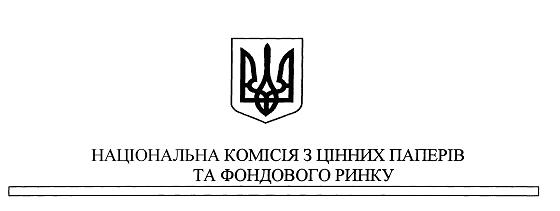 Н А К А З22.04.2016	м. Київ		          	                      № 55Відповідно до пункту 4 рішення Державної комісії з цінних паперів та фондового ринку від 13.05.2011 р. № 491 «Про затвердження відкритого формату передачі даних між Національною комісією з цінних паперів та фондового ринку та суб'єктами інформаційної взаємодії», зареєстрованого в Міністерстві юстиції України 02.06.2011 р. за № 658/19396 (із змінами і доповненнями) та з метою упорядкування складання учасниками фондового ринку фінансової звітності відповідно до наказу Міністерства фінансів України від 25.02.2000 р. № 39 «Про затвердження Положення (стандарту) бухгалтерського обліку 25 «Фінансовий звіт суб'єкта малого підприємництва», зареєстрованого в Міністерстві юстиції України 15.03.2000 р. за № 161/4382 (із змінами), наказу Міністерства фінансів України від 07.02.2013 р. № 73 «Про затвердження Національного положення (стандарту) бухгалтерського обліку 1 «Загальні вимоги до фінансової звітності», зареєстрованого в Міністерстві юстиції України 28.02.2013 р. за № 336/22868 (із змінами), наказу Міністерства фінансів України від 09.12.2011 р. № 1591 «Про внесення змін до деяких нормативно-правових актів Міністерства фінансів України з бухгалтерського обліку», зареєстрованого в Міністерстві юстиції України 28.12.2011 р. за № 1556/20294 (із змінами), постанови Національного банку України від 24.10.2011 р. № 373 «Про затвердження Інструкції про порядок складання та оприлюднення фінансової звітності банків України», зареєстрованої в Міністерстві юстиції України 10.11.2011 р. за № 1288/20026 (із змінами) та наказу Міністерства фінансів України від 24.01.2012 р. № 44 «Про затвердження Порядку складання фінансової, бюджетної та іншої звітності розпорядниками та одержувачами бюджетних коштів», зареєстрованого в Міністерстві юстиції України 09.02.2012 р. за № 196/20509 (із змінами),Н А К А З У Ю:Затвердити Опис розділів та схем XML електронної форми фінансової звітності, яка подається учасниками фондового ринку до Національної комісії з цінних паперів та фондового ринку (додається) (далі – Опис). Інформація, що складається відповідно до Опису, не є самостійною електронною формою, а включається до складу інформації, передбаченої відповідними документами нормативно-технічного характеру згідно виду учасника фондового ринку та його виду діяльності на фондовому ринку. Визнати наказ Голови Комісії від 10.06.2014 №134 «Щодо складу та опису полів (розділів) та схем ХМL-файлів електронної форми фінансової звітності» таким, що втрачає чинність з 01.06.2016 р.Внести в Опис розділів та схем XML файлів електронної форми інформації емітентів цінних паперів відповідно до Положення про розкриття інформації емітентами цінних паперів, затверджений наказом Голови Комісії від 05.11.2015 року №219 наступні зміни:в розділі 1 в абзаці 15 замінити текст "з іменем «Fin»" текстом "з іменем, що починається на «Fin» («Fin*»),";в розділі 3 в таблиці в рядку номер 1 за порядком, в розділі 4 в таблиці в рядку номер 1 за порядком замінити ім’я елементу XML «Fin» на «Fin*»;в Додатку 2 в рядку номер 76 за порядком, в Додатку 3 в рядку номер 97 за порядком замінити вміст "<element name="Fin" type="z:FinRep" form="qualified"></element>"вмістом "<element ref="z:Fin_sub"/>".Внести в Опис розділів та схем ХМL файлів електронної форми адміністративних даних депозитарних установ, затверджений наказом Голови Комісії від 28.12.2015 року №257 наступні зміни:в розділі 1 в абзаці 15 замінити текст "з іменем «Fin»" текстом "з іменем, що починається на «Fin» («Fin*»),";в розділі 4 в таблиці в рядку номер 2 за порядком, в розділі 5 в таблиці в рядку номер 8 за порядком замінити ім’я елементу XML «Fin» на «Fin*»;в Додатку 3 в рядку номер 21 за порядком, в Додатку 4 в рядку номер 76 за порядком замінити вміст "<element name="Fin" type="z:FinRep" form="qualified"></element>"вмістом "<element ref="z:Fin_sub"/>".Внести в Опис розділів та схем XML файлів електронної форми адміністративних даних торговців цінними паперами, затверджений наказом Голови Комісії від 19.01.2016 року №8 наступні зміни:в розділі 1 в підрозділі 1.2 в абзаці 15 замінити текст "з іменем «Fin»" текстом "з іменем, що починається на «Fin» («Fin*»),";в розділі 3 в таблиці в рядку номер 8 за порядком замінити ім’я елементу XML «Fin» на «Fin*»;в Додатку 2 в рядку номер 56 за порядком замінити вміст "<element name="Fin" type="z:FinRep" form="qualified"></element>"вмістом "<element ref="z:Fin_sub"/>".Внести в Опис розділів та схем ХМL файлів електронної форми інформації компаній з управління активами та осіб, що здійснюють управління активами недержавних пенсійних фондів, затверджений наказом Голови Комісії від 30.03.2016 року №41 наступні зміни:в розділі 1 в підрозділі 1.2 в абзаці 15 замінити текст "з іменем «Fin»" текстом "з іменем, що починається на «Fin» («Fin*»),";в розділі 2 в підрозділі 2.2 в таблиці в рядку номер 6 за порядком замінити ім’я елементу XML «Fin» на «Fin*»;в Додатку 2 в рядку номер 17 за порядком, в Додатку 3 в рядку номер 17 за порядком замінити вміст "<xs:element name="Fin" type="z:FinRep"/>" вмістом "<xs:element ref="z:Fin_sub"/>".Протягом перехідного періоду з дати набуття чинності цим наказом і до 01.06.2016 р. фінансова звітність подається на альтернативній основі згідно до Опису, затвердженого або цим наказом, або наказом Голови Комісії від 10.06.2014 №134.Департаменту інформаційних технологій та діловодства забезпечити оприлюднення цього наказу на офіційному веб-сайті Комісії.Управлінню міжнародної співпраці та комунікацій забезпечити опублікування цього наказу в офіційному друкованому виданні Комісії.Цей наказ є окремим документом нормативно-технічного характеру.Контроль за виконанням цього наказу залишаю за собою.Голова Комісії							Т. ХромаєвЗАТВЕРДЖЕНО наказом Голови Комісіївід 22.04.2016 року № 55Опис розділів та схем XML електронної форми фінансової звітності Загальна частинаНормативні документиОпис розділів та схем XML електронної форми фінансової звітності сформовано на підставі наступних нормативно-правових актів рішення Державної комісії з цінних паперів та фондового ринку від 13.05.2011 року №491 «Про затвердження відкритого формату передачі даних між Національною комісією з цінних паперів та фондового ринку та суб'єктами інформаційної взаємодії», зареєстрованого в Міністерстві юстиції України 02.06.2011 року за №658/19396 (із змінами і доповненнями);Положення про подання адміністративних даних та інформації у вигляді електронних документів до Національної комісії з цінних паперів та фондового ринку, затверджене рішенням Державної комісії з цінних паперів та фондового ринку від 13.05.2011 року №492 (із змінами та доповненнями);Система довідників та класифікаторів Національної комісії з цінних паперів та фондового ринку, затверджена рішенням Національної комісії з цінних паперів та фондового ринку (далі – Комісія) від 08.05.2012 року №646 (із змінами і доповненнями) (далі – Система довідників та класифікаторів);наказ Міністерства фінансів України від 25.02.2000 року №39 (із змінами), зареєстрований в Міністерстві юстиції України 15.03.2000 року за №161/4382; наказ Міністерства фінансів України від 07.02.2013 року №73 (із змінами), зареєстрований в Міністерстві юстиції України від 28.02.2013 року за №336/22868; наказ Міністерства фінансів України від 09.12.2011 року №1591 (із змінами), зареєстрований в Міністерстві юстиції України 28.12.2011 року за №1556/20294; постанова Національного банку України від 24.10.2011 №373, зареєстрована в Міністерстві юстиції України 10.11.2011 року за №1288/20026 (із змінами і доповненнями);наказ Міністерства фінансів України від 24.01.2012 р. № 44 «Про затвердження Порядку складання фінансової, бюджетної та іншої звітності розпорядниками та одержувачами бюджетних коштів» (із змінами), зареєстрований в Міністерстві юстиції України 09.02.2012 р. за № 196/20509;наказ Міністерства фінансів України від 28.12.2009 р. № 1541 «Про затвердження Національного положення (стандарту) бухгалтерського обліку в державному секторі 101 «Подання фінансової звітності» (із змінами), зареєстрований в Міністерстві юстиції України 28.01.2010 за № 103/17398.Загальний описЕлектронна форма фінансової звітності (далі – Дані) складається в форматі XML – у відкритому загальнопоширеному стандарті уніфікованого представлення інформації в електронному вигляді для обміну даними між різнорідними інформаційними системами (eXtensible Markup Language, далі – XML), розробленому міжнародним консорціумом W3C (http://www.w3.org/TR/REC-xml).У відповідності до специфікації XML, дані складаються зі структурних одиниць інформації, які поділяються на елементи, атрибути, інструкції обробки та коментарі.На вміст Даних покладаються певні правила та обмеження в частині допустимих елементів, атрибутів та їх значень. Дані правила і обмеження з урахуванням правил і обмежень специфікації XML, складають специфікацію електронної форми.Структура та зміст даних відповідають схемі, що виражається за допомогою схем XSD – загальнопоширеного відкритого стандарту визначення вимог до структури та складу даних в форматі XML (далі – XSD), розробленого міжнародним консорціумом W3C (http://www.w3.org/2001/XMLSchema).До Комісії Дані подаються виключно у складі іншої інформації в електронному вигляді. Спосіб включення Даних до складу інформації в електронному вигляді встановлюється іншими документами нормативно-технічного характеру в залежності від виду інформації. Схема Даних призначена для використання виключно в складі інших схем (специфікацій).Дані складаються зі структурних елементів наступного призначення і за наступними принципами:кореневий елемент з іменем, що починається на «Fin-» – елемент форми, у складі якого подається вся змістовна інформація;контейнери вмісту – спеціалізовані елементи, контейнери окремих змістовних частин даних  (форм) у складі кореневого елементу, які не містять власних реквізитів і призначені для подання інформаційних рядків змістовної частини у своєму складі;інформаційні рядки – елементи з іменем  «row», що подаються у складі Контейнерів вмісту, не містять інших елементів у своєму складі і подають значення реквізитів у складі і у кількості в залежності від вимог до складу інформації окремої змістовної частини (довідки);У складі Даних передбачено подання у складі певного кореневого елементу однієї з наступних груп контейнерів вмісту в залежності від нормативних документів, що встановлюють вимоги до форм фінансової звітності в залежності від суб’єкту подання:Фінансова звітність відповідно до Загальних вимог, що встановлені Національним положенням (стандартом) бухгалтерського обліку 1 «Загальні вимоги до фінансової звітності», затвердженим наказом Міністерства фінансів від 07.02.2013 р. №73 (зі змінами);Фінансова звітність банків України, що подається за Інструкцією про порядок складання та оприлюднення фінансової звітності банків України, затвердженою постановою Національного Банку України від 24.10.2011 р. №373 (зі змінами);Фінансова звітність малого підприємства, що подається у відповідності до Національного положення (стандарту) бухгалтерського обліку 25 "Спрощена фінансова звітність", затвердженого наказом Міністерства фінансів від 25.02.2000 р. №39 (зі змінами);Спрощена фінансова звітність мікропідприємства, що подається у відповідності до Національного положення (стандарту) бухгалтерського обліку 25 "Спрощена фінансова звітність", затвердженого наказом Міністерства фінансів від 25.02.2000 р. №39 (зі змінами);Фінансова звітність розпорядників бюджетних коштів, що подається у відповідності до вимог Порядку складання фінансової та бюджетної звітності розпорядниками та одержувачами бюджетних коштів, затвердженого наказом Міністерства фінансів України від 24.01.2012 р. № 44 «Про затвердження Порядку складання фінансової, бюджетної та іншої звітності розпорядниками та одержувачами бюджетних коштів» (зі змінами).Фінансова звітність суб'єкта бухгалтерського обліку в державному секторі, що подається у відповідності до вимог Національного положення (стандарту) бухгалтерського обліку в державному секторі 101 «Подання фінансової звітності», затвердженим наказом Міністерства фінансів від 28.12.2009 р. № 1541 (зі змінами).Кореневий елемент з іменем «Fin-empty» є спеціальним, не містить інформації у своєму складі і подається в якості ознаки відсутності заповнених форм фінансової звітності.Специфікація складається з файлів схем XSD, зміст яких наведений в Додатках, а саме з таких файлів:файл «FinRep.xsd» наведений в Додатку 1, містить перелік кореневих елементів та вимоги до них, включає в себе (посилається, використовує) інші файли схем, зазначені в даній специфікації, та призначений для включення в інші схеми специфікацій даних в форматі XML, що містять фінансову звітність;файл «finrep-containers-general.xsd» наведений в Додатку 2 та містить вимоги до контейнерів вмісту фінансової звітності, що складається відповідно до Загальних вимог, встановлених Національним положенням (стандартом) бухгалтерського обліку 1 «Загальні вимоги до фінансової звітності», затвердженим наказом Міністерства фінансів від 07.02.2013 р. №73 (зі змінами);файл «finrep-containers-bank.xsd» наведений в Додатку 3 та містить вимоги до контейнерів вмісту фінансової звітності банків України, що складається за Інструкцією про порядок складання та оприлюднення фінансової звітності банків України від 24.10.2011 р. №373 (зі змінами);файл «finrep-containers-small.xsd» наведений в Додатку 4 та містить вимоги до контейнерів вмісту фінансової звітності суб’єктів малого підприємництва, що подається у відповідності до Національного положення (стандарту) бухгалтерського обліку 25 «Спрощена фінансова звітність», затвердженого наказом Міністерства фінансів від 25.02.2000 р. №39 (зі змінами);файл «finrep-containers-smallsimple.xsd» наведений в Додатку 5 та містить вимоги до контейнерів вмісту спрощеної фінансової звітності суб’єктів малого підприємництва, що подається у відповідності до Національного положення (стандарту) бухгалтерського обліку 25 «Спрощена фінансова звітність», затвердженого наказом Міністерства фінансів від 25.02.2000 р. №39 (зі змінами);файл «finrep-types.xsd» наведений в Додатку 6 і містить опис окремих загальних типів для подання значень реквізитів у складі Даних.файл «finrep-containers-state-sub.xsd» наведений в Додатку 7 та містить вимоги до контейнерів вмісту фінансової звітності, що подається у відповідності до вимог Національного положення (стандарту) бухгалтерського обліку в державному секторі 101 «Подання фінансової звітності», затвердженим наказом Міністерства фінансів від 28.12.2009 р. № 1541 (зі змінами).Фінансова звітність відповідно до Загальних вимогДані у відповідності до Національного положення (стандарту) бухгалтерського обліку 1 «Загальні вимоги до фінансової звітності», затвердженого наказом Міністерства фінансів від 07.02.2013 р. №73 (зі змінами) подаються включеними у склад кореневого елементу з іменем «Fin-general». До Даних включаються такі елементи XML – контейнери вмісту:Баланс (Звіт про фінансовий стан) в частині «Актив»Інформаційні рядки вкладаються до елементу XML «DTSBP73_A».Вміст всіх показників форми фінансової звітності подаються в одиному інформаційному рядку.Інформаційні рядки містять реквізити, яки умовно можна розподілити на дві групи: загальні реквізити та фінансові показники.Найменування атрибутів XML для подання фінансових показників складаються з трьох частин:код форми фінансової звітності, що приймає значення «BP»;код статті (рядка) показника із чотирьох символі;ознака віднесення показника на початок, на кінець звітного періоду або на дату переходу на міжнародні стандарти фінансової звітності, яка приймає значення: «_03» – початок звітнього періоду; «_04» – кінець звітнього періоду; «_00» – на дату переходу на міжнародні стандарти фінансової звітності.Інформаційні рядки містять такі реквізити (позначка «***» в імені атрибуту XML фінансового показника означає, що він із відповідним суфіксом подається на початок, на кінець звітнього періоду та на дату переходу на міжнародні стандарти фінансової звітності):Баланс (Звіт про фінансовий стан) в частині «Пасив»Інформаційні рядки вкладаються до елементу XML «DTSBP73_P».Вміст всіх показників форми фінансової звітності подаються в одиному інформаційному рядку.Інформаційні рядки містять реквізити, що подають фінансові показники. Найменування атрибутів XML для подання фінансових показників складаються з трьох частин:код форми фінансової звітності, що приймає значення «BP»;код статті (рядка) показника із чотирьох символі;ознака віднесення показника на початок, на кінець звітного періоду або на дату переходу на міжнародні стандарти фінансової звітності, яка приймає значення: «_03» – початок звітнього періоду; «_04» – кінець звітнього періоду; «_00» – на дату переходу на міжнародні стандарти фінансової звітності.Інформаційні рядки містять такі реквізити (позначка «***» в імені атрибуту XML фінансового показника означає, що він із відповідним суфіксом подається на початок, на кінець звітнього періоду та на дату переходу на міжнародні стандарти фінансової звітності):Звіт про фінансові результати (Звіт про сукупний дохід)Інформаційні рядки вкладаються до елементу XML «DTSFP73».Вміст всіх показників форми фінансової звітності подаються в одиному інформаційному рядку.Інформаційні рядки містять реквізити, яки умовно можна розподілити на дві групи: загальні реквізити та фінансові показники.Найменування атрибутів XML для подання фінансових показників складаються з трьох частин:код форми фінансової звітності, що приймає значення «FP»;код статті (рядка) показника із чотирьох символі;ознака віднесення показника до звітнього або до попереднього періоду, яка приймає значення: «_03» – звітній період; «_04» – попередній період.Інформаційні рядки містять такі реквізити (позначка «***» в імені атрибуту XML фінансового показника означає, що він із відповідним суфіксом подається за завітній та за попередній період):Звіт про рух грошових коштів (за прямим методом)Інформаційні рядки вкладаються до елементу XML «DTSRK73_1».Вміст всіх показників форми фінансової звітності подаються в одиному інформаційному рядку.Інформаційні рядки містять реквізити, яки умовно можна розподілити на дві групи: загальні реквізити та фінансові показники.Найменування атрибутів XML для подання фінансових показників складаються з трьох частин:код форми фінансової звітності, що приймає значення «RK»;код статті (рядка) показника із чотирьох символі;ознака віднесення показника до звітнього або до аналогічного періоду попереднього року, яка приймає значення: «_03» – звітній період; «_04» – аналогічний період попереднього року.Інформаційні рядки містять такі реквізити (позначка «***» в імені атрибуту XML фінансового показника означає, що він із відповідним суфіксом подається за звітній та за аналогічний період попереднього року):Звіт про рух грошових коштів (за непрямим методом)Інформаційні рядки вкладаються до елементу XML «DTSRK73_2».Вміст всіх показників форми фінансової звітності подаються в одиному інформаційному рядку.Інформаційні рядки містять реквізити, яки умовно можна розподілити на дві групи: загальні реквізити та фінансові показники.Найменування атрибутів XML для подання фінансових показників складаються з трьох частин:код форми фінансової звітності, що приймає значення «RK»;код статті (рядка) показника із чотирьох символі;ознака віднесення показника до надходжень або видатків за звітній період або за аналогічний період попереднього року, яка приймає значення: «_03» – надходження за звітній період; «_04» – видаток за звітній період; «_05» – надходження за аналогічний період попереднього року; «_06» – надходження за аналогічний період попереднього року.Інформаційні рядки містять такі реквізити (позначка «***» в імені атрибуту XML фінансового показника означає, що він із відповідним суфіксом подається щодо надходжень та щодо видатків за звітній період та за аналогічний період попереднього року; позначка «**» в імені атрибуту XML фінансового показника означає, що він із відповідним суфіксом подається лише щодо надходжень за звітній період та за аналогічний період попереднього року; позначка «*» в імені атрибуту XML фінансового показника означає, що він із відповідним суфіксом подається лише щодо видатків за звітній період та за аналогічний період попереднього року):Звіт про власний капіталІнформаційні рядки вкладаються до елементу XML «DTSVK73».Вміст всіх показників форми фінансової звітності подаються в одиному інформаційному рядку.Інформаційні рядки містять реквізити, яки умовно можна розподілити на дві групи: загальні реквізити та фінансові показники.Найменування атрибутів XML для подання фінансових показників складаються з трьох частин:код форми фінансової звітності, що приймає значення «VK»;код статті (рядка) показника із чотирьох символі;ознака віднесення показника до певної статті власного капіталу, яка приймає значення: «_03» – зареєстрований (пайовий) капітал; «_04» – капітал у дооцінках; «_05» – додатковий капітал; «_06» – резервний капітал; «_07» – нерозподілений прибуток (непокритий збиток); «_08» – неоплачений капітал; «_09» – вилучений капітал; «_10» – всього; «_11» – неконтрольована частка; «_12» – разом.Інформаційні рядки містять такі реквізити (позначка «***» в імені атрибуту XML фінансового показника означає, що він із відповідним суфіксом подається щодо кожної передбаченої статті власного капіталу):Примітки до фінансової звітності, складеної відповідно до міжнародних стандартів фінансової звітностіІнформаційні рядки вкладаються до елементу XML «DTSIFRSPRIM».Інформаційні рядки містять такі реквізити:Консолідований баланс (Звіт про фінансовий стан) в частині «Актив»Інформаційні рядки вкладаються до елементу XML «DTSBP73K_A».Вміст всіх показників форми фінансової звітності подаються в одиному інформаційному рядку.Інформаційні рядки містять реквізити, яки умовно можна розподілити на дві групи: загальні реквізити та фінансові показники.Найменування атрибутів XML для подання фінансових показників складаються з трьох частин:код форми фінансової звітності, що приймає значення «BP»;код статті (рядка) показника із чотирьох символі;ознака віднесення показника на початок, на кінець звітного періоду або на дату переходу на міжнародні стандарти фінансової звітності, яка приймає значення: «_03» – початок звітнього періоду; «_04» – кінець звітнього періоду; «_00» – на дату переходу на міжнародні стандарти фінансової звітності.Інформаційні рядки містять такі реквізити (позначка «***» в імені атрибуту XML фінансового показника означає, що він із відповідним суфіксом подається на початок, на кінець звітнього періоду та на дату переходу на міжнародні стандарти фінансової звітності):Консолідований баланс (Звіт про фінансовий стан) в частині «Пасив»Інформаційні рядки вкладаються до елементу XML «DTSBP73K_P».Вміст всіх показників форми фінансової звітності подаються в одиному інформаційному рядку.Інформаційні рядки містять фінансові показники. Найменування атрибутів XML для подання фінансових показників складаються з трьох частин:код форми фінансової звітності, що приймає значення «BP»;код статті (рядка) показника із чотирьох символі;ознака віднесення показника на початок, на кінець звітного періоду або на дату переходу на міжнародні стандарти фінансової звітності, яка приймає значення: «_03» – початок звітнього періоду; «_04» – кінець звітнього періоду; «_00» – на дату переходу на міжнародні стандарти фінансової звітності.Інформаційні рядки містять такі реквізити (позначка «***» в імені атрибуту XML фінансового показника означає, що він із відповідним суфіксом подається на початок, на кінець звітнього періоду та на дату переходу на міжнародні стандарти фінансової звітності):Консолідований звіт про фінансові результати (Звіт про сукупний дохід)Інформаційні рядки вкладаються до елементу XML «DTSFP73K».Вміст всіх показників форми фінансової звітності подаються в одиному інформаційному рядку.Інформаційні рядки містять реквізити, яки умовно можна розподілити на дві групи: загальні реквізити та фінансові показники.Найменування атрибутів XML для подання фінансових показників складаються з трьох частин:код форми фінансової звітності, що приймає значення «FP»;код статті (рядка) показника із чотирьох символі;ознака віднесення показника до звітнього або до попереднього періоду, яка приймає значення: «_03» – звітній період; «_04» – попередній період.Інформаційні рядки містять такі реквізити (позначка «***» в імені атрибуту XML фінансового показника означає, що він із відповідним суфіксом подається за завітній та за попередній період):Консолідований звіт про рух грошових коштів (за прямим методом)Інформаційні рядки вкладаються до елементу XML «DTSRK73K_1».Вміст всіх показників форми фінансової звітності подаються в одиному інформаційному рядку.Інформаційні рядки містять реквізити, яки умовно можна розподілити на дві групи: загальні реквізити та фінансові показники.Найменування атрибутів XML для подання фінансових показників складаються з трьох частин:код форми фінансової звітності, що приймає значення «RK»;код статті (рядка) показника із чотирьох символі;ознака віднесення показника до звітнього або до аналогічного періоду попереднього року, яка приймає значення: «_03» – звітній період; «_04» – аналогічний період попереднього року.Інформаційні рядки містять такі реквізити (позначка «***» в імені атрибуту XML фінансового показника означає, що він із відповідним суфіксом подається за звітній та за аналогічний період попереднього року):Консолідований звіт про рух грошових коштів (за непрямим методом)Інформаційні рядки вкладаються до елементу XML «DTSRK73K_2».Вміст всіх показників форми фінансової звітності подаються в одиному інформаційному рядку.Інформаційні рядки містять реквізити, яки умовно можна розподілити на дві групи: загальні реквізити та фінансові показники.Найменування атрибутів XML для подання фінансових показників складаються з трьох частин:код форми фінансової звітності, що приймає значення «RK»;код статті (рядка) показника із чотирьох символі;ознака віднесення показника до надходжень або видатків за звітній період або за аналогічний період попереднього року, яка приймає значення: «_03» – надходження за звітній період; «_04» – видаток за звітній період; «_05» – надходження за аналогічний період попереднього року; «_06» – надходження за аналогічний період попереднього року.Інформаційні рядки містять такі реквізити (позначка «***» в імені атрибуту XML фінансового показника означає, що він із відповідним суфіксом подається щодо надходжень та щодо видатків за звітній період та за аналогічний період попереднього року; позначка «**» в імені атрибуту XML фінансового показника означає, що він із відповідним суфіксом подається лише щодо надходжень за звітній період та за аналогічний період попереднього року; позначка «*» в імені атрибуту XML фінансового показника означає, що він із відповідним суфіксом подається лише щодо видатків за звітній період та за аналогічний період попереднього року):Консолідований звіт про власний капіталІнформаційні рядки вкладаються до елементу XML «DTSVK73K».Вміст всіх показників форми фінансової звітності подаються в одиному інформаційному рядку.Інформаційні рядки містять реквізити, яки умовно можна розподілити на дві групи: загальні реквізити та фінансові показники.Найменування атрибутів XML для подання фінансових показників складаються з трьох частин:код форми фінансової звітності, що приймає значення «VK»;код статті (рядка) показника із чотирьох символі;ознака віднесення показника до певної статті власного капіталу, яка приймає значення: «_03» – зареєстрований (пайовий) капітал; «_04» – капітал у дооцінках; «_05» – додатковий капітал; «_06» – резервний капітал; «_07» – нерозподілений прибуток (непокритий збиток); «_08» – неоплачений капітал; «_09» – вилучений капітал; «_10» – всього; «_11» – неконтрольована частка; «_12» – разом.Інформаційні рядки містять такі реквізити (позначка «***» в імені атрибуту XML фінансового показника означає, що він із відповідним суфіксом подається щодо кожної передбаченої статті власного капіталу):Примітки до консолідованої фінансової звітності, складеної відповідно до міжнародних стандартів фінансової звітностіІнформаційні рядки вкладаються до елементу XML «DTSIFRSPRIMK».Інформаційні рядки містять такі реквізити:Фінансова звітність банків УкраїниДані за Інструкцією про порядок складання та оприлюднення фінансової звітності банків України, затвердженою постановою Національного Банку України від 24.10.2011 р. №373 (зі змінами) подаються включеними у склад кореневого елементу з іменем «Fin-bank».До Даних включаються такі елементи XML – контейнери вмісту:Звіт про фінансовий стан (Баланс) банкуІнформаційні рядки вкладаються до елементу XML «DTSISBB».Вміст всіх показників форми фінансової звітності подаються в одиному інформаційному рядку.Інформаційні рядки містять реквізити, яки умовно можна розподілити на дві групи: загальні реквізити та фінансові показники.Найменування атрибутів XML для подання фінансових показників складаються з трьох частин:код форми фінансової звітності, що приймає значення «BB»;код статті (рядка) показника із чотирьох символі;ознака віднесення показника до звітнього або попереднього періоду, яка приймає значення: «_03» – для звітнього періоду; «_04» – для попереднього.Інформаційні рядки містять такі реквізити (позначка «***» в імені атрибуту XML фінансового показника означає, що він із відповідним суфіксом подається для звітнього та попереднього періодів):1	Інформація про дочірні компанії надається в неконсолідованій (індивідуальній, окремій) фінансовій звітності.2	Для кожної доданої статті зазначається назва статті, після символу двокрапки «:» значення показника щодо звітнього періоду, після символу коми «,» значення показника щодо попереднього періоду; кожну додану статтю має завершувати символ крапка з комою «;»;3	Інформація про неконтрольовану частку надається у консолідованій фінансовій звітності.Звіт про прибутки і збитки та інший сукупний дохід (Звіт про фінансові результати) банкуІнформаційні рядки вкладаються до елементу XML «DTSISFB».Вміст всіх показників форми фінансової звітності подаються в одиному інформаційному рядку.Інформаційні рядки містять реквізити, яки умовно можна розподілити на дві групи: загальні реквізити та фінансові показники.Найменування атрибутів XML для подання фінансових показників складаються з трьох частин:код форми фінансової звітності, що приймає значення «FB»;код статті (рядка) показника із чотирьох символі;ознака віднесення показника до звітнього або попереднього періоду, яка приймає значення: «_03» – для звітнього періоду; «_04» – для попереднього.Інформаційні рядки містять такі реквізити (позначка «***» в імені атрибуту XML фінансового показника означає, що він із відповідним суфіксом подається для звітнього та попереднього періодів):1	Для кожної доданої статті зазначається назва статті, після символу двокрапки «:» значення показника за звітній період, після символу коми «,» значення показника за попередній період; кожну додану статтю має завершувати символ крапка з комою «;»;Звіт про прибутки і збитки банкуІнформаційні рядки вкладаються до елементу XML «DTSISPZ».Вміст всіх показників форми фінансової звітності подаються в одиному інформаційному рядку.Інформаційні рядки містять реквізити, яки умовно можна розподілити на дві групи: загальні реквізити та фінансові показники.Найменування атрибутів XML для подання фінансових показників складаються з трьох частин:код форми фінансової звітності, що приймає значення «PZ»;код статті (рядка) показника із чотирьох символі;ознака віднесення показника до звітнього або попереднього періоду, яка приймає значення: «_03» – для звітнього періоду; «_04» – для попереднього.Інформаційні рядки містять такі реквізити (позначка «***» в імені атрибуту XML фінансового показника означає, що він із відповідним суфіксом подається для звітнього та попереднього періодів):1	Для кожної доданої статті зазначається назва статті, після символу двокрапки «:» значення показника за звітній період, після символу коми «,» значення показника за попередній період; кожну додану статтю має завершувати символ крапка з комою «;»;Звіт про сукупний дохід банкуІнформаційні рядки вкладаються до елементу XML «DTSISSD».Вміст всіх показників форми фінансової звітності подаються в одиному інформаційному рядку.Інформаційні рядки містять реквізити, яки умовно можна розподілити на дві групи: загальні реквізити та фінансові показники.Найменування атрибутів XML для подання фінансових показників складаються з трьох частин:код форми фінансової звітності, що приймає значення «SD»;код статті (рядка) показника із чотирьох символі;ознака віднесення показника до звітнього або попереднього періоду, яка приймає значення: «_03» – для звітнього періоду; «_04» – для попереднього.Інформаційні рядки містять такі реквізити (позначка «***» в імені атрибуту XML фінансового показника означає, що він із відповідним суфіксом подається для звітнього та попереднього періодів):1	Для кожної доданої статті зазначається назва статті, після символу двокрапки «:» значення показника за звітній період, після символу коми «,» значення показника за попередній період; кожну додану статтю має завершувати символ крапка з комою «;»;Звіт про зміни у власному капіталі (Звіт про власний капітал) банкуІнформаційні рядки вкладаються до елементу XML «DTSISVK».Вміст всіх показників форми фінансової звітності подаються в одиному інформаційному рядку.Інформаційні рядки містять реквізити, яки умовно можна розподілити на дві групи: загальні реквізити та фінансові показники.Найменування атрибутів XML для подання фінансових показників складаються з трьох частин:код форми фінансової звітності, що приймає значення «VK»;код статті (рядка) показника із чотирьох символі;ознака віднесення показника до певної статті власного капіталу, яка приймає значення: «_03» – статутний капітал; «_04» – емісійні різниці та інший додатковий капітал; «_05» – незареєстрований статутний капітал; «_06» – резервні та інші фонди; «_07» – резерви переоцінки; «_08» – нерозподілений прибуток; «_0X» – показники щодо додаткових статей власного капіталу (значення показників у кількості доданих статей власного капіталу, перелічені через кому «,» в порядку додавання статей у відповідному реквізиті Звіту про фінансовий стан банку); «_09» – усього; «_10» – неконтрольована частка; «_11» – усього власного капіталу.Інформаційні рядки містять такі реквізити (позначка «***» в імені атрибуту XML фінансового показника означає, що він із відповідним суфіксом подається щодо кожної передбаченої статті власного капіталу):1	Для кожної доданої статті зазначається назва статті, після символу двокрапки «:» розподілені символом коми «,» значення показників у відповідній кількості та послідовності (як передбачено для розкриття статей власного капіталу та за додатковими статтями власного капіталу); кожну додану статтю з показниками має завершувати символ крапка з комою «;»;Звіт банку про рух грошових коштів за прямим методомІнформаційні рядки вкладаються до елементу XML «DTSISRD».Вміст всіх показників форми фінансової звітності подаються в одиному інформаційному рядку.Інформаційні рядки містять реквізити, яки умовно можна розподілити на дві групи: загальні реквізити та фінансові показники.Найменування атрибутів XML для подання фінансових показників складаються з трьох частин:код форми фінансової звітності, що приймає значення «RD»;код статті (рядка) показника із чотирьох символі;ознака віднесення показника до звітнього або попереднього періоду, яка приймає значення: «_03» – для звітнього періоду; «_04» – для попереднього.Інформаційні рядки містять такі реквізити (позначка «***» в імені атрибуту XML фінансового показника означає, що він із відповідним суфіксом подається для звітнього та попереднього періодів):Звіт банку про рух грошових коштів за непрямим методомІнформаційні рядки вкладаються до елементу XML «DTSISRI».Вміст всіх показників форми фінансової звітності подаються в одиному інформаційному рядку.Інформаційні рядки містять реквізити, яки умовно можна розподілити на дві групи: загальні реквізити та фінансові показники.Найменування атрибутів XML для подання фінансових показників складаються з трьох частин:код форми фінансової звітності, що приймає значення «RI»;код статті (рядка) показника із чотирьох символі;ознака віднесення показника до звітнього або попереднього періоду, яка приймає значення: «_03» – для звітнього періоду; «_04» – для попереднього.Інформаційні рядки містять такі реквізити (позначка «***» в імені атрибуту XML фінансового показника означає, що він із відповідним суфіксом подається для звітнього та попереднього періодів):Примітки до фінансової звітності банку (зміст)Інформаційні рядки вкладаються до елементу XML «DTSISPRYM».Інформаційні рядки містять такі реквізити:Примітки до фінансової звітності банку (перелік посилань)Інформаційні рядки вкладаються до елементу XML «DTSISPREF».Інформаційні рядки містять такі реквізити:Фінансова звітність  малого підприємстваДані у відповідності до Національного положення (стандарту) бухгалтерського обліку 25 "Спрощена фінансова звітність", затвердженого наказом Міністерства фінансів від 25.02.2000 р. №39 (зі змінами) подаються включеними у склад кореневого елементу з іменем «Fin-small».До Даних включаються такі елементи XML – контейнери вмісту:Баланс у складі фінансового звіту  малого підприємстваІнформаційні рядки вкладаються до елементу XML «DTSBM48».Вміст всіх показників форми фінансової звітності подаються в одиному інформаційному рядку.Інформаційні рядки містять реквізити, яки умовно можна розподілити на дві групи: загальні реквізити та фінансові показники.Найменування атрибутів XML для подання фінансових показників складаються з трьох частин:код форми фінансової звітності, що приймає значення «BM»;код статті (рядка) показника із чотирьох символі;ознака віднесення показника на початок або на кінець звітного періоду, яка приймає значення: «_03» – початок звітнього періоду; «_04» – кінець звітнього періоду.Інформаційні рядки містять такі реквізити (позначка «***» в імені атрибуту XML фінансового показника означає, що він із відповідним суфіксом подається на початок та на кінець звітнього періоду):Звіт про фінансові результати у складі фінансового звіту  малого підприємстваІнформаційні рядки вкладаються до елементу XML «DTSFM48».Вміст всіх показників форми фінансової звітності подаються в одиному інформаційному рядку.Найменування атрибутів XML для подання фінансових показників складаються з трьох частин:код форми фінансової звітності, що приймає значення «FM»;код статті (рядка) показника із чотирьох символі;ознака віднесення показника до звітнього періоду або до аналогічного періоду попереднього року, яка приймає значення: «_03» – звітній період; «_04» – аналогічний період попереднього року.Інформаційні рядки містять такі реквізити (позначка «***» в імені атрибуту XML фінансового показника означає, що він із відповідним суфіксом подається для звітнього періоду та для аналогічного періоду попереднього року):Фінансова звітність мікропідприємстваДані за формою у відповідності до Національного положення (стандарту) бухгалтерського обліку 25 "Спрощена фінансова звітність", затвердженого наказом Міністерства фінансів від 25.02.2000 р. №39 (зі змінами) подаються включеними у склад кореневого елементу з іменем «Fin-smallsimple».До Даних включаються такі елементи XML – контейнери вмісту:Баланс у складі фінансового звіту мікропідприємстваІнформаційні рядки вкладаються до елементу XML «DTSBMS48».Вміст всіх показників форми фінансової звітності подаються в одиному інформаційному рядку.Інформаційні рядки містять реквізити, яки умовно можна розподілити на дві групи: загальні реквізити та фінансові показники.Найменування атрибутів XML для подання фінансових показників складаються з трьох частин:код форми фінансової звітності, що приймає значення «BM»;код статті (рядка) показника із чотирьох символі;ознака віднесення показника на початок або на кінець звітного періоду, яка приймає значення: «_03» – початок звітнього періоду; «_04» – кінець звітнього періоду.Інформаційні рядки містять такі реквізити (позначка «***» в імені атрибуту XML фінансового показника означає, що він із відповідним суфіксом подається на початок та на кінець звітнього періоду):Інформаційні рядки містять такі реквізити:Звіт про фінансові результати у складі фінансового звіту мікропідприємства Інформаційні рядки вкладаються до елементу XML «DTSFMS48».Вміст всіх показників форми фінансової звітності подаються в одиному інформаційному рядку.Найменування атрибутів XML для подання фінансових показників складаються з трьох частин:код форми фінансової звітності, що приймає значення «FM»;код статті (рядка) показника із чотирьох символі;ознака віднесення показника до звітнього періоду або до аналогічного періоду попереднього року, яка приймає значення: «_03» – звітній період; «_04» – аналогічний період попереднього року.Інформаційні рядки містять такі реквізити (позначка «***» в імені атрибуту XML фінансового показника означає, що він із відповідним суфіксом подається для звітнього періоду та для аналогічного періоду попереднього року):Фінансова звітність суб'єкта бухгалтерського обліку в державному секторіДані відповідно до вимог Національного положення (стандарту) бухгалтерського обліку в державному секторі 101 «Подання фінансової звітності», затвердженим наказом Міністерства фінансів від 28.12.2009 р. № 1541 (зі змінами). подаються включеними у склад кореневого елементу з іменем «Fin-state-sub».До Даних включаються такі елементи XML – контейнери вмісту:Баланс Інформаційні рядки вкладаються до елементу XML «DTSBSS».Вміст всіх показників форми фінансової звітності подаються в одиному інформаційному рядку.Інформаційні рядки містять реквізити, яки умовно можна розподілити на загальні реквізити та фінансові показники.Найменування атрибутів XML для подання фінансових показників форми балансу складаються з таких частин:код форми фінансової звітності, що приймає значення «BP»;код рядка форми із чотирьох знаків;ознака віднесення показника на початок або на кінець звітного періоду, яка приймає значення: «_03» – на початок звітного періоду; «_04» – на кінець звітного періоду (року).Інформаційні рядки містять такі реквізити (позначка «***» в імені атрибуту XML фінансового показника означає, що він із відповідним суфіксом подається на початок та на кінець звітнього періоду):Звіт про фінансові результати: I. Фінансовий результат діяльностіІнформаційні рядки вкладаються до елементу XML «DTSFSS_I».Вміст всіх показників форми фінансової звітності подаються в одиному інформаційному рядку.Інформаційні рядки містять реквізити, яки умовно можна розподілити на загальні реквізити та фінансові показники.Найменування атрибутів XML для подання фінансових показників складаються з таких частин:код форми фінансової звітності, що приймає значення «FS»;код рядка форми із чотирьох знаків;ознака віднесення показника до періоду звітного або попереднього року, яка приймає значення: «_03» – за звітний період; «_04» – аналогічний період попереднього року.Інформаційні рядки містять такі реквізити (позначка «***» в імені атрибуту XML фінансового показника означає, що він із відповідним суфіксом подається на початок та на кінець звітнього періоду):Звіт про фінансові результати: II. Видатки бюджету (кошторису) за функціональною класифікацією видатків та кредитування бюджету Інформаційні рядки вкладаються до елементу XML «DTSFSS_II».Вміст всіх показників форми фінансової звітності подаються в одиному інформаційному рядку.Інформаційні рядки містять реквізити, яки умовно можна розподілити загальні реквізити та фінансові показники.Найменування атрибутів XML для подання фінансових показників складаються з таких частин:код форми фінансової звітності, що приймає значення «FS»;код рядка форми із чотирьох знаків;ознака віднесення показника до періоду звітного або попереднього року, яка приймає значення: «_03» – за звітний період; «_04» – аналогічний період попереднього року.Інформаційні рядки містять такі реквізити (позначка «***» в імені атрибуту XML фінансового показника означає, що він із відповідним суфіксом подається на початок та на кінець звітнього періоду):Звіт про фінансові результати: III. Виконання бюджету (кошторису) Інформаційні рядки вкладаються до елементу XML «DTSFSS_III».Вміст всіх показників форми фінансової звітності подаються в одиному інформаційному рядку.Інформаційні рядки містять реквізити, яки умовно можна розподілити загальні реквізити та фінансові показники.Найменування атрибутів XML для подання фінансових показників складаються з таких частин:код форми фінансової звітності, що приймає значення «FS»;код рядка форми із чотирьох знаків;ознака віднесення показника до графи форми, яка приймає значення: «_03» – план на звітний рік із урахуванням змін (загальний фонд) (графа 3); «_04» – фактична сума виконання за звітний період (загальний фонд) (графа 4); «_05» – різниця  (фактична сума виконання мінус план на звітний період) (загальний фонд) (графа 5); «_06» – план на звітний рік із урахуванням змін (спеціальний фонд) (графа 6); «_07» – фактична сума виконання за звітний період (спеціальний фонд) (графа 7); «_08» – різниця (фактична сума виконання за звітний період мінус план на звітний рік із урахуванням змін) (спеціальний фонд) (графа 8).Інформаційні рядки містять такі реквізити (позначка «***» в імені атрибуту XML фінансового показника означає, що він із відповідним суфіксом подається що він із відповідним суфіксом подається для всіх передбачених граф форми):Звіт про фінансові результати: IV. Елементи витрат за обмінними операціями Інформаційні рядки вкладаються до елементу XML «DTSFSS_IV».Вміст всіх показників форми фінансової звітності подаються в одиному інформаційному рядку.Інформаційні рядки містять реквізити, яки умовно можна розподілити загальні реквізити та фінансові показники.Найменування атрибутів XML для подання фінансових показників складаються з таких частин:код форми фінансової звітності, що приймає значення «FS»;код рядка форми із чотирьох знаків;ознака віднесення показника до періоду звітного або попереднього року, яка приймає значення: «_03» – за звітний період; «_04» – за аналогічний період попереднього року.Інформаційні рядки містять такі реквізити (позначка «***» в імені атрибуту XML фінансового показника означає, що він із відповідним суфіксом подається на початок та на кінець звітнього періоду):Звіт про рух грошових коштів (Форма № 3-дс)Інформаційні рядки вкладаються до елементу XML «DTSRSS».Вміст всіх показників форми фінансової звітності подаються в одиному інформаційному рядку.Інформаційні рядки містять реквізити, яки умовно можна розподілити на загальні реквізити та фінансові показники.Найменування атрибутів XML для подання фінансових показників складаються з таких частин:код форми фінансової звітності, що приймає значення «RS»;код рядка форми із чотирьох знаків;ознака віднесення показника до періоду звітного або попереднього року, яка приймає значення: «_03» – за звітний період; «_04» – аналогічний період попереднього року.Інформаційні рядки містять такі реквізити (позначка «***» в імені атрибуту XML фінансового показника означає, що він із відповідним суфіксом подається на початок та на кінець звітнього періоду):Звіт про власний капітал (Форма № 4-дс)Інформаційні рядки вкладаються до елементу XML «DTSVKSS».Вміст всіх показників форми фінансової звітності подаються в одиному інформаційному рядку.Інформаційні рядки містять реквізити, яки умовно можна розподілити загальні реквізити та фінансові показники.Найменування атрибутів XML для подання фінансових показників складаються з таких частин:код форми фінансової звітності, що приймає значення «VK»;код рядка форми із чотирьох знаків;ознака віднесення показника до колонки форми, яка приймає значення: «_03» – Внесений капітал (колонка 3); «_04» – Капітал у дооцінках (колонка 4); «_05» – Фінансовий результат (колонка 5); «_06» – Капітал у підприємствах (колонка 6); «_07» – Резерви (колонка 7); «_08» – Цільове фінансування (колонка 8); «_09» – Разом (колонка 9).Інформаційні рядки містять такі реквізити (позначка «***» в імені атрибуту XML фінансового показника означає, що він із відповідним суфіксом подається що він із відповідним суфіксом подається для всіх передбачених колонок):Схема XSD «FinRep.xsd»Схема XSD «finrep-containers-general.xsd»Схема XSD «finrep-containers-bank.xsd»Схема XSD «finrep-containers-small.xsd»Схема XSD «finrep-containers-smallsimple.xsd»Схема XSD «finrep-types.xsd»Схема XSD «finrep-containers-state-sub.xsd»Щодо затвердження Опису розділів та схем ХМL електронної форми фінансової звітності{Із змінами, внесеними згідно з Наказами Національної комісії з цінниї паперів та фондового ринку№ 39 від 24.03.2017№ 46 від 31.03.2021№ 22 від 03.02.2022}№з/пЕлемент XMLПризначенняDTSBP73_AБаланс (Звіт про фінансовий стан) в частині «Актив»DTSBP73_PБаланс (Звіт про фінансовий стан) в частині «Пасив»DTSFP73Звіт про фінансові результати (Звіт про сукупний дохід)DTSRK73_1Звіт про рух грошових коштів (за прямим методом)DTSRK73_2Звіт про рух грошових коштів (за непрямим методом)DTSVK73Звіт про власний капіталDTSIFRSPRIMПримітки до фінансової звітності, складеної відповідно до міжнародних стандартів фінансової звітностіDTSBP73K_AКонсолідований баланс (Звіт про фінансовий стан) в частині «Актив»DTSBP73K_PКонсолідований баланс (Звіт про фінансовий стан) в частині «Пасив»DTSFP73KКонсолідований звіт про фінансові результати (Звіт про сукупний дохід)DTSRK73K_1Консолідований звіт про рух грошових коштів (за прямим методом)DTSRK73K_2Консолідований звіт про рух грошових коштів (за непрямим методом)DTSVK73KКонсолідований звіт про власний капіталDTSIFRSPRIMKПримітки до консолідованої фінансової звітності, складеної відповідно до міжнародних стандартів фінансової звітності №з/пАтрибут XMLПризначенняDATEДата складання звітуDATE1Станом на (баланс підприємства)KATOTTGКод за Кодифікатором адміністративно-територіальних одиниць та територій територіальних громадKOPFGКод за КОПФГKVEDКод за КВЕДBP_CHISPСередня кількість працівниківADRESАдреса, телефонFST_OZNСкладено за положеннями (стандартами) бухгалтерського обліку - "1"; Складено за міжнародними стандартами фінансової звітності - "2"DATE_00Дата переходу на міжнародні стандарти фінансової звітностіBP1000***Нематеріальні активиBP1001***Нематеріальні активи: первісна вартістьBP1002***Нематеріальні активи: накопичена амортизаціяBP1005***Незавершені капітальні інвестиціїBP1010***Основні засобиBP1011***Основні засоби: первісна вартістьBP1012***Основні засоби: зносBP1015***Інвестиційна нерухомістьBP1016***Первісна вартість інвестиційної нерухомостіBP1017***Знос інвестиційної нерухомостіBP1020***Довгострокові біологічні активиBP1021***Первісна вартість довгострокових біологічних активівBP1022***Накопичена амортизація довгострокових біологічних активівBP1030***Довгострокові фінансові інвестиції: які обліковуються за методом участі в капіталі інших підприємствBP1035***Довгострокові фінансові інвестиції: інші фінансові інвестиціїBP1040***Довгострокова дебіторська заборгованістьBP1045***Відстрочені податкові активиBP1050***ГудвілBP1060***Відстрочені аквізиційні витратиBP1065***Залишок коштів у централізованих страхових резервних фондахBP1090***Інші необоротні активиBP1095***Усього за розділом IBP1100***ЗапасиBP1101***Виробничі запасиBP1102***Незавершене виробництвоBP1103***Готова продукціяBP1104***ТовариBP1110***Поточні біологічні активиBP1115***Депозити перестрахуванняBP1120***Векселі одержаніBP1125***Дебіторська заборгованість за продукцію, товари, роботи, послугиBP1130***Дебіторська заборгованість за розрахунками: за виданими авансамиBP1135***Дебіторська заборгованість за розрахунками: з бюджетомBP1136***Дебіторська заборгованість за розрахунками: у тому числі з податку на прибутокBP1140***Дебіторська заборгованість за розрахунками з нарахованих доходівBP1145***Дебіторська заборгованість за розрахунками із внутрішніх розрахунківBP1155***Інша поточна дебіторська заборгованістьBP1160***Поточні фінансові інвестиціїBP1165***Гроші та їх еквівалентиBP1166***ГотівкаBP1167***Рахунки в банкахBP1170***Витрати майбутніх періодівBP1180***Частка перестраховика у страхових резервахBP1181***у тому числі в: резервах довгострокових зобов’язаньBP1182***у тому числі в: резервах збитків або резервах належних виплатBP1183***у тому числі в: резервах незароблених премійBP1184***у тому числі в: інших страхових резервахBP1190***Інші оборотні активиBP1195***Усього за розділом IIBP1200***III. Необоротні активи, утримувані для продажу, та групи вибуттяBP1300***БалансKERIVNYKКерівникBUHGГоловний бухгалтерPRIMПримітки№з/пАтрибут XMLПризначенняBP1400***Зареєстрований (пайовий) капіталBP1401***Внески до незареєстрованого статутного капіталу;(на початок звітного періоду)BP1405***Капітал у дооцінкахBP1410***Додатковий капіталBP1411***Емісійний дохідBP1412***Накопичені курсові різниціBP1415***Резервний капіталBP1420***Нерозподілений прибуток (непокритий збиток)BP1425***Неоплачений капіталBP1430***Вилучений капіталBP1435***Інші резервиBP1495***Усього за розділом IBP1500***Відстрочені податкові зобов’язанняBP1505***Пенсійні зобов’язанняBP1510***Довгострокові кредити банківBP1515***Інші довгострокові зобов’язанняBP1520***Довгострокові забезпеченняBP1521***Довгострокові забезпечення витрат персоналуBP1525***Цільове фінансуванняBP1526***Благодійна допомогаBP1530***Страхові резервиBP1531***у тому числі: резерв довгострокових зобов’язаньBP1532***у тому числі: резерв збитків або резерв належних виплатBP1533***у тому числі: резерв незароблених премійBP1534***у тому числі: інші страхові резервиBP1535***Інвестиційні контрактиBP1540***Призовий фондBP1545***Резерв на виплату джек-потуBP1595***Усього за розділом IIBP1600***Короткострокові кредити банківBP1605***Векселі виданіBP1610***Поточна кредиторська заборгованість за: довгостроковими зобов’язаннямиBP1615***Поточна кредиторська заборгованість за: товари, роботи, послугиBP1620***Поточна кредиторська заборгованість за: розрахунками з бюджетомBP1621***Поточна кредиторська заборгованість за: у тому числі з податку на прибутокBP1625***Поточна кредиторська заборгованість за: розрахунками зі страхуванняBP1630***Поточна кредиторська заборгованість за: розрахунками з оплати праціBP1635***Поточна кредиторська заборгованість за одержаними авансамиBP1640***Поточна кредиторська заборгованість за розрахунками з учасникамиBP1645***Поточна кредиторська заборгованість із внутрішніх розрахунківBP1650***Поточна кредиторська заборгованість за страховою діяльністюBP1660***Поточні забезпеченняBP1665***Доходи майбутніх періодівBP1670***Відстрочені комісійні доходи від перестраховиківBP1690***Інші поточні зобов’язанняBP1695***Усього за розділом IІІBP1700***ІV. Зобов’язання, пов’язані з необоротними активами, утримуваними для продажу, та групами вибуттяBP1800***V. Чиста вартість активів недержавного пенсійного фондуBP1900***Баланс№з/пАтрибут XMLПризначенняDATEДата складання звітуFP2000***Чистий дохід від реалізації продукції (товарів, робіт, послуг)FP2010***Чисті зароблені страхові преміїFP2011***Премії підписані, валова сумаFP2012***Премії, передані у перестрахуванняFP2013***Зміна резерву незароблених премій, валова сумаFP2014***Зміна частки перестраховиків у резерві незароблених премійFP2050***Собівартість реалізованої продукції (товарів, робіт, послуг)FP2070***Чисті понесені збитки за страховими виплатамиFP2090***Валовий: прибутокFP2095***Валовий: збитокFP2105***Дохід (витрати) від зміни у резервах довгострокових зобов’язаньFP2110***Дохід (витрати) від зміни інших страхових резервівFP2111***Зміна інших страхових резервів, валова сумаFP2112***Зміна частки перестраховиків в інших страхових резервахFP2120***Інші операційні доходиFP2121***Дохід від зміни вартості активів, які оцінюються за справедливою вартістюFP2122***Дохід від первісного визнання біологічних активів і сільськогосподарської продукціїFP2123***Дохід від використання коштів, вивільнених від оподаткуванняFP2130***Адміністративні витратиFP2150***Витрати на збутFP2180***Інші операційні витратиFP2181***Витрат від зміни вартості активів, які оцінюються за справедливою вартістюFP2182***Витрат від первісного визнання біологічних активів і сільськогосподарської продукціїFP2190***Фінансовий результат від операційної діяльності: прибутокFP2195***Фінансовий результат від операційної діяльності: збитокFP2200***Дохід від участі в капіталіFP2220***Інші фінансові доходиFP2240***Інші доходиFP2241***Дохід від  благодійної допомогиFP2250***Фінансові витратиFP2255***Втрати від участі в капіталіFP2270***Інші витратиFP2275***Прибуток (збиток) від впливу інфляції на монетарні статтіFP2290***Фінансовий результат до оподаткування: прибутокFP2295***Фінансовий результат до оподаткування: збитокFP2300***Витрати (дохід) з податку на прибутокFP2305***Прибуток (збиток) від  припиненої діяльності після оподаткуванняFP2350***Чистий фінансовий результат: прибутокFP2355***Чистий фінансовий результат: збитокFP2400***Дооцінка (уцінка) необоротних активівFP2405***Дооцінка (уцінка) фінансових інструментівFP2410***Накопичені курсові різниціFP2415***Частка іншого сукупного доходу асоційованих та спільних підприємствFP2445***Інший сукупний дохідFP2450***Інший сукупний дохід до оподаткуванняFP2455***Податок на прибуток, пов’язаний з іншим сукупним доходомFP2460***Інший сукупний дохід після оподаткуванняFP2465***Сукупний дохід (сума рядків 2350, 2355 та 2460)FP2470***Чистий прибуток (збиток), що належить: власникам материнської компаніїFP2475***Чистий прибуток (збиток), що належить: неконтрольованій частціFP2480***Сукупний дохід, що належить: власникам материнської компаніїFP2485***Сукупний дохід, що належить: неконтрольованій частціFP2500***Матеріальні затратиFP2505***Витрати на оплату праціFP2510***Відрахування на соціальні заходиFP2515***АмортизаціяFP2520***Інші операційні витратиFP2550***РазомFP2600***Середньорічна кількість простих акційFP2605***Скоригована середньорічна кількість простих акційFP2610***Чистий прибуток (збиток) на одну просту акціюFP2615***Скоригований чистий прибуток (збиток) на одну просту акціюFP2650***Дивіденди на одну просту акціюKERIVNYKКерівникBUHGГоловний бухгалтерPRIMПримітки№з/пАтрибут XMLПризначенняDATEДата складання звітуRK3000***Надходження від: Реалізації продукції (товарів, робіт, послуг)RK3005***Повернення податків і зборівRK3006*** у тому числі податку на додану вартістьRK3010***Цільового фінансуванняRK3011***Надходження від отримання субсидій, дотаційRK3015***Надходження авансів від покупців і замовниківRK3020***Надходження від повернення авансівRK3025***Надходження від відсотків за залишками коштів на поточних рахункахRK3035***Надходження від боржників неустойки (штрафів, пені)RK3040***Надходження від операційної орендиRK3045***Надходження від отримання роялті, авторських винагородRK3050***Надходження від страхових премійRK3055***Надходження фінансових установ від повернення позикRK3095***Інші надходженняRK3100***Витрачання на оплату:Товарів (робіт, послуг)RK3105***ПраціRK3110***Відрахувань на соціальні заходиRK3115***Зобов’язань з податків і зборівRK3116***Витрачання на оплату зобов'язань з податку на прибутокRK3117***Витрачання на оплату зобов'язань з податку на додану вартістьRK3118***Витрачання на оплату зобов'язань з інших податків і зборівRK3135***Витрачання на оплату авансівRK3140***Витрачання на оплату повернення авансівRK3145***Витрачання на оплату цільових внесківRK3150***Витрачання на оплату зобов’язань за страховими контрактамиRK3155***Витрачання фінансових установ на надання позикRK3190***Інші витрачанняRK3195***Чистий рух коштів від операційної діяльностіRK3200***Надходження від реалізації:фінансових інвестиційRK3205***необоротних активівRK3215***Надходження від отриманих: відсотківRK3220***дивідендівRK3225***Надходження від деривативівRK3230***Надходження від погашення позикRK3235***Надходження від вибуття дочірнього підприємства та іншої господарської одиниціRK3250***Інші надходженняRK3255***Витрачання  на придбання: фінансових інвестиційRK3260***необоротних активівRK3270***Виплати за деривативамиRK3275***Витрачання на надання позикRK3280***Витрачання на придбання дочірнього підприємства та іншої господарської одиниціRK3290***Інші платежіRK3295***Чистий рух коштів від інвестиційної діяльностіRK3300***Надходження від: Власного капіталуRK3305***Отримання позикRK3310***Надходження від продажу частки в дочірньому підприємствіRK3340***Інші надходженняRK3345***Витрачання на: Викуп власних акційRK3350***Погашення позикRK3355***Сплату дивідендівRK3360***Витрачання на сплату відсотківRK3365***Витрачання на сплату заборгованості з фінансової орендиRK3370***Витрачання на придбання частки в дочірньому підприємствіRK3375***Витрачання на виплати неконтрольованим часткам у дочірніх підприємствахRK3390***Інші платежіRK3395***Чистий рух коштів від фінансової діяльностіRK3400***Чистий рух грошових коштів за звітний періодRK3405***Залишок коштів на початок рокуRK3410***Вплив зміни валютних курсів на залишок коштівRK3415***Залишок коштів на кінець рокуKERIVNYKКерівникBUHGГоловний бухгалтерPRIMПримітки№з/пАтрибут XMLПризначенняDATEДата складання звітуRK3500***Прибуток (збиток) від звичайної діяльності до оподаткуванняRK3505**Коригування на: амортизацію необоротних активівRK3510***збільшення (зменшення) забезпеченьRK3515***збиток (прибуток) від нереалізованих курсових різницьRK3520*** збиток (прибуток) від неопераційної діяльності та інших негрошових операційRK3521***Прибуток (збиток) від участі в капіталіRK3522***Зміна вартості активів, які оцінюються за справедливою вартістю, та дохід (витрати) від первісного визнанняRK3523***Збиток (прибуток) від реалізації необоротних активів, утримуваних для продажу та груп вибуттяRK3524***Збиток (прибуток) від реалізації фінансових інвестиційRK3526***Зменшення (відновлення) корисності необоротних активівRK3540*Фінансові витратиRK3550***Зменшення (збільшення) оборотних активівRK3551***Збільшення (зменшення) запасівRK3552***Збільшення (зменшення) поточних біологічних активівRK3553***Збільшення (зменшення) дебіторської заборгованості за продукцію, товари, роботи, послугиRK3554***Зменшення (збільшення) іншої поточної дебіторської заборгованостіRK3556***Зменшення (збільшення) витрат майбутніх періодівRK3557***Зменшення (збільшення) інших оборотних активівRK3560***Збільшення (зменшення) поточних зобов’язаньRK3570***Грошові кошти від операційної діяльностіRK3561***Збільшення (зменшення) поточної кредиторської заборгованості за товари, роботи, послугиRK3562***Збільшення (зменшення) поточної кредиторської заборгованості за розрахунками з бюджетомRK3563***Збільшення (зменшення) поточної кредиторської заборгованості за розрахунками зі страхуванняRK3564***Збільшення (зменшення) поточної кредиторської заборгованості за розрахунками з оплати праціRK3566***Збільшення (зменшення) доходів майбутніх періодівRK3567***Збільшення (зменшення) інших поточних зобов’язаньRK3580*Сплачений податок на прибутокRK3585*Сплачені відсоткиRK3195***Чистий рух коштів від операційної діяльностіRK3200**Надходження від реалізації:фінансових інвестиційRK3205**необоротних активівRK3215**Надходження від отриманих: відсотківRK3220**дивідендівRK3225**Надходження від деривативівRK3230**Надходження від погашення позикRK3235**Надходження від вибуття дочірнього підприємства та іншої господарської одиниціRK3250**Інші надходженняRK3255*Витрачання  на придбання: фінансових інвестиційRK3260*необоротних активівRK3270*Виплати за деривативамиRK3275*Витрачання на надання позикRK3280*Витрачання на придбання дочірнього підприємства та іншої господарської одиниціRK3290*Інші платежіRK3295***Чистий рух коштів від інвестиційної діяльностіRK3300**Надходження від: Власного капіталуRK3305**Отримання позикRK3310**Надходження від продажу частки в дочірньому підприємствіRK3340**Інші надходженняRK3345*Витрачання на: Викуп власних акційRK3350*Погашення позикRK3355*Сплату дивідендівRK3360*Витрачання на сплату відсотківRK3365*Витрачання на сплату заборгованості з фінансової орендиRK3370*Витрачання на придбання частки в дочірньому підприємствіRK3375*Витрачання на виплати неконтрольованим часткам у дочірніх підприємствахRK3390*Інші платежіRK3395***Чистий рух коштів від фінансової діяльностіRK3400***Чистий рух грошових коштів за звітний періодRK3405**Залишок коштів на початок рокуRK3410***Вплив зміни валютних курсів на залишок коштівRK3415***Залишок коштів на кінець рокуKERIVNYKКерівникBUHGГоловний бухгалтерPRIMПримітки№з/пАтрибут XMLПризначенняVK4000***Залишок на початок року (належить власникам материнської компанії)VK4005***Коригування: Зміна облікової політики (належить власникам материнської компанії)VK4010***Виправлення помилок (належить власникам материнської компанії)VK4090***Інші зміни (належить власникам материнської компанії)VK4095***Скоригований залишок на початок року (належить власникам материнської компанії)VK4100***Чистий прибуток (збиток) за звітний період (належить власникам материнської компанії)VK4110***Інший сукупний дохід за звітний період (належить власникам материнської компанії)VK4111***Дооцінка (уцінка) необоротних активівVK4112***Дооцінка (уцінка) фінансових інструментівVK4113***Накопичені курсові різниціVK4114***Частка іншого сукупного доходу асоційованих і спільних підприємствVK4116***Інший сукупний дохідVK4200***Розподіл прибутку: Виплати власникам (дивіденди) (належить власникам материнської компанії)VK4205***Спрямування прибутку до зареєстрованого капіталу (належить власникам материнської компанії)VK4210***Відрахування до резервного капіталу (належить власникам материнської компанії)VK4215***Сума чистого прибутку, належна до бюджету відповідно до законодавства (належить власникам материнської компанії)VK4220***Сума чистого прибутку на створення спеціальних (цільових) фондів (належить власникам материнської компанії)VK4225***Сума чистого прибутку на матеріальне заохочення (належить власникам материнської компанії)VK4240***Внески учасників: Внески до капіталу (належить власникам материнської компанії)VK4245***Погашення заборгованості з капіталу (належить власникам материнської компанії)VK4260***Вилучення капіталу: Викуп акцій (часток) (належить власникам материнської компанії)VK4265***Перепродаж викуплених акцій (часток) (належить власникам материнської компанії)VK4270***Анулювання викуплених акцій (часток) (належить власникам материнської компанії)VK4275***Вилучення частки в капіталі (належить власникам материнської компанії)VK4280***Зменшення номінальної вартості акцій (належить власникам материнської компанії)VK4290***Інші зміни в капіталі (належить власникам материнської компанії)VK4291***Придбання (продаж) неконтрольованої частки в дочірньому підприємстві (належить власникам материнської компанії)VK4295***Разом змін у капіталі (належить власникам материнської компанії)VK4300***Залишок на кінець року (належить власникам материнської компанії)KERIVNYKКерівникBUHGГоловний бухгалтерPRIMПримітки№з/пАтрибут XMLПризначенняPRIM_OSNТекст примітокPRIM_D1Продовження тексту примітокPRIM_D2Продовження тексту примітокPRIM_D3Продовження тексту приміток№з/пАтрибут XMLПризначенняDATEДата складання звітуDATE1Станом на (баланс підприємства)KATOTTGКод за Кодифікатором адміністративно-територіальних одиниць та територій територіальних громадKOPFGКод за КОПФГKVEDКод за КВЕДBP_CHISPСередня кількість працівниківADRESАдреса, телефонFST_OZNСкладено за положеннями (стандартами) бухгалтерського обліку - "1"; Складено за міжнародними стандартами фінансової звітності - "2"DATE_00Дата переходу на міжнародні стандарти фінансової звітностіBP1000***Нематеріальні активиBP1001***Нематеріальні активи: первісна вартістьBP1002***Нематеріальні активи: накопичена амортизаціяBP1005***Незавершені капітальні інвестиціїBP1010***Основні засобиBP1011***Основні засоби: первісна вартістьBP1012***Основні засоби: зносBP1015***Інвестиційна нерухомістьBP1016***Первісна вартість інвестиційної нерухомостіBP1017***Знос інвестиційної нерухомостіBP1020***Довгострокові біологічні активиBP1021***Первісна вартість довгострокових біологічних активівBP1022***Накопичена амортизація довгострокових біологічних активівBP1030***Довгострокові фінансові інвестиції: які обліковуються за методом участі в капіталі інших підприємствBP1035***Довгострокові фінансові інвестиції: інші фінансові інвестиціїBP1040***Довгострокова дебіторська заборгованістьBP1045***Відстрочені податкові активиBP1050***ГудвілBP1055***Гудвіл при консолідаціїBP1060***Відстрочені аквізиційні витратиBP1065***Залишок коштів у централізованих страхових резервних фондахBP1090***Інші необоротні активиBP1095***Усього за розділом IBP1100***ЗапасиBP1101***Виробничі запасиBP1102***Незавершене виробництвоBP1103***Готова продукціяBP1104***ТовариBP1110***Поточні біологічні активиBP1115***Депозити перестрахуванняBP1120***Векселі одержаніBP1125***Дебіторська заборгованість за продукцію, товари, роботи, послугиBP1130***Дебіторська заборгованість за розрахунками: за виданими авансамиBP1135***Дебіторська заборгованість за розрахунками: з бюджетомBP1136***Дебіторська заборгованість за розрахунками: у тому числі з податку на прибутокBP1140***Дебіторська заборгованість за розрахунками з нарахованих доходівBP1145***Дебіторська заборгованість за розрахунками із внутрішніх розрахунківBP1155***Інша поточна дебіторська заборгованістьBP1160***Поточні фінансові інвестиціїBP1165***Гроші та їх еквівалентиBP1166***ГотівкаBP1167***Рахунки в банкахBP1170***Витрати майбутніх періодівBP1180***Частка перестраховика у страхових резервахBP1181***у тому числі в: резервах довгострокових зобов’язаньBP1182***у тому числі в: резервах збитків або резервах належних виплатBP1183***у тому числі в: резервах незароблених премійBP1184***у тому числі в: інших страхових резервахBP1190***Інші оборотні активиBP1195***Усього за розділом IIBP1200***III. Необоротні активи, утримувані для продажу, та групи вибуттяBP1300***БалансKERIVNYKКерівникBUHGГоловний бухгалтерPRIMПримітки№з/пАтрибут XMLПризначенняBP1400***Зареєстрований (пайовий) капіталBP1401***Внески до незареєстрованого статутного капіталуBP1405***Капітал у дооцінкахBP1410***Додатковий капіталBP1411***Емісійний дохідBP1412***Накопичені курсові різниціBP1415***Резервний капіталBP1420***Нерозподілений прибуток (непокритий збиток)BP1425***Неоплачений капіталBP1430***Вилучений капіталBP1435***Інші резервиBP1490***Неконтрольована часткаBP1495***Усього за розділом IBP1500***Відстрочені податкові зобов’язанняBP1505***Пенсійні зобов’язанняBP1510***Довгострокові кредити банківBP1515***Інші довгострокові зобов’язанняBP1520***Довгострокові забезпеченняBP1521***Довгострокові забезпечення витрат персоналуBP1525***Цільове фінансуванняBP1526***Благодійна допомогаBP1530***Страхові резервиBP1531***у тому числі: резерв довгострокових зобов’язаньBP1532***у тому числі: резерв збитків або резерв належних виплатBP1533***у тому числі: резерв незароблених премійBP1534***у тому числі: інші страхові резервиBP1535***Інвестиційні контрактиBP1540***Призовий фондBP1545***Резерв на виплату джек-потуBP1595***Усього за розділом IIBP1600***Короткострокові кредити банківBP1605***Векселі виданіBP1610***Поточна кредиторська заборгованість за: довгостроковими зобов’язаннямиBP1615***Поточна кредиторська заборгованість за: товари, роботи, послугиBP1620***Поточна кредиторська заборгованість за: розрахунками з бюджетомBP1621***Поточна кредиторська заборгованість за: у тому числі з податку на прибутокBP1625***Поточна кредиторська заборгованість за: розрахунками зі страхуванняBP1630***Поточна кредиторська заборгованість за: розрахунками з оплати праціBP1635***Поточна кредиторська заборгованість за одержаними авансамиBP1640***Поточна кредиторська заборгованість за розрахунками з учасникамиBP1645***Поточна кредиторська заборгованість із внутрішніх розрахунківBP1650***Поточна кредиторська заборгованість за страховою діяльністюBP1660***Поточні забезпеченняBP1665***Доходи майбутніх періодівBP1670***Відстрочені комісійні доходи від перестраховиківBP1690***Інші поточні зобов’язанняBP1695***Усього за розділом IІІBP1700***ІV. Зобов’язання, пов’язані з необоротними активами, утримуваними для продажу, та групами вибуттяBP1800***V. Чиста вартість активів недержавного пенсійного фондуBP1900***Баланс№з/пАтрибут XMLПризначенняDATEДата складання звітуFP2000***Чистий дохід від реалізації продукції (товарів, робіт, послуг)FP2010***Чисті зароблені страхові преміїFP2011***Премії підписані, валова сумаFP2012***Премії, передані у перестрахуванняFP2013***Зміна резерву незароблених премій, валова сумаFP2014***Зміна частки перестраховиків у резерві незароблених премійFP2050***Собівартість реалізованої продукції (товарів, робіт, послуг)FP2070***Чисті понесені збитки за страховими виплатамиFP2090***Валовий: прибутокFP2095***Валовий: збитокFP2105***Дохід (витрати) від зміни у резервах довгострокових зобов’язаньFP2110***Дохід (витрати) від зміни інших страхових резервівFP2111***Зміна інших страхових резервів, валова сумаFP2112***Зміна частки перестраховиків в інших страхових резервахFP2120***Інші операційні доходиFP2121***Дохід від зміни вартості активів, які оцінюються за справедливою вартістюFP2122***Дохід від первісного визнання біологічних активів і сільськогосподарської продукціїFP2123***Дохід від використання коштів, вивільнених від оподаткуванняFP2130***Адміністративні витратиFP2150***Витрати на збутFP2180***Інші операційні витратиFP2181***Витрат від зміни вартості активів, які оцінюються за справедливою вартістюFP2182***Витрат від первісного визнання біологічних активів і сільськогосподарської продукціїFP2190***Фінансовий результат від операційної діяльності: прибутокFP2195***Фінансовий результат від операційної діяльності: збитокFP2200***Дохід від участі в капіталіFP2220***Інші фінансові доходиFP2240***Інші доходиFP2241***Дохід від  благодійної допомогиFP2250***Фінансові витратиFP2255***Втрати від участі в капіталіFP2270***Інші витратиFP2275***Прибуток (збиток) від впливу інфляції на монетарні статтіFP2290***Фінансовий результат до оподаткування: прибутокFP2295***Фінансовий результат до оподаткування: збитокFP2300***Витрати (дохід) з податку на прибутокFP2305***Прибуток (збиток) від  припиненої діяльності після оподаткуванняFP2350***Чистий фінансовий результат: прибутокFP2355***Чистий фінансовий результат: збитокFP2400***Дооцінка (уцінка) необоротних активівFP2405***Дооцінка (уцінка) фінансових інструментівFP2410***Накопичені курсові різниціFP2415***Частка іншого сукупного доходу асоційованих та спільних підприємствFP2445***Інший сукупний дохідFP2450***Інший сукупний дохід до оподаткуванняFP2455***Податок на прибуток, пов’язаний з іншим сукупним доходомFP2460***Інший сукупний дохід після оподаткуванняFP2465***Сукупний дохід (сума рядків 2350, 2355 та 2460)FP2470***Чистий прибуток (збиток), що належить: власникам материнської компаніїFP2475***Чистий прибуток (збиток), що належить: неконтрольованій частціFP2480***Сукупний дохід, що належить: власникам материнської компаніїFP2485***Сукупний дохід, що належить: неконтрольованій частціFP2500***Матеріальні затратиFP2505***Витрати на оплату праціFP2510***Відрахування на соціальні заходиFP2515***АмортизаціяFP2520***Інші операційні витратиFP2550***РазомFP2600***Середньорічна кількість простих акційFP2605***Скоригована середньорічна кількість простих акційFP2610***Чистий прибуток (збиток) на одну просту акціюFP2615***Скоригований чистий прибуток (збиток) на одну просту акціюFP2650***Дивіденди на одну просту акціюKERIVNYKКерівникBUHGГоловний бухгалтерPRIMПримітки№з/пАтрибутXMLПризначенняDATEДата складання звітуRK3000***Надходження від: Реалізації продукції (товарів, робіт, послуг)RK3005***Повернення податків і зборівRK3006***у тому числі податку на додану вартістьRK3010***Цільового фінансуванняRK3011***Надходження від отримання субсидій, дотаційRK3015***Надходження авансів від покупців і замовниківRK3020***Надходження від повернення авансівRK3025***Надходження від відсотків за залишками коштів на поточних рахункахRK3035***Надходження від боржників неустойки (штрафів, пені)RK3040***Надходження від операційної орендиRK3045***Надходження від отримання роялті, авторських винагородRK3050***Надходження від страхових премійRK3055***Надходження фінансових установ від повернення позикRK3095***Інші надходженняRK3100***Витрачання на оплату: Товарів (робіт, послуг)RK3105***ПраціRK3110***Відрахувань на соціальні заходиRK3115***Зобов’язань з податків і зборівRK3116***Витрачання на оплату зобов'язань з податку на прибутокRK3117***Витрачання на оплату зобов'язань з податку на додану вартістьRK3118***Витрачання на оплату зобов'язань з інших податків і зборівRK3135***Витрачання на оплату авансівRK3140***Витрачання на оплату повернення авансівRK3145***Витрачання на оплату цільових внесківRK3150***Витрачання на оплату зобов’язань за страховими контрактамиRK3155***Витрачання фінансових установ на надання позикRK3190***Інші витрачанняRK3195***Чистий рух коштів від операційної діяльностіRK3200***Надходження від реалізації: фінансових інвестиційRK3205***необоротних активівRK3215***Надходження від отриманих: відсотківRK3220***дивідендівRK3225***Надходження від деривативівRK3230***Надходження від погашення позикRK3235***Надходження від вибуття дочірнього підприємства та іншої господарської одиниціRK3250***Інші надходженняRK3255***Витрачання  на придбання: фінансових інвестиційRK3260***необоротних активівRK3270***Виплати за деривативамиRK3275***Витрачання на надання позикRK3280***Витрачання на придбання дочірнього підприємства та іншої господарської одиниціRK3290***Інші платежіRK3295***Чистий рух коштів від інвестиційної діяльностіRK3300***Надходження від: Власного капіталуRK3305***Отримання позикRK3310***Надходження від продажу частки в дочірньому підприємствіRK3340***Інші надходженняRK3345***Витрачання на: Викуп власних акційRK3350***Погашення позикRK3355***Сплату дивідендівRK3360***Витрачання на сплату відсотківRK3365***Витрачання на сплату заборгованості з фінансової орендиRK3370***Витрачання на придбання частки в дочірньому підприємствіRK3375***Витрачання на виплати неконтрольованим часткам у дочірніх підприємствахRK3390***Інші платежіRK3395***Чистий рух коштів від фінансової діяльностіRK3400***Чистий рух грошових коштів за звітний періодRK3405***Залишок коштів на початок рокуRK3410***Вплив зміни валютних курсів на залишок коштівRK3415***Залишок коштів на кінець рокуKERIVNYKКерівникBUHGГоловний бухгалтерPRIMПримітки№з/пАтрибутXMLПризначенняDATEДата складання звітуRK3500***Прибуток (збиток) від звичайної діяльності до оподаткуванняRK3505**Коригування на: амортизацію необоротних активівRK3510***збільшення (зменшення) забезпеченьRK3515***збиток (прибуток) від нереалізованих курсових різницьRK3520*** збиток (прибуток) від неопераційної діяльності та інших негрошових операційRK3521***Прибуток (збиток) від участі в капіталіRK3522***Зміна вартості активів, які оцінюються за справедливою вартістю, та дохід (витрати) від первісного визнанняRK3523***Збиток (прибуток) від реалізації необоротних активів, утримуваних для продажу та груп вибуттяRK3524***Збиток (прибуток) від реалізації фінансових інвестиційRK3526***Зменшення (відновлення) корисності необоротних активівRK3540*Фінансові витратиRK3550***Зменшення (збільшення) оборотних активівRK3551***Збільшення (зменшення) запасівRK3552***Збільшення (зменшення) поточних біологічних активівRK3553***Збільшення (зменшення) дебіторської заборгованості за продукцію, товари, роботи, послугиRK3554***Зменшення (збільшення) іншої поточної дебіторської заборгованостіRK3556***Зменшення (збільшення) витрат майбутніх періодівRK3557***Зменшення (збільшення) інших оборотних активівRK3560***Збільшення (зменшення) поточних зобов’язаньRK3570***Грошові кошти від операційної діяльностіRK3561***Збільшення (зменшення) поточної кредиторської заборгованості за товари, роботи, послугиRK3562***Збільшення (зменшення) поточної кредиторської заборгованості за розрахунками з бюджетомRK3563***Збільшення (зменшення) поточної кредиторської заборгованості за розрахунками зі страхуванняRK3564***Збільшення (зменшення) поточної кредиторської заборгованості за розрахунками з оплати праціRK3566***Збільшення (зменшення) доходів майбутніх періодівRK3567***Збільшення (зменшення) інших поточних зобов’язаньRK3580*Сплачений податок на прибутокRK3585*Сплачені відсоткиRK3195***Чистий рух коштів від операційної діяльностіRK3200**Надходження від реалізації:фінансових інвестиційRK3205**необоротних активівRK3215**Надходження від отриманих: відсотківRK3220**дивідендівRK3225**Надходження від деривативівRK3230**Надходження від погашення позикRK3235**Надходження від вибуття дочірнього підприємства та іншої господарської одиниціRK3250**Інші надходженняRK3255*Витрачання  на придбання: фінансових інвестиційRK3260*необоротних активівRK3270*Виплати за деривативамиRK3275*Витрачання на надання позикRK3280*Витрачання на придбання дочірнього підприємства та іншої господарської одиниціRK3290*Інші платежіRK3295***Чистий рух коштів від інвестиційної діяльностіRK3300**Надходження від: Власного капіталуRK3305**Отримання позикRK3310**Надходження від продажу частки в дочірньому підприємствіRK3340**Інші надходженняRK3345*Витрачання на: Викуп власних акційRK3350*Погашення позикRK3355*Сплату дивідендівRK3360*Витрачання на сплату відсотківRK3365*Витрачання на сплату заборгованості з фінансової орендиRK3370*Витрачання на придбання частки в дочірньому підприємствіRK3375*Витрачання на виплати неконтрольованим часткам у дочірніх підприємствахRK3390*Інші платежіRK3395***Чистий рух коштів від фінансової діяльностіRK3400***Чистий рух грошових коштів за звітний періодRK3405**Залишок коштів на початок рокуRK3410***Вплив зміни валютних курсів на залишок коштівRK3415***Залишок коштів на кінець рокуKERIVNYKКерівникBUHGГоловний бухгалтерPRIMПримітки№з/пАтрибутXMLПризначенняDATEДата складання звітуVK4000***Залишок на початок року (належить власникам материнської компанії)VK4005***Коригування: Зміна облікової політики (належить власникам материнської компанії)VK4010***Виправлення помилок (належить власникам материнської компанії)VK4090***Інші зміни (належить власникам материнської компанії)VK4095***Скоригований залишок на початок року (належить власникам материнської компанії)VK4100***Чистий прибуток (збиток) за звітний період (належить власникам материнської компанії)VK4110***Інший сукупний дохід за звітний період (належить власникам материнської компанії)VK4111***Дооцінка (уцінка) необоротних активівVK4112***Дооцінка (уцінка) фінансових інструментівVK4113***Накопичені курсові різниціVK4114***Частка іншого сукупного доходу асоційованих і спільних підприємствVK4116***Інший сукупний дохідVK4200***Розподіл прибутку: Виплати власникам (дивіденди) (належить власникам материнської компанії)VK4205***Спрямування прибутку до зареєстрованого капіталу (належить власникам материнської компанії)VK4210***Відрахування до резервного капіталу (належить власникам материнської компанії)VK4215***Сума чистого прибутку, належна до бюджету відповідно до законодавства (належить власникам материнської компанії)VK4220***Сума чистого прибутку на створення спеціальних (цільових) фондів (належить власникам материнської компанії)VK4225***Сума чистого прибутку на матеріальне заохочення (належить власникам материнської компанії)VK4240***Внески учасників: Внески до капіталу (належить власникам материнської компанії)VK4245***Погашення заборгованості з капіталу (належить власникам материнської компанії)VK4260***Вилучення капіталу: Викуп акцій (часток) (належить власникам материнської компанії)VK4265***Перепродаж викуплених акцій (часток) (належить власникам материнської компанії)VK4270***Анулювання викуплених акцій (часток) (належить власникам материнської компанії)VK4275***Вилучення частки в капіталі (належить власникам материнської компанії)VK4280***Зменшення номінальної вартості акцій (належить власникам материнської компанії)VK4290***Інші зміни в капіталі (належить власникам материнської компанії)VK4291***Придбання (продаж) неконтрольованої частки в дочірньому підприємстві (належить власникам материнської компанії)VK4295***Разом змін у капіталі (належить власникам материнської компанії)VK4300***Залишок на кінець року (належить власникам материнської компанії)KERIVNYKКерівникBUHGГоловний бухгалтерPRIMПримітки№з/пАтрибут XMLПризначенняPRIM_OSNТекст примітокPRIM_D1Продовження тексту примітокPRIM_D2Продовження тексту примітокPRIM_D3Продовження тексту приміток№з/пЕлемент XMLПризначенняDTSISBBЗвіт про фінансовий стан (Баланс) банкуDTSISFBЗвіт про прибутки і збитки та інший сукупний дохід (Звіт про фінансові результати) банкуDTSISPZЗвіт про прибутки і збитки банкуDTSISSDЗвіт про сукупний дохід банкуDTSISVKЗвіт про зміни у власному капіталі (Звіт про власний капітал) банкуDTSISRDЗвіт банку про рух грошових коштів за прямим методомDTSISRIЗвіт банку про рух грошових коштів за непрямим методомDTSISPRYMПримітки до фінансової звітності банку (зміст)DTSISPREFПримітки до фінансової звітності банку (перелік посилань)№з/пАтрибут XMLПризначенняPERIOD_YРік, на який припадає звітний періодPERIOD_QКвартал року, за результатами якого складено звітK_OZNОзнака консолідованого звіту про фінансовий стан: для Консолідованого звіту зазначається "1", в іншому випадку – "2"DATE1Дата станом наDATEДата затвердженняBB1000***Грошові кошти та їх еквівалентиBB1010***Кошти обов'язкових резервів банку в Національному банку УкраїниBB1020***Фінансові активи, що обліковуються за справедливою вартістю через прибуток або збитокBB1030***Кошти в інших банкахBB1040***Кредити та заборгованість клієнтівBB1050***Цінні папери в портфелі банку на продажBB1060***Цінні папери в портфелі банку до погашенняBB1070***Інвестиції в асоційовані/асоційовані та дочірні1 компаніїBB1080***Інвестиційна нерухомістьBB1090***Дебіторська заборгованість щодо поточного податку на прибутокBB1100***Відстрочений податковий активBB1110***ГудвілBB1120***Основні засоби та нематеріальні активиBB1130***Інші фінансові активиBB1140***Інші активиBB1150***Необоротні активи, утримувані для продажу, та активи групи вибуттяBB1990Активи – опис додаткових статей статей та вміст їх показників2BB1990***Активи – усього за додатковими статтямиBB1999***Усього активівBB2000***Кошти банківBB2010***Кошти клієнтівBB2020***Фінансові зобов'язання, що обліковуються за справедливою вартістю через прибуток або збитокBB2030***Боргові цінні папери, емітовані банкомBB2040***Інші залучені коштиBB2050***Зобов'язання щодо поточного податку на прибутокBB2060***Відстрочені податкові зобов'язанняBB2070***Резерви за зобов'язаннямиBB2080***Інші фінансові зобов'язанняBB2090***Інші зобов'язанняBB2100***Субординований боргBB2110***Зобов'язання групи вибуттяBB2990Зобов’язання – опис додаткових статей статей та вміст їх показників2BB2990***Зобов’язання – усього за додатковими статтямиBB2999***Усього зобов'язаньBB3000***Статутний капіталBB3010***Емісійні різниціBB3020***Незареєстрований статутний капіталBB3030***Інший додатковий капіталBB3040***Резервні та інші фонди банкуBB3050***Резерви переоцінкиBB3060***Нерозподілений прибуток (непокритий збиток)BB3490Власний капітал – опис додаткових статей статей та вміст їх показників2BB3490***Власний капітал – усього за додатковими статтямиBB3500***Неконтрольована частка3BB3999***Усього власного капіталуBB9999***Усього зобов'язань та власного капіталуVYKONПрізвище виконавця, номер телефонуKERIVNYKКерівник (ініціали, прізвище)BUHGГоловний бухгалтер (ініціали, прізвище)PRIMПримітки№з/пАтрибут XMLПризначенняPERIOD_YРік, на який припадає звітний періодPERIOD_QКвартал року, за результатами якого складено звітK_OZNОзнака консолідованого звіту про фінансовий стан: для Консолідованого звіту зазначається "1", в іншому випадку – "2"DATEДата затвердженняFB1000***Процентні доходиFB1005***Процентні витратиFB1010***Чистий процентний дохід (Чисті процентні витрати)FB1020***Чисте (збільшення) зменшення резервів під знецінення кредитів та заборгованості клієнтів, коштів в інших банкахFB1030***Чистий процентний дохід (Чисті процентні витрати) після створення резерву під знецінення кредитів та заборгованості клієнтів, коштів в інших банкахFB1040***Комісійні доходиFB1045***Комісійні витратиFB1050***Результат від операцій з фінансовими інструментами, що обліковуються за справедливою вартістю через прибуток або збитокFB1060***Результат від операцій з хеджування справедливої вартостіFB1070***Результат від продажу цінних паперів у портфелі банку на продажFB1080***Результат від операцій з іноземною валютоюFB1090***Результат від переоцінки іноземної валютиFB1100***Результат від переоцінки об'єктів інвестиційної нерухомостіFB1110***Доходи (витрати), які виникають під час первісного визнання фінансових активів за процентною ставкою, вищою або нижчою, ніж ринковаFB1120***Витрати (доходи), які виникають під час первісного визнання фінансових зобов'язань за процентною ставкою, вищою або нижчою, ніж ринковаFB1130***Чисте (збільшення) зменшення резервів під знецінення дебіторської заборгованості та інших фінансових активівFB1140***Чисте (збільшення) зменшення резервів під знецінення цінних паперів у портфелі банку на продажFB1150***Чисте (збільшення) зменшення резервів під знецінення цінних паперів у портфелі банку до погашенняFB1160***Чисте (збільшення) зменшення резервів за зобов'язаннямиFB1170***Інші операційні доходиFB1180***Адміністративні та інші операційні витратиFB1190***Частка в прибутку (збитку) асоційованих компанійFB1390Додаткові статті (доходи) – опис статей та вміст показниківFB1390***Додаткові статті (доходи) – усього за додатковими статтямиFB1395Додаткові статті (витрати) – опис статей та вміст показниківFB1395***Додаткові статті (витрати) – усього за додатковими статтямиFB1500***Прибуток (збиток) до оподаткуванняFB1510***Витрати на податок на прибутокFB1520***Прибуток (збиток) від діяльності, що триваєFB1530***Прибуток (збиток) від припиненої діяльності після оподаткуванняFB1999***Прибуток (збиток) за рікFB2000***Переоцінка основних засобів та нематеріальних активівFB2040***Частка іншого сукупного прибутку асоційованої компанії (стяття, що не буде рекласифікована в прибуток чи збиток)FB2190Додаткові статті (сукупні доходи, що не будуть рекласифіковані в прибуток чи збиток) – опис статей та вміст показниківFB2190***Додаткові статті (сукупні доходи, що не будуть рекласифіковані в прибуток чи збиток) – усього за додатковими статтямиFB2195Додаткові статті (сукупні витрати, що не будуть рекласифіковані в прибуток чи збиток) – опис статей та вміст показниківFB2195***Додаткові статті (сукупні витрати, що не будуть рекласифіковані в прибуток чи збиток) – усього за додатковими статтямиFB2250***Податок на прибуток, пов'язаний із статтями іншого сукупного доходу, що не буде рекласифікований у прибуток чи збитокFB2360***Інший сукупний дохід, що не буде рекласифікований у прибуток чи збиток після оподаткуванняFB2510***Переоцінка цінних паперів у портфелі банку на продажFB2520***Результат переоцінки за операціями з хеджування грошових потоківFB2530***Накопичені курсові різниці від перерахунку у валюту подання звітностіFB2540***Частка іншого сукупного прибутку асоційованої компанії (стяття, що буде рекласифікована в прибуток чи збиток)FB2690Додаткові статті (сукупні доходи, що будуть рекласифіковані в прибуток чи збиток) – опис статей та вміст показниківFB2690***Додаткові статті (сукупні доходи, що будуть рекласифіковані в прибуток чи збиток) – усього за додатковими статтямиFB2695Додаткові статті (сукупні витрати, що будуть рекласифіковані в прибуток чи збиток) – опис статей та вміст показниківFB2695***Додаткові статті (сукупні витрати, що будуть рекласифіковані в прибуток чи збиток) – усього за додатковими статтямиFB2750***Податок на прибуток, пов'язаний із статтями, іншого сукупного доходу, що буде рекласифікований у прибуток чи збитокFB2860***Інший сукупний дохід, що буде рекласифікований в прибуток чи збиток після оподаткуванняFB2900***Інший сукупний дохід після оподаткуванняFB2999***Усього сукупного доходу за рікFB3010***Прибуток (збиток), що належить власникам банкуFB3020***Прибуток (збиток), що належить неконтрольованій частціFB3210***Усього сукупного доходу, що належить власникам банкуFB3220***Усього сукупного доходу, що належить неконтрольованій частціFB4110***Прибуток (збиток) на акцію від діяльності, що триває - чистий прибуток (збиток) на одну просту акціюFB4120***Прибуток (збиток) на акцію від діяльності, що триває - скоригований чистий прибуток (збиток) на одну просту акціюFB4210***Прибуток (збиток) на акцію від припиненої діяльності - чистий прибуток (збиток) на одну просту акціюFB4220***Прибуток (збиток) на акцію від припиненої діяльності - скоригований чистий прибуток (збиток) на одну просту акціюFB4310***Прибуток (збиток) на акцію, що належить власникам банку - чистий прибуток (збиток) на одну просту акцію за рікFB4320***Прибуток (збиток) на акцію, що належить власникам банку - скоригований чистий прибуток (збиток) на одну просту акцію за рікVYKONПрізвище виконавця, номер телефонуKERIVNYKКерівник (ініціали, прізвище)BUHGГоловний бухгалтер (ініціали, прізвище)PRIMПримітки№з/пАтрибут XMLПризначенняPERIOD_YРік, на який припадає звітний періодPERIOD_QКвартал року, за результатами якого складено звітK_OZNОзнака консолідованого звіту про фінансовий стан: для Консолідованого звіту зазначається "1", в іншому випадку – "2"DATEДата затвердженняPZ1000***Процентні доходиPZ1005***Процентні витратиPZ1010***Чистий процентний дохід (Чисті процентні витрати)PZ1020***Чисте (збільшення) зменшення резервів під знецінення кредитів та заборгованості клієнтів, коштів в інших банкахPZ1030***Чистий процентний дохід (Чисті процентні витрати) після створення резерву під знецінення кредитів та заборгованості клієнтів, коштів в інших банкахPZ1040***Комісійні доходиPZ1045***Комісійні витратиPZ1050***Результат від операцій з фінансовими інструментами, що обліковуються за справедливою вартістю через прибуток або збитокPZ1060***Результат від операцій з хеджування справедливої вартостіPZ1070***Результат від продажу цінних паперів у портфелі банку на продажPZ1080***Результат від операцій з іноземною валютоюPZ1090***Результат від переоцінки іноземної валютиPZ1100***Результат від переоцінки об'єктів інвестиційної нерухомостіPZ1110***Доходи (витрати), які виникають під час первісного визнання фінансових активів за процентною ставкою, вищою або нижчою, ніж ринковаPZ1120***Витрати (доходи), які виникають під час первісного визнання фінансових зобов'язань за процентною ставкою, вищою або нижчою, ніж ринковаPZ1130***Чисте (збільшення) зменшення резервів під знецінення дебіторської заборгованості та інших фінансових активівPZ1140***Чисте (збільшення) зменшення резервів під знецінення цінних паперів у портфелі банку на продажPZ1150***Чисте (збільшення) зменшення резервів під знецінення цінних паперів у портфелі банку до погашенняPZ1160***Чисте (збільшення) зменшення резервів за зобов'язаннямиPZ1170***Інші операційні доходиPZ1180***Адміністративні та інші операційні витратиPZ1190***Частка в прибутку (збитку) асоційованих компанійPZ1390Додаткові статті (доходи) – опис статей та вміст показниківPZ1390***Додаткові статті (доходи) – усього за додатковими статтямиPZ1395Додаткові статті (витрати) – опис статей та вміст показниківPZ1395***Додаткові статті (витрати) – усього за додатковими статтямиPZ1500***Прибуток (збиток) до оподаткуванняPZ1510***Витрати на податок на прибутокPZ1520***Прибуток (збиток) від діяльності, що триваєPZ1530***Прибуток (збиток) від припиненої діяльності після оподаткуванняPZ1999***Прибуток (збиток) за рікPZ3010***Прибуток (збиток), що належить власникам банкуPZ3020***Прибуток (збиток), що належить неконтрольованій частціPZ4110***Прибуток (збиток) на акцію від діяльності, що триває - чистий прибуток (збиток) на одну просту акціюPZ4120***Прибуток (збиток) на акцію від діяльності, що триває - скоригований чистий прибуток (збиток) на одну просту акціюPZ4210***Прибуток (збиток) на акцію від припиненої діяльності - чистий прибуток (збиток) на одну просту акціюPZ4220***Прибуток (збиток) на акцію від припиненої діяльності - скоригований чистий прибуток (збиток) на одну просту акціюPZ4310***Прибуток (збиток) на акцію, що належить власникам банку - чистий прибуток (збиток) на одну просту акцію за рікPZ4320***Прибуток (збиток) на акцію, що належить власникам банку - скоригований чистий прибуток (збиток) на одну просту акцію за рікVYKONПрізвище виконавця, номер телефонуKERIVNYKКерівник (ініціали, прізвище)BUHGГоловний бухгалтер (ініціали, прізвище)PRIMПримітки№з/пАтрибут XMLПризначенняPERIOD_YРік, на який припадає звітний періодPERIOD_QКвартал року, за результатами якого складено звітK_OZNОзнака консолідованого звіту про фінансовий стан: для Консолідованого звіту зазначається "1", в іншому випадку – "2"DATEДата затвердженняSD1999***Прибуток (збиток) за рікSD2000***Переоцінка основних засобів та нематеріальних активівSD2040***Частка іншого сукупного прибутку асоційованої компанії (стяття, що не буде рекласифікована в прибуток чи збиток)SD2190Додаткові статті (сукупні доходи, що не будуть рекласифіковані в прибуток чи збиток) – опис статей та вміст показниківSD2190***Додаткові статті (сукупні доходи, що не будуть рекласифіковані в прибуток чи збиток) – усього за додатковими статтямиSD2195Додаткові статті (сукупні витрати, що не будуть рекласифіковані в прибуток чи збиток) – опис статей та вміст показниківSD2195***Додаткові статті (сукупні витрати, що не будуть рекласифіковані в прибуток чи збиток) – усього за додатковими статтямиSD2250***Податок на прибуток, пов'язаний із статтями іншого сукупного доходу, що не буде рекласифікований у прибуток чи збитокSD2360***Інший сукупний дохід, що не буде рекласифікований у прибуток чи збиток після оподаткуванняSD2510***Переоцінка цінних паперів у портфелі банку на продажSD2520***Результат переоцінки за операціями з хеджування грошових потоківSD2530***Накопичені курсові різниці від перерахунку у валюту подання звітностіSD2540***Частка іншого сукупного прибутку асоційованої компанії (стяття, що буде рекласифікована в прибуток чи збиток)SD2690Додаткові статті (сукупні доходи, що будуть рекласифіковані в прибуток чи збиток) – опис статей та вміст показниківSD2690***Додаткові статті (сукупні доходи, що будуть рекласифіковані в прибуток чи збиток) – усього за додатковими статтямиSD2695Додаткові статті (сукупні витрати, що будуть рекласифіковані в прибуток чи збиток) – опис статей та вміст показниківSD2695***Додаткові статті (сукупні витрати, що будуть рекласифіковані в прибуток чи збиток) – усього за додатковими статтямиSD2750***Податок на прибуток, пов'язаний із статтями, іншого сукупного доходу, що буде рекласифікований у прибуток чи збитокSD2860***Інший сукупний дохід, що буде рекласифікований в прибуток чи збиток після оподаткуванняSD2900***Інший сукупний дохід після оподаткуванняSD2999***Усього сукупного доходу за рікSD3210***Усього сукупного доходу, що належить власникам банкуSD3220***Усього сукупного доходу, що належить неконтрольованій частціVYKONПрізвище виконавця, номер телефонуKERIVNYKКерівник (ініціали, прізвище)BUHGГоловний бухгалтер (ініціали, прізвище)PRIMПримітки№з/пАтрибут XMLПризначенняPERIOD_YРік, на який припадає звітний періодPERIOD_QКвартал року, за результатами якого складено звітK_OZNОзнака консолідованого звіту про фінансовий стан: для Консолідованого звіту зазначається "1", в іншому випадку – "2"DATEДата затвердженняVK1000***Залишок на кінець періоду, що передує попередньому періоду (до перерахунку)VK1110***Вплив змін облікової політики, виправлення помилок та вплив переходу на нові та/або переглянуті стандарти і тлумаченняVK1120***Скоригований залишок на початок попереднього періодуVK1200***Усього сукупного доходу: прибуток (збиток) за рікVK1205***Усього сукупного доходу: інший сукупний дохідVK1300***Амортизація резерву переоцінки основних засобів або реалізований результатVK1310***Розподіл прибутку до резервних та інших фондівVK1320***Незареєстрований статутний капіталVK1330***Операції з акціонерамиVK1340***Емісія акцій: номінальна вартістьVK1345***Емісія акцій: емісійний дохідVK1350***Власні акції, що викуплені в акціонерів: купівляVK1354***Власні акції, що викуплені в акціонерів: продажVK1358***Власні акції, що викуплені в акціонерів: анулюванняVK1360***Об'єднання компанійVK1370***ДивідендиVK2000***Залишок на кінець попереднього періодуVK2200***Усього скупного доходу: прибуток (збиток) за рікVK2205***Усього скупного доходу: інший сукупний дохідVK2300***Амортизація резерву переоцінки основних засобів або реалізований результатVK2310***Розподіл прибутку до резервних та інших фондівVK2320***Незареєстрований статутний капіталVK2330***Операції з акціонерамиVK2340***Емісія акцій: номінальна вартістьVK2345***Емісія акцій: емісійний дохідVK2350***Власні акції, що викуплені в акціонерів: купівляVK2354***Власні акції, що викуплені в акціонерів: продажVK2358***Власні акції, що викуплені в акціонерів:анулюванняVK2360***Об'єднання компанійVK2370***ДивідендиVK9990Додаткові статті – опис статей та вміст показників1VK9990***Додаткові статті – усього за додатковими статтямиVK9999***Залишок на кінець звітного періодуVYKONПрізвище виконавця, номер телефонуKERIVNYKКерівник (ініціали, прізвище)BUHGГоловний бухгалтер (ініціали, прізвище)PRIMПримітки№з/пАтрибут XMLПризначенняPERIOD_YРік, на який припадає звітний періодPERIOD_QКвартал року, за результатами якого складено звітK_OZNОзнака консолідованого звіту про фінансовий стан: для Консолідованого звіту зазначається "1", в іншому випадку – "2"DATEДата затвердженняRD1010***Процентні доходи, що отриманіRD1015***Процентні витрати, що сплаченіRD1020***Комісійні доходи, що отриманіRD1025***Комісійні витрати, що сплаченіRD1060***Результат операцій з фінансовими інструментами, що обліковуються за справедливою вартістю через прибуток або збитокRD1070***Результат операцій з фінансовими похідними інструментамиRD1080***Результат операцій з іноземною валютоюRD1100***Інші отримані операційні доходиRD1110***Виплати на утримання персоналу, сплаченіRD1120***Адміністративні та інші операційні витрати, сплаченіRD1800***Податок на прибуток, сплаченийRD1510***Грошові кошти, отримані (сплачені) від операційної діяльності до змін в операційних активах і зобов'язанняхRD1600***Зміни в операційних активах та зобов'язанняхRD1610***Чисте зменшення (збільшення) обов'язкових резервів у Національному банку УкраїниRD1620***Чисте зменшення (збільшення) торгових цінних паперівRD1630***Чисте зменшення (збільшення) інших фінансових активів, що обліковуються за справедливою вартістю з визнанням результату переоцінки у фінансових результатахRD1640***Чисте зменшення (збільшення) коштів в інших банкахRD1650***Чисте зменшення (збільшення) кредитів та заборгованості клієнтівRD1660***Чисте зменшення (збільшення) інших фінансових активівRD1670***Чисте зменшення (збільшення) інших активівRD1680***Чисте збільшення (зменшення) коштів банківRD1690***Чисте збільшення (зменшення) коштів клієнтівRD1700***Чисте збільшення (зменшення) боргових цінних паперів, що емітовані банкомRD1710***Чисте збільшення (зменшення) резервів за зобов'язаннямиRD1720***Чисте збільшення (зменшення) інших фінансових зобов'язаньRD1730***Чисте збільшення (зменшення) інших зобов'язаньRD1999***Чисті грошові кошти, що отримані (використані) від операційної діяльностіRD2010***Придбання цінних паперів у портфелі банку на продажRD2020***Надходження від реалізації цінних паперів у портфелі банку на продажRD2030***Придбання цінних паперів у портфелі банку до погашенняRD2040***Надходження від погашення цінних паперів у портфелі банку до погашенняRD2050***Придбання дочірніх компаній за вирахуванням отриманих грошових коштівRD2060***Надходження від реалізації дочірньої компанії за вирахуванням сплачених грошових коштівRD2070***Придбання асоційованих компанійRD2080***Надходження від реалізації асоційованих компанійRD2090***Придбання інвестиційної нерухомостіRD2100***Надходження від реалізації інвестиційної нерухомостіRD2110***Придбання основних засобівRD2120***Надходження від реалізації основних засобівRD2130***Придбання нематеріальних активівRD2140***Надходження від вибуття нематеріальних активівRD2150***Дивіденди, що отриманіRD2999***Чисті грошові кошти, що отримані (використані) від інвестиційної діяльностіRD3010***Емісія простих акційRD3020***Емісія привілейованих акційRD3030***Інші внески акціонерів, крім емісії акційRD3040***Викуп власних акційRD3050***Продаж власних акційRD3060***Отримання субординованого боргуRD3070***Погашення субординованого боргуRD3080***Отримання інших залучених коштівRD3090***Повернення інших залучених коштівRD3100***Додаткові внески в дочірню компаніюRD3110***Надходження від продажу частки участі без втрати контролюRD3120***Дивіденди, що виплаченіRD3130***Інші виплати акціонерам, крім дивідендівRD3999***Чисті грошові кошти, що отримані (використані) від фінансової діяльностіRD5100***Вплив змін офіційного курсу Національного банку України на грошові кошти та їх еквівалентиRD5200***Чисте збільшення (зменшення) грошових коштів та їх еквівалентівRD5300***Грошові кошти та їх еквіваленти на початок періодуRD5400***Грошові кошти та їх еквіваленти на кінець періодуVYKONПрізвище виконавця, номер телефонуKERIVNYKКерівник (ініціали, прізвище)BUHGГоловний бухгалтер (ініціали, прізвище)PRIMПримітки№з/пАтрибут XMLПризначенняPERIOD_YРік, на який припадає звітний періодPERIOD_QКвартал року, за результатами якого складено звітK_OZNОзнака консолідованого звіту про фінансовий стан: для Консолідованого звіту зазначається "1", в іншому випадку – "2"DATEДата затвердженняRI1000***Прибуток (збиток) до оподаткуванняRI1030***Знос та амортизаціяRI1040***Чисте збільшення (зменшення) резервів під знецінення активівRI1050***Амортизація дисконту (премії)RI1060***Результат операцій з фінансовими інструментами, що обліковуються за справедливою вартістю через прибуток або збитокRI1070***Результат операцій з фінансовими похідними інструментамиRI1080***Результат операцій з іноземною валютоюRI1150***(Нараховані доходи)RI1155***Нараховані витратиRI1200***Чистий збиток (прибуток) від інвестиційної діяльностіRI1300***Чистий збиток (прибуток) від фінансової діяльностіRI1400***Інший рух коштів, що не є грошовимRI1520***Чистий грошовий прибуток (збиток) від операційної діяльності до змін в операційних активах та зобов'язанняхRI1600***Зміни в операційних активах та зобов'язанняхRI1610***Чисте зменшення (збільшення) обов'язкових резервів у Національному банку УкраїниRI1620***Чисте зменшення (збільшення) торгових цінних паперівRI1630***Чисте зменшення (збільшення) інших фінансових активів, що обліковуються за справедливою вартістю з визнанням результату переоцінки у фінансових результатахRI1640***Чисте зменшення (збільшення) коштів в інших банкахRI1650***Чисте зменшення (збільшення) кредитів та заборгованості клієнтівRI1660***Чисте зменшення (збільшення) інших фінансових активівRI1670***Чисте зменшення (збільшення) інших активівRI1680***Чисте збільшення (зменшення) коштів банківRI1690***Чисте збільшення (зменшення) коштів клієнтівRI1700***Чисте збільшення (зменшення) боргових цінних паперів, що емітовані банкомRI1710***Чисте збільшення (зменшення) резервів за зобов'язаннямиRI1720***Чисте збільшення (зменшення) інших фінансових зобов'язаньRI1730***Чисте збільшення (зменшення) інших зобов'язаньRI1750***Чисті грошові кошти, що отримані (використані) від операційної діяльності до сплати податку на прибутокRI1800***Податок на прибуток, що сплаченийRI1999***Чисті грошові кошти, що отримані (використані) від операційної діяльностіRI2010***Придбання цінних паперів у портфелі банку на продажRI2020***Надходження від реалізації цінних паперів у портфелі банку на продажRI2030***Придбання цінних паперів у портфелі банку до погашенняRI2040***Надходження від погашення цінних паперів у портфелі банку до погашенняRI2050***Придбання дочірніх компаній за вирахуванням отриманих грошових коштівRI2060***Надходження від реалізації дочірньої компанії за вирахуванням сплачених грошових коштівRI2070***Придбання асоційованих компанійRI2080***Надходження від реалізації асоційованих компанійRI2090***Придбання інвестиційної нерухомостіRI2100***Надходження від реалізації інвестиційної нерухомостіRI2110***Придбання основних засобівRI2120***Надходження від реалізації основних засобівRI2130***Придбання нематеріальних активівRI2140***Надходження від вибуття нематеріальних активівRI2150***Дивіденди, що отриманіRI2999***Чисті грошові кошти, що отримані (використані) від інвестиційної діяльностіRI3010***Емісія простих акційRI3020***Емісія привілейованих акційRI3030***Інші внески акціонерів, крім емісії акційRI3040***Викуп власних акційRI3050***Продаж власних акційRI3060***Отримання субординованого боргуRI3070***Погашення субординованого боргуRI3080***Отримання інших залучених коштівRI3090***Повернення інших залучених коштівRI3100***Додаткові внески в дочірню компаніюRI3110***Надходження від продажу частки участі без втрати контролюRI3120***Дивіденди, що виплаченіRI3130***Інші виплати акціонерам, крім дивідендівRI3999***Чисті грошові кошти, що отримані (використані) від фінансової діяльностіRI5100***Вплив змін офіційного валютного курсу на грошові кошти та їх еквівалентиRI5200***Чисте збільшення (зменшення) грошових коштів та їх еквівалентівRI5300***Грошові кошти та їх еквіваленти на початок періодуRI5400***Грошові кошти та їх еквіваленти на кінець періодуVYKONПрізвище виконавця, номер телефонуKERIVNYKКерівник (ініціали, прізвище)BUHGГоловний бухгалтер (ініціали, прізвище)PRIMПримітки№ з/пАтрибут XMLПризначенняPERIOD_YРік, на який припадає звітний періодPERIOD_QКвартал року, за результатами якого складено звітK_OZNОзнака консолідованого звіту про фінансовий стан: для Консолідованого звіту зазначається "1", в іншому випадку – "2"NNНомер примітки за порядкомPRYMТект примітки№з/пАтрибутXMLПризначенняPERIOD_YРік, на який припадає звітний періодPERIOD_QКвартал року, за результатами якого складено звітK_OZNОзнака консолідованого звіту про фінансовий стан: для Консолідованого звіту зазначається "1", в іншому випадку – "2"NNНомер (за порядком) примітки, на яку посилається стаття форми фінансової звітностіFORMКод форми фінансової звітності, стаття з якої посилається на примітку, із переліку: «BB», «FB», «PZ», «SD», «VK», «RD», «RI»POINTКод статті (рядка) форми фінансової звітності, яка посилається не примітку (із переліку кодів, передбачених розділом Опису відповідної форми фінансової звітності)POINT_NNНомер за порядком додаткової (доданої) статті (рядка) форми фінансової звітності, яка посилається не примітку (у разі, коли на примітку посилається доданий рядок)№з/пЕлемент XMLПризначенняDTSBM48Баланс у складі фінансового звіту  малого підприємстваDTSFM48Звіт про фінансові результати у складі фінансового звіту  малого підприємства№з/пАтрибут XMLПризначенняDATE1Станом на (баланс суб'єкта малого підприємництва)KATOTTGКод за Кодифікатором адміністративно-територіальних одиниць та територій територіальних громадKOPFGКод за КОПФГKVEDКод за КВЕДBM_CHISPСередня кількість працівників, осібADRESАдреса, телефонBM1000***Нематеріальні активиBM1001***Первісна вартістьBM1002***Накопичена амортизаціяBM1005***Незавершені капітальні інвестиціїBM1010***Основні засоби:BM1011***Основні засоби: первісна вартістьBM1012***Основні засоби: зносBM1020***Довгострокові біологічні активиBM1030***Довгострокові фінансові інвестиціїBM1090***Інші необоротні активиBM1095***Усього за розділом IBM1100***Запаси:BM1103***Запаси: у тому числі готова продукціяBM1110***Поточні біологічні активиBM1125***Дебіторська заборгованість за товари, роботи, послугиBM1135***Дебіторська заборгованість за розрахунками з бюджетомBM1136***Дебіторська заборгованість за розрахунками з бюджетом: у тому числі з податку на прибутокBM1155***Інша поточна дебіторська заборгованістьBM1160***Поточні фінансові інвестиціїBM1165***Гроші та їх еквівалентиBM1170***Витрати майбутніх періодівBM1190***Інші оборотні активиBM1195***Усього за розділом IIBM1200***III. Необоротні активи, утримувані для продажу, та групи вибуттяBM1300***БалансBM1400***Зареєстрований (пайовий) капіталBM1410***Додатковий капіталBM1415***Резервний капіталBM1420***Нерозподілений прибуток (непокритий збиток)BM1425***Неоплачений капіталBM1495***Усього за розділом IBM1595***II. Довгострокові зобов`язання, цільове фінансування та забезпеченняBM1600***Короткострокові кредити банківBM1610***Поточна кредиторська заборгованість за: довгостроковими зобов`язаннямиBM1615***Поточна кредиторська заборгованість за: товари, роботи, послугиBM1620***Поточна кредиторська заборгованість за: розрахунками: з бюджетомBM1621***Поточна кредиторська заборгованість за: розрахунками: з бюджетом, у тому числі з податку на прибутокBM1625***Поточна кредиторська заборгованість за: розрахунками зі страхуванняBM1630***Поточна кредиторська заборгованість за: розрахунками з оплати праціBM1665***Доходи майбутніх періодівBM1690***Інші поточні зобов`язанняBM1695***Усього за розділом IIIBM1700***IV. Зобов'язання, пов'язані з необоротними активами, утримуваними для продажу, та групами вибуттяBM1900***БалансKERIVNYKКерівникBUHGГоловний бухгалтерPRIMПримітки№з/пАтрибут XMLПризначенняFM2000***Чистий дохід від реалізації продукції (товарів, робіт, послуг)FM2120***Інші операційні доходиFM2240***Інші доходиFM2280***Разом доходи (2000 + 2120 + 2240)FM2050***Собівартість реалізованої продукції (товарів, робіт, послуг)FM2180***Інші операційні витратиFM2270***Інші витратиFM2285***Разом витрати (2050 + 2180 + 2270)FM2290***Фінансовий результат до оподаткування (2280 - 2285)FM2300***Податок на прибутокFM2350***Чистий прибуток (збиток) (2290 - 2300)PRIMПримітки№з/пЕлемент XMLПризначенняDTSBMS48Баланс у складі фінансового звіту мікропідприємстваDTSFMS48Звіт про фінансові результати у складі фінансового звіту мікропідприємства№з/пАтрибутXMLПризначенняDATE1Станом на (баланс суб'єкта малого підприємництва (спрощений))KATOTTGКод за Кодифікатором адміністративно-територіальних одиниць та територій територіальних громадKOPFGКод за КОПФГKVEDКод за КВЕДBM_CHISPСередня кількість працівників, осібADRESАдреса, телефонBM1010***Основні засоби:BM1011***Основні засоби: первісна вартістьBM1012***Основні засоби: зносBM1090***Інші необоротні активиBM1095***Усього за розділом IBM1100***ЗапасиBM1155***Поточна дебіторська заборгованістьBM1165***Гроші та їх еквівалентиBM1190***Інші оборотні активиBM1195***Усього за розділом IIBM1300***БалансBM1400***КапіталBM1420***Нерозподілений прибуток (непокритий збиток)BM1425***Неоплачений капіталBM1495***Усього за розділом IBM1595***II. Довгострокові зобов'язання, цільове фінансування та забезпеченняBM1600***Короткострокові кредити банківBM1615***Поточна кредиторська заборгованість за: товари, роботи, послугиBM1620***Поточна кредиторська заборгованість за: розрахунками з бюджетомBM1625***Поточна кредиторська заборгованість за: розрахунками зі страхуванняBM1630***Поточна кредиторська заборгованість за: розрахунками з оплати праціBM1690***Інші поточні зобов`язанняBM1695***Усього за розділом IIIBM1900***БалансKERIVNYKКерівникBUHGГоловний бухгалтерPRIMПримітки№з/пАтрибут XMLПризначенняFM2000***Чистий дохід від реалізації продукції; (товарів, робіт, послуг)FM2160***Інші доходиFM2280***Разом доходи (2000 + 2160)FM2050***Собівартість реалізованої продукції (товарів, робіт, послуг)FM2165***Інші витратиFM2285***Разом витрати (2050 + 2165)FM2290***Фінансовий результат до оподаткування (2280 - 2285)FM2300***Податок на прибутокFM2310***Витрати (доходи), які зменшують (збільшують) фінансовий результат після оподаткуванняFM2350***Чистий прибуток (збиток) (2290 - 2300 - (+) 2310)PRIMПримітки№з/пЕлемент XMLПризначенняDTSBSSБаланс (Форма № 1-дс)DTSFSS_IЗвіт про фінансові результати (Форма № 1-дс): I. Фінансовий результат діяльності  DTSFSS_IIЗвіт про фінансові результати: II. Видатки бюджету (кошторису) за функціональною класифікацією видатків та кредитування бюджетуDTSFSS_IIIЗвіт про фінансові результати: III. Виконання бюджету (кошторису)DTSFSS_IVЗвіт про фінансові результати: IV. Елементи витрат за обмінними операціями DTSRSSЗвіт про рух грошових коштів (Форма № 3-дс)DTSVKSSЗвіт про власний капітал (Форма № 4-дс)№з/пАтрибут XMLПризначенняPERIOD_YРік, на який припадає звітний періодPERIOD_QКвартал року, за результатами якого складено звітDATEДата (рік, місяць, число)DATE1БАЛАНС на (дата)KATOTTGКод за Кодифікатором адміністративно-територіальних одиниць та територій територіальних громадKOPFGКод за КОПФГKODUКод за КОДУKVEDКод за КВЕДUSTANOVAУстанова/бюджетTERТериторіяOPFОрганізаційно-правова форма господарюванняD_ORGANОрган державного управлінняE_TYPEВид економічної діяльностіPERIODПеріодичність: проміжна, річна (проміжна  -"1", річна – "2")BP1000***Основні засоби:BP1001***Основні засоби: первісна вартістьBP1002***Основні засоби: зносBP1010***Інвестиційна нерухомість:BP1011***Інвестиційна нерухомість: первісна вартістьBP1012***Інвестиційна нерухомість: зносBP1020***Нематеріальні активи:BP1021***Нематеріальні активи: первісна вартістьBP1022***Нематеріальні активи: накопичена амортизаціяBP1030***Незавершені капітальні інвестиціїBP1040***Довгострокові біологічні активи:BP1041***Довгострокові біологічні активи: первісна вартістьBP1042***Довгострокові біологічні активи: накопичена амортизаціяBP1050***ЗапасиBP1060***ВиробництвоBP1090***Поточні біологічні активиBP1095***Усього за розділом I (АКТИВ)BP1100***Довгострокова дебіторська заборгованістьBP1110***Довгострокові фінансові інвестиції, у тому числі:BP1111***Довгострокові фінансові інвестиції: цінні папери, крім акційBP1112***Довгострокові фінансові інвестиції: акції та інші форми участі в капіталіBP1120***Поточна дебіторська заборгованість: за розрахунками з бюджетомBP1125***Поточна дебіторська заборгованість: за розрахунками за товари, роботи, послугиBP1130***Поточна дебіторська заборгованість: за наданими кредитамиBP1135***Поточна дебіторська заборгованість: за виданими авансамиBP1140***Поточна дебіторська заборгованість: за розрахунками із соціального страхуванняBP1145***Поточна дебіторська заборгованість: за внутрішніми розрахункамиBP1150***Поточна дебіторська заборгованість: інша поточна дебіторська заборгованістьBP1155***Поточні фінансові інвестиціїBP1160***Грошові кошти та їх еквіваленти розпорядників бюджетних коштів та державних цільових фондів у: національній валюті, у тому числі в:BP1161***Грошові кошти та їх еквіваленти розпорядників бюджетних коштів та державних цільових фондів у національній валюті в касіBP1162***Грошові кошти та їх еквіваленти розпорядників бюджетних коштів та державних цільових фондів у національній валюті в казначействіBP1163***Грошові кошти та їх еквіваленти розпорядників бюджетних коштів та державних цільових фондів у національній валюті в установах банківBP1164***Грошові кошти та їх еквіваленти розпорядників бюджетних коштів та державних цільових фондів у національній валюті в дорозіBP1165***Грошові кошти та їх еквіваленти розпорядників бюджетних коштів та державних цільових фондів у національній валюті в іноземній валютіBP1170***Кошти бюджетів та інших клієнтів на єдиному казначейському рахункуBP1175***Кошти бюджетів та інших клієнтів на рахунках в установах банків, у тому числі в:BP1176***Кошти бюджетів та інших клієнтів на рахунках в установах банків в національній валютіBP1177***Кошти бюджетів та інших клієнтів на рахунках в установах банків в  іноземній валютіBP1180***Інші фінансові активиBP1195***Усього за розділом II (АКТИВ)BP1200***III. ВИТРАТИ МАЙБУТНІХ ПЕРІОДІВBP1300***БАЛАНС (Актив)BP1400***Внесений капіталBP1410***Капітал у дооцінкахBP1420***Фінансовий результатBP1430***Капітал у підприємствахBP1440***РезервиBP1450***Цільове фінансуванняBP1495***Усього за розділом I (ПАСИВ)BP1500***Довгострокові зобов'язання: за цінними паперамиBP1510***Довгострокові зобов'язання: за кредитамиBP1520***Довгострокові зобов'язання: інші довгострокові зобов'язанняBP1530***Поточна заборгованість за довгостроковими зобов'язаннямиBP1540***Поточні зобов'язання: за платежами до бюджетуBP1545***Поточні зобов'язання: за розрахунками за товари, роботи, послугиBP1550***Поточні зобов'язання: за кредитамиBP1555***Поточні зобов'язання: за одержаними авансамиBP1560***Поточні зобов'язання: за розрахунками з оплати праціBP1565***Поточні зобов'язання: за розрахунками із соціального страхуванняBP1570***Поточні зобов'язання: за внутрішніми розрахункамиBP1575***Поточні зобов'язання: інші поточні зобов'язання, з них:BP1576***Поточні зобов'язання: інші поточні зобов'язання, з них: за цінними паперамиBP1595***Усього за розділом IIBP1600***III. ЗАБЕЗПЕЧЕННЯBP1700***IV. ДОХОДИ МАЙБУТНІХ ПЕРІОДІВBP1800***БАЛАНС (ПАСИВ)KERIVNYKКерівник (посадова особа) (ініціали та прізвище)BUHGГоловний бухгалтер (спеціаліст, на якого покладено виконання обов'язків бухгалтерської служби) (ініціали та прізвище)PRIMПримітки№з/пАтрибут XMLПризначенняPERIOD_YРік, на який припадає звітний періодPERIOD_QКвартал року, за результатами якого складено звітDATEДата (рік, місяць, число)KATOTTGКод за Кодифікатором адміністративно-територіальних одиниць та територій територіальних громадKOPFGКод за КОПФГKODUКод за КОДУKVEDКод за КВЕДUSTANOVAУстанова/бюджетTERТериторіяOPFОрганізаційно-правова форма господарюванняD_ORGANОрган державного управлінняE_TYPEВид економічної діяльностіFS2010***Бюджетні асигнуванняFS2020***Доходи від надання послуг (виконання робіт)FS2030***Доходи від продажу активівFS2040***Фінансові доходиFS2050***Інші доходи від обмінних операційFS2080***Усього доходів від обмінних операційFS2090***Податкові надходженняFS2100***Неподаткові надходженняFS2110***ТрансфертиFS2120***Надходження до державних цільових фондівFS2130***Інші доходи від необмінних операційFS2170***Усього доходів від необмінних операційFS2200***Усього доходівFS2210***Витрати на виконання бюджетних програмFS2220***Витрати на виготовлення продукції (надання послуг, виконання робіт)FS2230***Витрати з продажу активівFS2240***Фінансові витратиFS2250***Інші витрати за обмінними операціямиFS2290***Усього витрат за обмінними операціямиFS2300***ТрансфертиFS2310***Інші витрати за необмінними операціямиFS2340***Усього витрат за необмінними операціямиFS2380***Усього витратFS2390***Профіцит/дефіцит за звітний період (профіцит "+"; дефіцит "-")PRIMПримітки№з/пАтрибут XMLПризначенняPERIOD_YРік, на який припадає звітний періодPERIOD_QКвартал року, за результатами якого складено звітFS2420***Загальнодержавні функціїFS2430***ОборонаFS2440***Громадський порядок, безпека та судова владаFS2450***Економічна діяльністьFS2460***Охорона навколишнього природного середовищаFS2470***Житлово-комунальне господарствоFS2480***Охорона здоров'яFS2490***Духовний та фізичний розвитокFS2500***ОсвітаFS2510***Соціальний захист та соціальне забезпеченняFS2520***УСЬОГОPRIMПримітки№з/пАтрибут XMLПризначенняPERIOD_YРік, на який припадає звітний періодPERIOD_QКвартал року, за результатами якого складено звітFS2530***Податкові надходженняFS2540***Неподаткові надходженняFS2541***Доходи від власності та підприємницької діяльностіFS2542***Адміністративні збори та платежі, доходи від некомерційної господарської діяльностіFS2543***Інші неподаткові надходженняFS2544***Власні надходження бюджетних установFS2550***Доходи від операцій з капіталомFS2560***Офіційні трансфертиFS2561***Офіційні трансферти, з них: від органів державного управлінняFS2570***Цільові фондиFS2580***Надходження державних цільових фондівFS2581***Надходження Пенсійного фонду УкраїниFS2582***Надходження Фонду загальнообов'язкового державного соціального страхування України на випадок безробіттяFS2583***Надходження Фонду соціального страхування УкраїниFS2590***Інші надходженняFS2600***Усього доходівFS2610***Оплата праці і нарахування на заробітну платуFS2620***Використання товарів і послугFS2630***Обслуговування боргових зобов'язаньFS2640***Поточні трансферти, з них:FS2641***Поточні трансферти, з них: органам державного управління інших рівнівFS2650***Соціальне забезпеченняFS2660***Інші поточні видаткиFS2670***Нерозподілені видаткиFS2680***Придбання основного капіталуFS2690***Капітальні трансферти, з них:FS2691***Капітальні трансферти, з них: органам державного управління інших рівнівFS2700***Внутрішнє кредитуванняFS2710***Зовнішнє кредитуванняFS2780***Усього витратFS2790***Профіцит/дефіцит за звітний період (профіцит "+"; дефіцит "-")PRIMПримітки№з/пАтрибут XMLПризначенняPERIOD_YРік, на який припадає звітний періодPERIOD_QКвартал року, за результатами якого складено звітFS2820***Витрати на оплату праціFS2830***Відрахування на соціальні заходиFS2840***Матеріальні витратиFS2850***АмортизаціяFS2860***Інші витратиFS2890***УсьогоKERIVNYKКерівник (посадова особа) (ініціали та прізвище)BUHGГоловний бухгалтер (спеціаліст, на якого покладено виконання обов'язків бухгалтерської служби) (ініціали та прізвище)PRIMПримітки№з/пАтрибут XMLПризначенняPERIOD_YРік, на який припадає звітний періодPERIOD_QКвартал року, за результатами якого складено звітDATEДата (рік, місяць, число)KATOTTGКод за Кодифікатором адміністративно-територіальних одиниць та територій територіальних громадKOPFGКод за КОПФГKODUКод за КОДУKVEDКод за КВЕДUSTANOVAУстанова/бюджетTERТериторіяOPFОрганізаційно-правова форма господарюванняD_ORGANОрган державного управлінняE_TYPEВид економічної діяльностіPERIODПеріодичність: проміжна, річна (річна – "2")RS3000***Надходження від обмінних операцій: бюджетні асигнуванняRS3005***Надходження від обмінних операцій: надходження від надання послуг (виконання робіт)RS3010***Надходження від обмінних операцій: надходження від продажу активівRS3015***Надходження від обмінних операцій: інші надходження від обмінних операційRS3020***Надходження від необмінних операцій: податкові надходженняRS3025***Надходження від необмінних операцій: неподаткові надходженняRS3030***Надходження від необмінних операцій: трансферти, з них:RS3031***кошти трансфертів, отримані від органів державного управлінняRS3040***надходження до державних цільових фондівRS3045***інші надходження від необмінних операційRS3050***Надходження грошових коштів за внутрішніми операціямиRS3090***Інші надходженняRS3095***Усього надходжень від операційної діяльностіRS3100***Витрати за обмінними операціями: витрати на виконання бюджетних програмRS3110***Витрати за обмінними операціями: витрати на виготовлення продукції (надання послуг, виконання робіт)RS3115***Витрати за обмінними операціями: витрати з продажу активівRS3120***Витрати за обмінними операціями: інші витрати за обмінними операціямиRS3125***Витрати за необмінними операціями: трансферти, з них:RS3126***кошти трансфертів органам державного управління інших рівнівRS3130***інші витрати за необмінними операціямиRS3135***Витрати грошових коштів за внутрішніми операціямиRS3180***Інші витратиRS3190***Усього витрат від операційної діяльностіRS3195***Чистий рух коштів від операційної діяльностіRS3200***Надходження від продажу: фінансових інвестиційRS3205***Надходження від продажу: основних засобівRS3210***Надходження від продажу: інвестиційної нерухомостіRS3215***Надходження від продажу: нематеріальних активівRS3220***Надходження від продажу: незавершених капітальних інвестиційRS3225***Надходження від продажу: довгострокових біологічних активівRS3230***Надходження цільового фінансуванняRS3235***Інші надходженняRS3240***Усього надходжень від інвестиційної діяльностіRS3245***Витрати на придбання: фінансових інвестиційRS3250***Витрати на придбання: основних засобівRS3255***Витрати на придбання: інвестиційної нерухомостіRS3260***Витрати на придбання: нематеріальних активівRS3265***Витрати на придбання: незавершених капітальних інвестиційRS3270***Витрати на придбання: довгострокових біологічних активівRS3285***Інші витратиRS3290***Усього витрат від інвестиційної діяльностіRS3295***Чистий рух коштів від інвестиційної діяльностіRS3300***Надходження від: повернення кредитівRS3305***Надходження від: отримання позикRS3310***Надходження від: отримання відсотків (роялті)RS3340***Інші надходженняRS3345***Усього надходжень від фінансової діяльностіRS3350***Витрати на: надання кредитівRS3355***Витрати на: погашення позикRS3360***Витрати на: сплату відсотківRS3380***Інші витратиRS3385***КоригуванняRS3390***Усього витрат від фінансової діяльностіRS3395***Чистий рух коштів від фінансової діяльностіRS3400***Чистий рух коштів за звітний періодRS3405***Залишок коштів на початок рокуRS3410***Залишок коштів отриманийRS3415***Залишок коштів перерахованийRS3420***Вплив зміни валютних курсів на залишок коштівRS3425***Залишок коштів на кінець рокуNNF_ZНадходження в натуральній формі (за звітний період)NNF_PНадходження в натуральній формі (за аналогічний період попереднього року)VNF_ZВитрати в натуральній формі (за звітний період)VNF_PВитрати в натуральній формі (за аналогічний період попереднього року)KERIVNYKКерівник (посадова особа) (ініціали та прізвище)BUHGГоловний бухгалтер (спеціаліст, на якого покладено виконання обов'язків бухгалтерської служби) (ініціали та прізвище)PRIMПримітки№з/пАтрибут XMLПризначенняPERIOD_YРік, на який припадає звітний періодPERIOD_QКвартал року, за результатами якого складено звітDATEДата (рік, місяць, число)KATOTTGКод за Кодифікатором адміністративно-територіальних одиниць та територій територіальних громадKOPFGКод за КОПФГKODUКод за КОДУKVEDКод за КВЕДUSTANOVAУстанова/бюджетTERТериторіяOPFОрганізаційно-правова форма господарюванняD_ORGANОрган державного управлінняE_TYPEВид економічної діяльностіPERIODПеріодичність: проміжна, річна (річна – "2")VK4000***Залишок на початок рокуVK4010***Коригування: Зміна облікової політикиVK4020***Коригування: Виправлення помилокVK4030***Коригування: Інші зміниVK4090***Скоригований залишок на початок рокуVK4100***Переоцінка активів: Дооцінка (уцінка) основних засобівVK4110***Переоцінка активів: Дооцінка (уцінка) незавершених капітальних інвестиційVK4120***Переоцінка активів: Дооцінка (уцінка) нематеріальних активівVK4130***Переоцінка активів: Дооцінка (уцінка) довгострокових біологічних активівVK4200***Профіцит/дефіцит за звітний періодVK4210***Збільшення капіталу в підприємствахVK4220***Зменшення капіталу в підприємствахVK4290***Інші зміни в капіталіVK4300***Разом змін у капіталіVK4310***Залишок на кінець рокуKERIVNYKКерівник (посадова особа) (ініціали та прізвище)BUHGГоловний бухгалтер (спеціаліст, на якого покладено виконання обов'язків бухгалтерської служби) (ініціали та прізвище)PRIMПримітки№з/пРядок схеми<?xml version='1.0' encoding='windows-1251'?><xs:schema    xmlns:xs="http://www.w3.org/2001/XMLSchema"    xmlns:z="http://nssmc.gov.ua/Schem/FinRep"    elementFormDefault="qualified"    >    <xs:include schemaLocation="finrep-containers-general.xsd"/>    <xs:include schemaLocation="finrep-containers-bank.xsd"/>    <xs:include schemaLocation="finrep-containers-small.xsd"/>    <xs:include schemaLocation="finrep-containers-smallsimple.xsd"/>    <xs:include schemaLocation="finrep-containers-state-sub.xsd"/>    <xs:element name="Fin_sub" abstract="true"/>    <xs:element name="Fin-empty" substitutionGroup="Fin_sub">        <xs:complexType/>    </xs:element>    <xs:element name="Fin-general" type="FinRep-general"        substitutionGroup="Fin_sub"/>    <xs:element name="Fin-bank" type="FinRep-bank"        substitutionGroup="Fin_sub">        <xs:keyref name="FinRep-bank-ref" refer="FinRep-bank-key">            <xs:selector xpath="*/*"/>            <xs:field xpath="@PERIOD_Y"/>            <xs:field xpath="@PERIOD_Q"/>            <xs:field xpath="@K_OZN"/>        </xs:keyref>        <xs:keyref name="FinRep-bank-note-ref" refer="FinRep-bank-note-key">            <xs:selector xpath="*/*"/>            <xs:field xpath="@PERIOD_Y"/>            <xs:field xpath="@PERIOD_Q"/>            <xs:field xpath="@K_OZN"/>            <xs:field xpath="@NN"/>        </xs:keyref>    </xs:element>    <xs:element name="Fin-small" type="FinRep-small"        substitutionGroup="Fin_sub"/>    <xs:element name="Fin-smallsimple" type="FinRep-smallsimple"        substitutionGroup="Fin_sub"/>    <xs:element name="Fin-state-sub" type="FinRep-state-sub"        substitutionGroup="Fin_sub">        <xs:keyref name="FinRep-state-sub-ref" refer="FinRep-state-sub-key">            <xs:selector xpath="*/*"/>            <xs:field xpath="@PERIOD_Y"/>            <xs:field xpath="@PERIOD_Q"/>        </xs:keyref>    </xs:element></xs:schema>№з/пРядок схеми<?xml version='1.0' encoding='windows-1251'?><xs:schema	xmlns:xs="http://www.w3.org/2001/XMLSchema"        xmlns:z="http://nssmc.gov.ua/Schem/FinRep"        elementFormDefault="qualified">    <xs:import schemaLocation="finrep-types.xsd"        namespace="http://nssmc.gov.ua/Schem/FinRep"/>    <xs:complexType name="FinRep-general">        <xs:all>            <xs:element name="DTSBP73_A" type="DTSBP73_A-container"/>            <xs:element name="DTSBP73_P" type="DTSBP73_P-container"/>            <xs:element name="DTSFP73" type="DTSFP73-container"/>            <xs:element name="DTSRK73_1" type="DTSRK73_1-container"/>            <xs:element name="DTSRK73_2" type="DTSRK73_2-container"/>            <xs:element name="DTSVK73" type="DTSVK73-container"/>            <xs:element name="DTSIFRSPRIM" type="DTSIFRSPRIM-container"/>            <xs:element name="DTSBP73K_A" type="DTSBP73K_A-container"/>            <xs:element name="DTSBP73K_P" type="DTSBP73K_P-container"/>            <xs:element name="DTSFP73K" type="DTSFP73K-container"/>            <xs:element name="DTSRK73K_1" type="DTSRK73K_1-container"/>            <xs:element name="DTSRK73K_2" type="DTSRK73K_2-container"/>            <xs:element name="DTSVK73K" type="DTSVK73K-container"/>            <xs:element name="DTSIFRSPRIMK" type="DTSIFRSPRIM-container"/>        </xs:all>    </xs:complexType>    <xs:complexType name="DTSBP73_A-container">        <xs:sequence minOccurs="0" maxOccurs="1">            <xs:element name="row" type="DTSBP73_A-row"/>        </xs:sequence>    </xs:complexType>    <xs:complexType name="DTSBP73_P-container">        <xs:sequence minOccurs="0" maxOccurs="1">            <xs:element name="row" type="DTSBP73_P-row"/>        </xs:sequence>    </xs:complexType>    <xs:complexType name="DTSFP73-container">        <xs:sequence minOccurs="0" maxOccurs="1">            <xs:element name="row" type="DTSFP73-row"/>        </xs:sequence>    </xs:complexType>    <xs:complexType name="DTSRK73_1-container">        <xs:sequence minOccurs="0" maxOccurs="1">            <xs:element name="row" type="DTSRK73_1-row"/>        </xs:sequence>    </xs:complexType>    <xs:complexType name="DTSRK73_2-container">        <xs:sequence minOccurs="0" maxOccurs="1">            <xs:element name="row" type="DTSRK73_2-row"/>        </xs:sequence>    </xs:complexType>    <xs:complexType name="DTSVK73-container">        <xs:sequence minOccurs="0" maxOccurs="1">            <xs:element name="row" type="DTSVK73-row"/>        </xs:sequence>    </xs:complexType>    <xs:complexType name="DTSIFRSPRIM-container">        <xs:sequence minOccurs="0" maxOccurs="1">            <xs:element name="row" type="DTSIFRSPRIM-row"/>        </xs:sequence>    </xs:complexType>    <xs:complexType name="DTSBP73K_A-container">        <xs:sequence minOccurs="0" maxOccurs="1">            <xs:element name="row" type="DTSBP73K_A-row"/>        </xs:sequence>    </xs:complexType>    <xs:complexType name="DTSBP73K_P-container">        <xs:sequence minOccurs="0" maxOccurs="1">            <xs:element name="row" type="DTSBP73K_P-row"/>        </xs:sequence>    </xs:complexType>    <xs:complexType name="DTSFP73K-container">        <xs:sequence minOccurs="0" maxOccurs="1">            <xs:element name="row" type="DTSFP73K-row"/>        </xs:sequence>    </xs:complexType>    <xs:complexType name="DTSRK73K_1-container">        <xs:sequence minOccurs="0" maxOccurs="1">            <xs:element name="row" type="DTSRK73K_1-row"/>        </xs:sequence>    </xs:complexType>    <xs:complexType name="DTSRK73K_2-container">        <xs:sequence minOccurs="0" maxOccurs="1">            <xs:element name="row" type="DTSRK73K_2-row"/>        </xs:sequence>    </xs:complexType>    <xs:complexType name="DTSVK73K-container">        <xs:sequence minOccurs="0" maxOccurs="1">            <xs:element name="row" type="DTSVK73K-row"/>        </xs:sequence>    </xs:complexType>    <xs:complexType name="DTSBP73_A-row">        <xs:attribute name="DATE" type="xs:dateTime"/>        <xs:attribute name="DATE1" type="xs:dateTime"/>        <xs:attribute name="KATOTTG" type="z:FinType19"/>        <xs:attribute name="KOPFG" type="z:FinType10"/>        <xs:attribute name="KVED" type="z:FinType7"/>        <xs:attribute name="BP_CHISP" type="xs:double"/>        <xs:attribute name="ADRES" type="z:FinType254"/>        <xs:attribute name="FST_OZN" type="xs:double"/>        <xs:attribute name="DATE_00" type="xs:dateTime"/>        <xs:attribute name="BP1000_03" type="xs:double"/>        <xs:attribute name="BP1000_04" type="xs:double"/>        <xs:attribute name="BP1000_00" type="xs:double"/>        <xs:attribute name="BP1001_03" type="xs:double"/>        <xs:attribute name="BP1001_04" type="xs:double"/>        <xs:attribute name="BP1001_00" type="xs:double"/>        <xs:attribute name="BP1002_03" type="xs:double"/>        <xs:attribute name="BP1002_04" type="xs:double"/>        <xs:attribute name="BP1002_00" type="xs:double"/>        <xs:attribute name="BP1005_03" type="xs:double"/>        <xs:attribute name="BP1005_04" type="xs:double"/>        <xs:attribute name="BP1005_00" type="xs:double"/>        <xs:attribute name="BP1010_03" type="xs:double"/>        <xs:attribute name="BP1010_04" type="xs:double"/>        <xs:attribute name="BP1010_00" type="xs:double"/>        <xs:attribute name="BP1011_03" type="xs:double"/>        <xs:attribute name="BP1011_04" type="xs:double"/>        <xs:attribute name="BP1011_00" type="xs:double"/>        <xs:attribute name="BP1012_03" type="xs:double"/>        <xs:attribute name="BP1012_04" type="xs:double"/>        <xs:attribute name="BP1012_00" type="xs:double"/>        <xs:attribute name="BP1015_03" type="xs:double"/>        <xs:attribute name="BP1015_04" type="xs:double"/>        <xs:attribute name="BP1015_00" type="xs:double"/>        <xs:attribute name="BP1016_03" type="xs:double"/>        <xs:attribute name="BP1016_04" type="xs:double"/>        <xs:attribute name="BP1016_00" type="xs:double"/>        <xs:attribute name="BP1017_03" type="xs:double"/>        <xs:attribute name="BP1017_04" type="xs:double"/>        <xs:attribute name="BP1017_00" type="xs:double"/>        <xs:attribute name="BP1020_03" type="xs:double"/>        <xs:attribute name="BP1020_04" type="xs:double"/>        <xs:attribute name="BP1020_00" type="xs:double"/>        <xs:attribute name="BP1021_03" type="xs:double"/>        <xs:attribute name="BP1021_04" type="xs:double"/>        <xs:attribute name="BP1021_00" type="xs:double"/>        <xs:attribute name="BP1022_03" type="xs:double"/>        <xs:attribute name="BP1022_04" type="xs:double"/>        <xs:attribute name="BP1022_00" type="xs:double"/>        <xs:attribute name="BP1030_03" type="xs:double"/>        <xs:attribute name="BP1030_04" type="xs:double"/>        <xs:attribute name="BP1030_00" type="xs:double"/>        <xs:attribute name="BP1035_03" type="xs:double"/>        <xs:attribute name="BP1035_04" type="xs:double"/>        <xs:attribute name="BP1035_00" type="xs:double"/>        <xs:attribute name="BP1040_03" type="xs:double"/>        <xs:attribute name="BP1040_04" type="xs:double"/>        <xs:attribute name="BP1040_00" type="xs:double"/>        <xs:attribute name="BP1045_03" type="xs:double"/>        <xs:attribute name="BP1045_04" type="xs:double"/>        <xs:attribute name="BP1045_00" type="xs:double"/>        <xs:attribute name="BP1050_03" type="xs:double"/>        <xs:attribute name="BP1050_04" type="xs:double"/>        <xs:attribute name="BP1050_00" type="xs:double"/>        <xs:attribute name="BP1060_03" type="xs:double"/>        <xs:attribute name="BP1060_04" type="xs:double"/>        <xs:attribute name="BP1060_00" type="xs:double"/>        <xs:attribute name="BP1065_03" type="xs:double"/>        <xs:attribute name="BP1065_04" type="xs:double"/>        <xs:attribute name="BP1065_00" type="xs:double"/>        <xs:attribute name="BP1090_03" type="xs:double"/>        <xs:attribute name="BP1090_04" type="xs:double"/>        <xs:attribute name="BP1090_00" type="xs:double"/>        <xs:attribute name="BP1095_03" type="xs:double"/>        <xs:attribute name="BP1095_04" type="xs:double"/>        <xs:attribute name="BP1095_00" type="xs:double"/>        <xs:attribute name="BP1100_03" type="xs:double"/>        <xs:attribute name="BP1100_04" type="xs:double"/>        <xs:attribute name="BP1100_00" type="xs:double"/>        <xs:attribute name="BP1101_03" type="xs:double"/>        <xs:attribute name="BP1101_04" type="xs:double"/>        <xs:attribute name="BP1101_00" type="xs:double"/>        <xs:attribute name="BP1102_03" type="xs:double"/>        <xs:attribute name="BP1102_04" type="xs:double"/>        <xs:attribute name="BP1102_00" type="xs:double"/>        <xs:attribute name="BP1103_03" type="xs:double"/>        <xs:attribute name="BP1103_04" type="xs:double"/>        <xs:attribute name="BP1103_00" type="xs:double"/>        <xs:attribute name="BP1104_03" type="xs:double"/>        <xs:attribute name="BP1104_04" type="xs:double"/>        <xs:attribute name="BP1104_00" type="xs:double"/>        <xs:attribute name="BP1110_03" type="xs:double"/>        <xs:attribute name="BP1110_04" type="xs:double"/>        <xs:attribute name="BP1110_00" type="xs:double"/>        <xs:attribute name="BP1115_03" type="xs:double"/>        <xs:attribute name="BP1115_04" type="xs:double"/>        <xs:attribute name="BP1115_00" type="xs:double"/>        <xs:attribute name="BP1120_03" type="xs:double"/>        <xs:attribute name="BP1120_04" type="xs:double"/>        <xs:attribute name="BP1120_00" type="xs:double"/>        <xs:attribute name="BP1125_03" type="xs:double"/>        <xs:attribute name="BP1125_04" type="xs:double"/>        <xs:attribute name="BP1125_00" type="xs:double"/>        <xs:attribute name="BP1130_03" type="xs:double"/>        <xs:attribute name="BP1130_04" type="xs:double"/>        <xs:attribute name="BP1130_00" type="xs:double"/>        <xs:attribute name="BP1135_03" type="xs:double"/>        <xs:attribute name="BP1135_04" type="xs:double"/>        <xs:attribute name="BP1135_00" type="xs:double"/>        <xs:attribute name="BP1136_03" type="xs:double"/>        <xs:attribute name="BP1136_04" type="xs:double"/>        <xs:attribute name="BP1136_00" type="xs:double"/>        <xs:attribute name="BP1140_03" type="xs:double"/>        <xs:attribute name="BP1140_04" type="xs:double"/>        <xs:attribute name="BP1140_00" type="xs:double"/>        <xs:attribute name="BP1145_03" type="xs:double"/>        <xs:attribute name="BP1145_04" type="xs:double"/>        <xs:attribute name="BP1145_00" type="xs:double"/>        <xs:attribute name="BP1155_03" type="xs:double"/>        <xs:attribute name="BP1155_04" type="xs:double"/>        <xs:attribute name="BP1155_00" type="xs:double"/>        <xs:attribute name="BP1160_03" type="xs:double"/>        <xs:attribute name="BP1160_04" type="xs:double"/>        <xs:attribute name="BP1160_00" type="xs:double"/>        <xs:attribute name="BP1165_03" type="xs:double"/>        <xs:attribute name="BP1165_04" type="xs:double"/>        <xs:attribute name="BP1165_00" type="xs:double"/>        <xs:attribute name="BP1166_03" type="xs:double"/>        <xs:attribute name="BP1166_04" type="xs:double"/>        <xs:attribute name="BP1166_00" type="xs:double"/>        <xs:attribute name="BP1167_03" type="xs:double"/>        <xs:attribute name="BP1167_04" type="xs:double"/>        <xs:attribute name="BP1167_00" type="xs:double"/>        <xs:attribute name="BP1170_03" type="xs:double"/>        <xs:attribute name="BP1170_04" type="xs:double"/>        <xs:attribute name="BP1170_00" type="xs:double"/>        <xs:attribute name="BP1180_03" type="xs:double"/>        <xs:attribute name="BP1180_04" type="xs:double"/>        <xs:attribute name="BP1180_00" type="xs:double"/>        <xs:attribute name="BP1181_03" type="xs:double"/>        <xs:attribute name="BP1181_04" type="xs:double"/>        <xs:attribute name="BP1181_00" type="xs:double"/>        <xs:attribute name="BP1182_03" type="xs:double"/>        <xs:attribute name="BP1182_04" type="xs:double"/>        <xs:attribute name="BP1182_00" type="xs:double"/>        <xs:attribute name="BP1183_03" type="xs:double"/>        <xs:attribute name="BP1183_04" type="xs:double"/>        <xs:attribute name="BP1183_00" type="xs:double"/>        <xs:attribute name="BP1184_03" type="xs:double"/>        <xs:attribute name="BP1184_04" type="xs:double"/>        <xs:attribute name="BP1184_00" type="xs:double"/>        <xs:attribute name="BP1190_03" type="xs:double"/>        <xs:attribute name="BP1190_04" type="xs:double"/>        <xs:attribute name="BP1190_00" type="xs:double"/>        <xs:attribute name="BP1195_03" type="xs:double"/>        <xs:attribute name="BP1195_04" type="xs:double"/>        <xs:attribute name="BP1195_00" type="xs:double"/>        <xs:attribute name="BP1200_03" type="xs:double"/>        <xs:attribute name="BP1200_04" type="xs:double"/>        <xs:attribute name="BP1200_00" type="xs:double"/>        <xs:attribute name="BP1300_03" type="xs:double"/>        <xs:attribute name="BP1300_04" type="xs:double"/>        <xs:attribute name="BP1300_00" type="xs:double"/>        <xs:attribute name="KERIVNYK" type="z:FinType100"/>        <xs:attribute name="BUHG" type="z:FinType100"/>        <xs:attribute name="PRIM" type="xs:string"/>    </xs:complexType>    <xs:complexType name="DTSBP73_P-row">        <xs:attribute name="BP1400_03" type="xs:double"/>        <xs:attribute name="BP1400_04" type="xs:double"/>        <xs:attribute name="BP1400_00" type="xs:double"/>        <xs:attribute name="BP1401_03" type="xs:double"/>        <xs:attribute name="BP1401_04" type="xs:double"/>        <xs:attribute name="BP1401_00" type="xs:double"/>        <xs:attribute name="BP1405_03" type="xs:double"/>        <xs:attribute name="BP1405_04" type="xs:double"/>        <xs:attribute name="BP1405_00" type="xs:double"/>        <xs:attribute name="BP1410_03" type="xs:double"/>        <xs:attribute name="BP1410_04" type="xs:double"/>        <xs:attribute name="BP1410_00" type="xs:double"/>        <xs:attribute name="BP1411_03" type="xs:double"/>        <xs:attribute name="BP1411_04" type="xs:double"/>        <xs:attribute name="BP1411_00" type="xs:double"/>        <xs:attribute name="BP1412_03" type="xs:double"/>        <xs:attribute name="BP1412_04" type="xs:double"/>        <xs:attribute name="BP1412_00" type="xs:double"/>        <xs:attribute name="BP1415_03" type="xs:double"/>        <xs:attribute name="BP1415_04" type="xs:double"/>        <xs:attribute name="BP1415_00" type="xs:double"/>        <xs:attribute name="BP1420_03" type="xs:double"/>        <xs:attribute name="BP1420_04" type="xs:double"/>        <xs:attribute name="BP1420_00" type="xs:double"/>        <xs:attribute name="BP1425_03" type="xs:double"/>        <xs:attribute name="BP1425_04" type="xs:double"/>        <xs:attribute name="BP1425_00" type="xs:double"/>        <xs:attribute name="BP1430_03" type="xs:double"/>        <xs:attribute name="BP1430_04" type="xs:double"/>        <xs:attribute name="BP1430_00" type="xs:double"/>        <xs:attribute name="BP1435_03" type="xs:double"/>        <xs:attribute name="BP1435_04" type="xs:double"/>        <xs:attribute name="BP1435_00" type="xs:double"/>        <xs:attribute name="BP1495_03" type="xs:double"/>        <xs:attribute name="BP1495_04" type="xs:double"/>        <xs:attribute name="BP1495_00" type="xs:double"/>        <xs:attribute name="BP1500_03" type="xs:double"/>        <xs:attribute name="BP1500_04" type="xs:double"/>        <xs:attribute name="BP1500_00" type="xs:double"/>        <xs:attribute name="BP1505_03" type="xs:double"/>        <xs:attribute name="BP1505_04" type="xs:double"/>        <xs:attribute name="BP1505_00" type="xs:double"/>        <xs:attribute name="BP1510_03" type="xs:double"/>        <xs:attribute name="BP1510_04" type="xs:double"/>        <xs:attribute name="BP1510_00" type="xs:double"/>        <xs:attribute name="BP1515_03" type="xs:double"/>        <xs:attribute name="BP1515_04" type="xs:double"/>        <xs:attribute name="BP1515_00" type="xs:double"/>        <xs:attribute name="BP1520_03" type="xs:double"/>        <xs:attribute name="BP1520_04" type="xs:double"/>        <xs:attribute name="BP1520_00" type="xs:double"/>        <xs:attribute name="BP1521_03" type="xs:double"/>        <xs:attribute name="BP1521_04" type="xs:double"/>        <xs:attribute name="BP1521_00" type="xs:double"/>        <xs:attribute name="BP1525_03" type="xs:double"/>        <xs:attribute name="BP1525_04" type="xs:double"/>        <xs:attribute name="BP1525_00" type="xs:double"/>        <xs:attribute name="BP1526_03" type="xs:double"/>        <xs:attribute name="BP1526_04" type="xs:double"/>        <xs:attribute name="BP1526_00" type="xs:double"/>        <xs:attribute name="BP1530_03" type="xs:double"/>        <xs:attribute name="BP1530_04" type="xs:double"/>        <xs:attribute name="BP1530_00" type="xs:double"/>        <xs:attribute name="BP1531_03" type="xs:double"/>        <xs:attribute name="BP1531_04" type="xs:double"/>        <xs:attribute name="BP1531_00" type="xs:double"/>        <xs:attribute name="BP1532_03" type="xs:double"/>        <xs:attribute name="BP1532_04" type="xs:double"/>        <xs:attribute name="BP1532_00" type="xs:double"/>        <xs:attribute name="BP1533_03" type="xs:double"/>        <xs:attribute name="BP1533_04" type="xs:double"/>        <xs:attribute name="BP1533_00" type="xs:double"/>        <xs:attribute name="BP1534_03" type="xs:double"/>        <xs:attribute name="BP1534_04" type="xs:double"/>        <xs:attribute name="BP1534_00" type="xs:double"/>        <xs:attribute name="BP1535_03" type="xs:double"/>        <xs:attribute name="BP1535_04" type="xs:double"/>        <xs:attribute name="BP1535_00" type="xs:double"/>        <xs:attribute name="BP1540_03" type="xs:double"/>        <xs:attribute name="BP1540_04" type="xs:double"/>        <xs:attribute name="BP1540_00" type="xs:double"/>        <xs:attribute name="BP1545_03" type="xs:double"/>        <xs:attribute name="BP1545_04" type="xs:double"/>        <xs:attribute name="BP1545_00" type="xs:double"/>        <xs:attribute name="BP1595_03" type="xs:double"/>        <xs:attribute name="BP1595_04" type="xs:double"/>        <xs:attribute name="BP1595_00" type="xs:double"/>        <xs:attribute name="BP1600_03" type="xs:double"/>        <xs:attribute name="BP1600_04" type="xs:double"/>        <xs:attribute name="BP1600_00" type="xs:double"/>        <xs:attribute name="BP1605_03" type="xs:double"/>        <xs:attribute name="BP1605_04" type="xs:double"/>        <xs:attribute name="BP1605_00" type="xs:double"/>        <xs:attribute name="BP1610_03" type="xs:double"/>        <xs:attribute name="BP1610_04" type="xs:double"/>        <xs:attribute name="BP1610_00" type="xs:double"/>        <xs:attribute name="BP1615_03" type="xs:double"/>        <xs:attribute name="BP1615_04" type="xs:double"/>        <xs:attribute name="BP1615_00" type="xs:double"/>        <xs:attribute name="BP1620_03" type="xs:double"/>        <xs:attribute name="BP1620_04" type="xs:double"/>        <xs:attribute name="BP1620_00" type="xs:double"/>        <xs:attribute name="BP1621_03" type="xs:double"/>        <xs:attribute name="BP1621_04" type="xs:double"/>        <xs:attribute name="BP1621_00" type="xs:double"/>        <xs:attribute name="BP1625_03" type="xs:double"/>        <xs:attribute name="BP1625_04" type="xs:double"/>        <xs:attribute name="BP1625_00" type="xs:double"/>        <xs:attribute name="BP1630_03" type="xs:double"/>        <xs:attribute name="BP1630_04" type="xs:double"/>        <xs:attribute name="BP1630_00" type="xs:double"/>        <xs:attribute name="BP1635_03" type="xs:double"/>        <xs:attribute name="BP1635_04" type="xs:double"/>        <xs:attribute name="BP1635_00" type="xs:double"/>        <xs:attribute name="BP1640_03" type="xs:double"/>        <xs:attribute name="BP1640_04" type="xs:double"/>        <xs:attribute name="BP1640_00" type="xs:double"/>        <xs:attribute name="BP1645_03" type="xs:double"/>        <xs:attribute name="BP1645_04" type="xs:double"/>        <xs:attribute name="BP1645_00" type="xs:double"/>        <xs:attribute name="BP1650_03" type="xs:double"/>        <xs:attribute name="BP1650_04" type="xs:double"/>        <xs:attribute name="BP1650_00" type="xs:double"/>        <xs:attribute name="BP1660_03" type="xs:double"/>        <xs:attribute name="BP1660_04" type="xs:double"/>        <xs:attribute name="BP1660_00" type="xs:double"/>        <xs:attribute name="BP1665_03" type="xs:double"/>        <xs:attribute name="BP1665_04" type="xs:double"/>        <xs:attribute name="BP1665_00" type="xs:double"/>        <xs:attribute name="BP1670_03" type="xs:double"/>        <xs:attribute name="BP1670_04" type="xs:double"/>        <xs:attribute name="BP1670_00" type="xs:double"/>        <xs:attribute name="BP1690_03" type="xs:double"/>        <xs:attribute name="BP1690_04" type="xs:double"/>        <xs:attribute name="BP1690_00" type="xs:double"/>        <xs:attribute name="BP1695_03" type="xs:double"/>        <xs:attribute name="BP1695_04" type="xs:double"/>        <xs:attribute name="BP1695_00" type="xs:double"/>        <xs:attribute name="BP1700_03" type="xs:double"/>        <xs:attribute name="BP1700_04" type="xs:double"/>        <xs:attribute name="BP1700_00" type="xs:double"/>        <xs:attribute name="BP1800_03" type="xs:double"/>        <xs:attribute name="BP1800_04" type="xs:double"/>        <xs:attribute name="BP1800_00" type="xs:double"/>        <xs:attribute name="BP1900_03" type="xs:double"/>        <xs:attribute name="BP1900_04" type="xs:double"/>        <xs:attribute name="BP1900_00" type="xs:double"/>    </xs:complexType>    <xs:complexType name="DTSFP73-row">        <xs:attribute name="DATE" type="xs:dateTime"/>        <xs:attribute name="FP2000_03" type="xs:double"/>        <xs:attribute name="FP2000_04" type="xs:double"/>        <xs:attribute name="FP2010_03" type="xs:double"/>        <xs:attribute name="FP2010_04" type="xs:double"/>        <xs:attribute name="FP2011_03" type="xs:double"/>        <xs:attribute name="FP2011_04" type="xs:double"/>        <xs:attribute name="FP2012_03" type="xs:double"/>        <xs:attribute name="FP2012_04" type="xs:double"/>        <xs:attribute name="FP2013_03" type="xs:double"/>        <xs:attribute name="FP2013_04" type="xs:double"/>        <xs:attribute name="FP2014_03" type="xs:double"/>        <xs:attribute name="FP2014_04" type="xs:double"/>        <xs:attribute name="FP2050_03" type="xs:double"/>        <xs:attribute name="FP2050_04" type="xs:double"/>        <xs:attribute name="FP2070_03" type="xs:double"/>        <xs:attribute name="FP2070_04" type="xs:double"/>        <xs:attribute name="FP2090_03" type="xs:double"/>        <xs:attribute name="FP2090_04" type="xs:double"/>        <xs:attribute name="FP2095_03" type="xs:double"/>        <xs:attribute name="FP2095_04" type="xs:double"/>        <xs:attribute name="FP2105_03" type="xs:double"/>        <xs:attribute name="FP2105_04" type="xs:double"/>        <xs:attribute name="FP2110_03" type="xs:double"/>        <xs:attribute name="FP2110_04" type="xs:double"/>        <xs:attribute name="FP2111_03" type="xs:double"/>        <xs:attribute name="FP2111_04" type="xs:double"/>        <xs:attribute name="FP2112_03" type="xs:double"/>        <xs:attribute name="FP2112_04" type="xs:double"/>        <xs:attribute name="FP2120_03" type="xs:double"/>        <xs:attribute name="FP2120_04" type="xs:double"/>        <xs:attribute name="FP2121_03" type="xs:double"/>        <xs:attribute name="FP2121_04" type="xs:double"/>        <xs:attribute name="FP2122_03" type="xs:double"/>        <xs:attribute name="FP2122_04" type="xs:double"/>        <xs:attribute name="FP2123_03" type="xs:double"/>        <xs:attribute name="FP2123_04" type="xs:double"/>        <xs:attribute name="FP2130_03" type="xs:double"/>        <xs:attribute name="FP2130_04" type="xs:double"/>        <xs:attribute name="FP2150_03" type="xs:double"/>        <xs:attribute name="FP2150_04" type="xs:double"/>        <xs:attribute name="FP2180_03" type="xs:double"/>        <xs:attribute name="FP2180_04" type="xs:double"/>        <xs:attribute name="FP2181_03" type="xs:double"/>        <xs:attribute name="FP2181_04" type="xs:double"/>        <xs:attribute name="FP2182_03" type="xs:double"/>        <xs:attribute name="FP2182_04" type="xs:double"/>        <xs:attribute name="FP2190_03" type="xs:double"/>        <xs:attribute name="FP2190_04" type="xs:double"/>        <xs:attribute name="FP2195_03" type="xs:double"/>        <xs:attribute name="FP2195_04" type="xs:double"/>        <xs:attribute name="FP2200_03" type="xs:double"/>        <xs:attribute name="FP2200_04" type="xs:double"/>        <xs:attribute name="FP2220_03" type="xs:double"/>        <xs:attribute name="FP2220_04" type="xs:double"/>        <xs:attribute name="FP2240_03" type="xs:double"/>        <xs:attribute name="FP2240_04" type="xs:double"/>        <xs:attribute name="FP2241_03" type="xs:double"/>        <xs:attribute name="FP2241_04" type="xs:double"/>        <xs:attribute name="FP2250_03" type="xs:double"/>        <xs:attribute name="FP2250_04" type="xs:double"/>        <xs:attribute name="FP2255_03" type="xs:double"/>        <xs:attribute name="FP2255_04" type="xs:double"/>        <xs:attribute name="FP2270_03" type="xs:double"/>        <xs:attribute name="FP2270_04" type="xs:double"/>        <xs:attribute name="FP2275_03" type="xs:double"/>        <xs:attribute name="FP2275_04" type="xs:double"/>        <xs:attribute name="FP2290_03" type="xs:double"/>        <xs:attribute name="FP2290_04" type="xs:double"/>        <xs:attribute name="FP2295_03" type="xs:double"/>        <xs:attribute name="FP2295_04" type="xs:double"/>        <xs:attribute name="FP2300_03" type="xs:double"/>        <xs:attribute name="FP2300_04" type="xs:double"/>        <xs:attribute name="FP2305_03" type="xs:double"/>        <xs:attribute name="FP2305_04" type="xs:double"/>        <xs:attribute name="FP2350_03" type="xs:double"/>        <xs:attribute name="FP2350_04" type="xs:double"/>        <xs:attribute name="FP2355_03" type="xs:double"/>        <xs:attribute name="FP2355_04" type="xs:double"/>        <xs:attribute name="FP2400_03" type="xs:double"/>        <xs:attribute name="FP2400_04" type="xs:double"/>        <xs:attribute name="FP2405_03" type="xs:double"/>        <xs:attribute name="FP2405_04" type="xs:double"/>        <xs:attribute name="FP2410_03" type="xs:double"/>        <xs:attribute name="FP2410_04" type="xs:double"/>        <xs:attribute name="FP2415_03" type="xs:double"/>        <xs:attribute name="FP2415_04" type="xs:double"/>        <xs:attribute name="FP2445_03" type="xs:double"/>        <xs:attribute name="FP2445_04" type="xs:double"/>        <xs:attribute name="FP2450_03" type="xs:double"/>        <xs:attribute name="FP2450_04" type="xs:double"/>        <xs:attribute name="FP2455_03" type="xs:double"/>        <xs:attribute name="FP2455_04" type="xs:double"/>        <xs:attribute name="FP2460_03" type="xs:double"/>        <xs:attribute name="FP2460_04" type="xs:double"/>        <xs:attribute name="FP2465_03" type="xs:double"/>        <xs:attribute name="FP2465_04" type="xs:double"/>        <xs:attribute name="FP2500_03" type="xs:double"/>        <xs:attribute name="FP2500_04" type="xs:double"/>        <xs:attribute name="FP2505_03" type="xs:double"/>        <xs:attribute name="FP2505_04" type="xs:double"/>        <xs:attribute name="FP2510_03" type="xs:double"/>        <xs:attribute name="FP2510_04" type="xs:double"/>        <xs:attribute name="FP2515_03" type="xs:double"/>        <xs:attribute name="FP2515_04" type="xs:double"/>        <xs:attribute name="FP2520_03" type="xs:double"/>        <xs:attribute name="FP2520_04" type="xs:double"/>        <xs:attribute name="FP2550_03" type="xs:double"/>        <xs:attribute name="FP2550_04" type="xs:double"/>        <xs:attribute name="FP2600_03" type="xs:double"/>        <xs:attribute name="FP2600_04" type="xs:double"/>        <xs:attribute name="FP2605_03" type="xs:double"/>        <xs:attribute name="FP2605_04" type="xs:double"/>        <xs:attribute name="FP2610_03" type="xs:double"/>        <xs:attribute name="FP2610_04" type="xs:double"/>        <xs:attribute name="FP2615_03" type="xs:double"/>        <xs:attribute name="FP2615_04" type="xs:double"/>        <xs:attribute name="FP2650_03" type="xs:double"/>        <xs:attribute name="FP2650_04" type="xs:double"/>        <xs:attribute name="KERIVNYK" type="z:FinType100"/>        <xs:attribute name="BUHG" type="z:FinType100"/>        <xs:attribute name="PRIM" type="xs:string"/>    </xs:complexType>    <xs:complexType name="DTSRK73_1-row">        <xs:attribute name="DATE" type="xs:dateTime"/>        <xs:attribute name="RK3000_03" type="xs:double"/>        <xs:attribute name="RK3000_04" type="xs:double"/>        <xs:attribute name="RK3005_03" type="xs:double"/>        <xs:attribute name="RK3005_04" type="xs:double"/>        <xs:attribute name="RK3006_03" type="xs:double"/>        <xs:attribute name="RK3006_04" type="xs:double"/>        <xs:attribute name="RK3010_03" type="xs:double"/>        <xs:attribute name="RK3010_04" type="xs:double"/>        <xs:attribute name="RK3011_03" type="xs:double"/>        <xs:attribute name="RK3011_04" type="xs:double"/>        <xs:attribute name="RK3015_03" type="xs:double"/>        <xs:attribute name="RK3015_04" type="xs:double"/>        <xs:attribute name="RK3020_03" type="xs:double"/>        <xs:attribute name="RK3020_04" type="xs:double"/>        <xs:attribute name="RK3025_03" type="xs:double"/>        <xs:attribute name="RK3025_04" type="xs:double"/>        <xs:attribute name="RK3035_03" type="xs:double"/>        <xs:attribute name="RK3035_04" type="xs:double"/>        <xs:attribute name="RK3040_03" type="xs:double"/>        <xs:attribute name="RK3040_04" type="xs:double"/>        <xs:attribute name="RK3045_03" type="xs:double"/>        <xs:attribute name="RK3045_04" type="xs:double"/>        <xs:attribute name="RK3050_03" type="xs:double"/>        <xs:attribute name="RK3050_04" type="xs:double"/>        <xs:attribute name="RK3055_03" type="xs:double"/>        <xs:attribute name="RK3055_04" type="xs:double"/>        <xs:attribute name="RK3095_03" type="xs:double"/>        <xs:attribute name="RK3095_04" type="xs:double"/>        <xs:attribute name="RK3100_03" type="xs:double"/>        <xs:attribute name="RK3100_04" type="xs:double"/>        <xs:attribute name="RK3105_03" type="xs:double"/>        <xs:attribute name="RK3105_04" type="xs:double"/>        <xs:attribute name="RK3110_03" type="xs:double"/>        <xs:attribute name="RK3110_04" type="xs:double"/>        <xs:attribute name="RK3115_03" type="xs:double"/>        <xs:attribute name="RK3115_04" type="xs:double"/>        <xs:attribute name="RK3116_03" type="xs:double"/>        <xs:attribute name="RK3116_04" type="xs:double"/>        <xs:attribute name="RK3117_03" type="xs:double"/>        <xs:attribute name="RK3117_04" type="xs:double"/>        <xs:attribute name="RK3118_03" type="xs:double"/>        <xs:attribute name="RK3118_04" type="xs:double"/>        <xs:attribute name="RK3135_03" type="xs:double"/>        <xs:attribute name="RK3135_04" type="xs:double"/>        <xs:attribute name="RK3140_03" type="xs:double"/>        <xs:attribute name="RK3140_04" type="xs:double"/>        <xs:attribute name="RK3145_03" type="xs:double"/>        <xs:attribute name="RK3145_04" type="xs:double"/>        <xs:attribute name="RK3150_03" type="xs:double"/>        <xs:attribute name="RK3150_04" type="xs:double"/>        <xs:attribute name="RK3155_03" type="xs:double"/>        <xs:attribute name="RK3155_04" type="xs:double"/>        <xs:attribute name="RK3190_03" type="xs:double"/>        <xs:attribute name="RK3190_04" type="xs:double"/>        <xs:attribute name="RK3195_03" type="xs:double"/>        <xs:attribute name="RK3195_04" type="xs:double"/>        <xs:attribute name="RK3200_03" type="xs:double"/>        <xs:attribute name="RK3200_04" type="xs:double"/>        <xs:attribute name="RK3205_03" type="xs:double"/>        <xs:attribute name="RK3205_04" type="xs:double"/>        <xs:attribute name="RK3215_03" type="xs:double"/>        <xs:attribute name="RK3215_04" type="xs:double"/>        <xs:attribute name="RK3220_03" type="xs:double"/>        <xs:attribute name="RK3220_04" type="xs:double"/>        <xs:attribute name="RK3225_03" type="xs:double"/>        <xs:attribute name="RK3225_04" type="xs:double"/>        <xs:attribute name="RK3230_03" type="xs:double"/>        <xs:attribute name="RK3230_04" type="xs:double"/>        <xs:attribute name="RK3235_03" type="xs:double"/>        <xs:attribute name="RK3235_04" type="xs:double"/>        <xs:attribute name="RK3250_03" type="xs:double"/>        <xs:attribute name="RK3250_04" type="xs:double"/>        <xs:attribute name="RK3255_03" type="xs:double"/>        <xs:attribute name="RK3255_04" type="xs:double"/>        <xs:attribute name="RK3260_03" type="xs:double"/>        <xs:attribute name="RK3260_04" type="xs:double"/>        <xs:attribute name="RK3270_03" type="xs:double"/>        <xs:attribute name="RK3270_04" type="xs:double"/>        <xs:attribute name="RK3275_03" type="xs:double"/>        <xs:attribute name="RK3275_04" type="xs:double"/>        <xs:attribute name="RK3280_03" type="xs:double"/>        <xs:attribute name="RK3280_04" type="xs:double"/>        <xs:attribute name="RK3290_03" type="xs:double"/>        <xs:attribute name="RK3290_04" type="xs:double"/>        <xs:attribute name="RK3295_03" type="xs:double"/>        <xs:attribute name="RK3295_04" type="xs:double"/>        <xs:attribute name="RK3300_03" type="xs:double"/>        <xs:attribute name="RK3300_04" type="xs:double"/>        <xs:attribute name="RK3305_03" type="xs:double"/>        <xs:attribute name="RK3305_04" type="xs:double"/>        <xs:attribute name="RK3310_03" type="xs:double"/>        <xs:attribute name="RK3310_04" type="xs:double"/>        <xs:attribute name="RK3340_03" type="xs:double"/>        <xs:attribute name="RK3340_04" type="xs:double"/>        <xs:attribute name="RK3345_03" type="xs:double"/>        <xs:attribute name="RK3345_04" type="xs:double"/>        <xs:attribute name="RK3350_03" type="xs:double"/>        <xs:attribute name="RK3350_04" type="xs:double"/>        <xs:attribute name="RK3355_03" type="xs:double"/>        <xs:attribute name="RK3355_04" type="xs:double"/>        <xs:attribute name="RK3360_03" type="xs:double"/>        <xs:attribute name="RK3360_04" type="xs:double"/>        <xs:attribute name="RK3365_03" type="xs:double"/>        <xs:attribute name="RK3365_04" type="xs:double"/>        <xs:attribute name="RK3370_03" type="xs:double"/>        <xs:attribute name="RK3370_04" type="xs:double"/>        <xs:attribute name="RK3375_03" type="xs:double"/>        <xs:attribute name="RK3375_04" type="xs:double"/>        <xs:attribute name="RK3390_03" type="xs:double"/>        <xs:attribute name="RK3390_04" type="xs:double"/>        <xs:attribute name="RK3395_03" type="xs:double"/>        <xs:attribute name="RK3395_04" type="xs:double"/>        <xs:attribute name="RK3400_03" type="xs:double"/>        <xs:attribute name="RK3400_04" type="xs:double"/>        <xs:attribute name="RK3405_03" type="xs:double"/>        <xs:attribute name="RK3405_04" type="xs:double"/>        <xs:attribute name="RK3410_03" type="xs:double"/>        <xs:attribute name="RK3410_04" type="xs:double"/>        <xs:attribute name="RK3415_03" type="xs:double"/>        <xs:attribute name="RK3415_04" type="xs:double"/>        <xs:attribute name="KERIVNYK" type="z:FinType100"/>        <xs:attribute name="BUHG" type="z:FinType100"/>        <xs:attribute name="PRIM" type="xs:string"/>    </xs:complexType>    <xs:complexType name="DTSRK73_2-row">        <xs:attribute name="DATE" type="xs:dateTime"/>        <xs:attribute name="RK3500_03" type="xs:double"/>        <xs:attribute name="RK3500_04" type="xs:double"/>        <xs:attribute name="RK3500_05" type="xs:double"/>        <xs:attribute name="RK3500_06" type="xs:double"/>        <xs:attribute name="RK3505_03" type="xs:double"/>        <xs:attribute name="RK3505_05" type="xs:double"/>        <xs:attribute name="RK3510_03" type="xs:double"/>        <xs:attribute name="RK3510_04" type="xs:double"/>        <xs:attribute name="RK3510_05" type="xs:double"/>        <xs:attribute name="RK3510_06" type="xs:double"/>        <xs:attribute name="RK3515_03" type="xs:double"/>        <xs:attribute name="RK3515_04" type="xs:double"/>        <xs:attribute name="RK3515_05" type="xs:double"/>        <xs:attribute name="RK3515_06" type="xs:double"/>        <xs:attribute name="RK3520_03" type="xs:double"/>        <xs:attribute name="RK3520_04" type="xs:double"/>        <xs:attribute name="RK3520_05" type="xs:double"/>        <xs:attribute name="RK3520_06" type="xs:double"/>        <xs:attribute name="RK3521_03" type="xs:double"/>        <xs:attribute name="RK3521_04" type="xs:double"/>        <xs:attribute name="RK3521_05" type="xs:double"/>        <xs:attribute name="RK3521_06" type="xs:double"/>        <xs:attribute name="RK3522_03" type="xs:double"/>        <xs:attribute name="RK3522_04" type="xs:double"/>        <xs:attribute name="RK3522_05" type="xs:double"/>        <xs:attribute name="RK3522_06" type="xs:double"/>        <xs:attribute name="RK3523_03" type="xs:double"/>        <xs:attribute name="RK3523_04" type="xs:double"/>        <xs:attribute name="RK3523_05" type="xs:double"/>        <xs:attribute name="RK3523_06" type="xs:double"/>        <xs:attribute name="RK3524_03" type="xs:double"/>        <xs:attribute name="RK3524_04" type="xs:double"/>        <xs:attribute name="RK3524_05" type="xs:double"/>        <xs:attribute name="RK3524_06" type="xs:double"/>        <xs:attribute name="RK3526_03" type="xs:double"/>        <xs:attribute name="RK3526_04" type="xs:double"/>        <xs:attribute name="RK3526_05" type="xs:double"/>        <xs:attribute name="RK3526_06" type="xs:double"/>        <xs:attribute name="RK3540_04" type="xs:double"/>        <xs:attribute name="RK3540_06" type="xs:double"/>        <xs:attribute name="RK3550_03" type="xs:double"/>        <xs:attribute name="RK3550_04" type="xs:double"/>        <xs:attribute name="RK3550_05" type="xs:double"/>        <xs:attribute name="RK3550_06" type="xs:double"/>        <xs:attribute name="RK3551_03" type="xs:double"/>        <xs:attribute name="RK3551_04" type="xs:double"/>        <xs:attribute name="RK3551_05" type="xs:double"/>        <xs:attribute name="RK3551_06" type="xs:double"/>        <xs:attribute name="RK3552_03" type="xs:double"/>        <xs:attribute name="RK3552_04" type="xs:double"/>        <xs:attribute name="RK3552_05" type="xs:double"/>        <xs:attribute name="RK3552_06" type="xs:double"/>        <xs:attribute name="RK3553_03" type="xs:double"/>        <xs:attribute name="RK3553_04" type="xs:double"/>        <xs:attribute name="RK3553_05" type="xs:double"/>        <xs:attribute name="RK3553_06" type="xs:double"/>        <xs:attribute name="RK3554_03" type="xs:double"/>        <xs:attribute name="RK3554_04" type="xs:double"/>        <xs:attribute name="RK3554_05" type="xs:double"/>        <xs:attribute name="RK3554_06" type="xs:double"/>        <xs:attribute name="RK3556_03" type="xs:double"/>        <xs:attribute name="RK3556_04" type="xs:double"/>        <xs:attribute name="RK3556_05" type="xs:double"/>        <xs:attribute name="RK3556_06" type="xs:double"/>        <xs:attribute name="RK3557_03" type="xs:double"/>        <xs:attribute name="RK3557_04" type="xs:double"/>        <xs:attribute name="RK3557_05" type="xs:double"/>        <xs:attribute name="RK3557_06" type="xs:double"/>        <xs:attribute name="RK3560_03" type="xs:double"/>        <xs:attribute name="RK3560_04" type="xs:double"/>        <xs:attribute name="RK3560_05" type="xs:double"/>        <xs:attribute name="RK3560_06" type="xs:double"/>        <xs:attribute name="RK3570_03" type="xs:double"/>        <xs:attribute name="RK3570_04" type="xs:double"/>        <xs:attribute name="RK3570_05" type="xs:double"/>        <xs:attribute name="RK3570_06" type="xs:double"/>        <xs:attribute name="RK3561_03" type="xs:double"/>        <xs:attribute name="RK3561_04" type="xs:double"/>        <xs:attribute name="RK3561_05" type="xs:double"/>        <xs:attribute name="RK3561_06" type="xs:double"/>        <xs:attribute name="RK3562_03" type="xs:double"/>        <xs:attribute name="RK3562_04" type="xs:double"/>        <xs:attribute name="RK3562_05" type="xs:double"/>        <xs:attribute name="RK3562_06" type="xs:double"/>        <xs:attribute name="RK3563_03" type="xs:double"/>        <xs:attribute name="RK3563_04" type="xs:double"/>        <xs:attribute name="RK3563_05" type="xs:double"/>        <xs:attribute name="RK3563_06" type="xs:double"/>        <xs:attribute name="RK3564_03" type="xs:double"/>        <xs:attribute name="RK3564_04" type="xs:double"/>        <xs:attribute name="RK3564_05" type="xs:double"/>        <xs:attribute name="RK3564_06" type="xs:double"/>        <xs:attribute name="RK3566_03" type="xs:double"/>        <xs:attribute name="RK3566_04" type="xs:double"/>        <xs:attribute name="RK3566_05" type="xs:double"/>        <xs:attribute name="RK3566_06" type="xs:double"/>        <xs:attribute name="RK3567_03" type="xs:double"/>        <xs:attribute name="RK3567_04" type="xs:double"/>        <xs:attribute name="RK3567_05" type="xs:double"/>        <xs:attribute name="RK3567_06" type="xs:double"/>        <xs:attribute name="RK3580_04" type="xs:double"/>        <xs:attribute name="RK3580_06" type="xs:double"/>        <xs:attribute name="RK3585_04" type="xs:double"/>        <xs:attribute name="RK3585_06" type="xs:double"/>        <xs:attribute name="RK3195_03" type="xs:double"/>        <xs:attribute name="RK3195_04" type="xs:double"/>        <xs:attribute name="RK3195_05" type="xs:double"/>        <xs:attribute name="RK3195_06" type="xs:double"/>        <xs:attribute name="RK3200_03" type="xs:double"/>        <xs:attribute name="RK3200_05" type="xs:double"/>        <xs:attribute name="RK3205_03" type="xs:double"/>        <xs:attribute name="RK3205_05" type="xs:double"/>        <xs:attribute name="RK3215_03" type="xs:double"/>        <xs:attribute name="RK3215_05" type="xs:double"/>        <xs:attribute name="RK3220_03" type="xs:double"/>        <xs:attribute name="RK3220_05" type="xs:double"/>        <xs:attribute name="RK3225_03" type="xs:double"/>        <xs:attribute name="RK3225_05" type="xs:double"/>        <xs:attribute name="RK3230_03" type="xs:double"/>        <xs:attribute name="RK3230_05" type="xs:double"/>        <xs:attribute name="RK3235_03" type="xs:double"/>        <xs:attribute name="RK3235_05" type="xs:double"/>        <xs:attribute name="RK3250_03" type="xs:double"/>        <xs:attribute name="RK3250_05" type="xs:double"/>        <xs:attribute name="RK3255_04" type="xs:double"/>        <xs:attribute name="RK3255_06" type="xs:double"/>        <xs:attribute name="RK3260_04" type="xs:double"/>        <xs:attribute name="RK3260_06" type="xs:double"/>        <xs:attribute name="RK3270_04" type="xs:double"/>        <xs:attribute name="RK3270_06" type="xs:double"/>        <xs:attribute name="RK3275_04" type="xs:double"/>        <xs:attribute name="RK3275_06" type="xs:double"/>        <xs:attribute name="RK3280_04" type="xs:double"/>        <xs:attribute name="RK3280_06" type="xs:double"/>        <xs:attribute name="RK3290_04" type="xs:double"/>        <xs:attribute name="RK3290_06" type="xs:double"/>        <xs:attribute name="RK3295_03" type="xs:double"/>        <xs:attribute name="RK3295_04" type="xs:double"/>        <xs:attribute name="RK3295_05" type="xs:double"/>        <xs:attribute name="RK3295_06" type="xs:double"/>        <xs:attribute name="RK3300_03" type="xs:double"/>        <xs:attribute name="RK3300_05" type="xs:double"/>        <xs:attribute name="RK3305_03" type="xs:double"/>        <xs:attribute name="RK3305_05" type="xs:double"/>        <xs:attribute name="RK3310_03" type="xs:double"/>        <xs:attribute name="RK3310_05" type="xs:double"/>        <xs:attribute name="RK3340_03" type="xs:double"/>        <xs:attribute name="RK3340_05" type="xs:double"/>        <xs:attribute name="RK3345_04" type="xs:double"/>        <xs:attribute name="RK3345_06" type="xs:double"/>        <xs:attribute name="RK3350_04" type="xs:double"/>        <xs:attribute name="RK3350_06" type="xs:double"/>        <xs:attribute name="RK3355_04" type="xs:double"/>        <xs:attribute name="RK3355_06" type="xs:double"/>        <xs:attribute name="RK3360_04" type="xs:double"/>        <xs:attribute name="RK3360_06" type="xs:double"/>        <xs:attribute name="RK3365_04" type="xs:double"/>        <xs:attribute name="RK3365_06" type="xs:double"/>        <xs:attribute name="RK3370_04" type="xs:double"/>        <xs:attribute name="RK3370_06" type="xs:double"/>        <xs:attribute name="RK3375_04" type="xs:double"/>        <xs:attribute name="RK3375_06" type="xs:double"/>        <xs:attribute name="RK3390_04" type="xs:double"/>        <xs:attribute name="RK3390_06" type="xs:double"/>        <xs:attribute name="RK3395_03" type="xs:double"/>        <xs:attribute name="RK3395_04" type="xs:double"/>        <xs:attribute name="RK3395_05" type="xs:double"/>        <xs:attribute name="RK3395_06" type="xs:double"/>        <xs:attribute name="RK3400_03" type="xs:double"/>        <xs:attribute name="RK3400_04" type="xs:double"/>        <xs:attribute name="RK3400_05" type="xs:double"/>        <xs:attribute name="RK3400_06" type="xs:double"/>        <xs:attribute name="RK3405_03" type="xs:double"/>        <xs:attribute name="RK3405_05" type="xs:double"/>        <xs:attribute name="RK3410_03" type="xs:double"/>        <xs:attribute name="RK3410_04" type="xs:double"/>        <xs:attribute name="RK3410_05" type="xs:double"/>        <xs:attribute name="RK3410_06" type="xs:double"/>        <xs:attribute name="RK3415_03" type="xs:double"/>        <xs:attribute name="RK3415_04" type="xs:double"/>        <xs:attribute name="RK3415_05" type="xs:double"/>        <xs:attribute name="RK3415_06" type="xs:double"/>        <xs:attribute name="KERIVNYK" type="z:FinType100"/>        <xs:attribute name="BUHG" type="z:FinType100"/>        <xs:attribute name="PRIM" type="xs:string"/>    </xs:complexType>    <xs:complexType name="DTSVK73-row">        <xs:attribute name="DATE" type="xs:dateTime"/>        <xs:attribute name="VK4000_03" type="xs:double"/>        <xs:attribute name="VK4000_04" type="xs:double"/>        <xs:attribute name="VK4000_05" type="xs:double"/>        <xs:attribute name="VK4000_06" type="xs:double"/>        <xs:attribute name="VK4000_07" type="xs:double"/>        <xs:attribute name="VK4000_08" type="xs:double"/>        <xs:attribute name="VK4000_09" type="xs:double"/>        <xs:attribute name="VK4000_10" type="xs:double"/>        <xs:attribute name="VK4005_03" type="xs:double"/>        <xs:attribute name="VK4005_04" type="xs:double"/>        <xs:attribute name="VK4005_05" type="xs:double"/>        <xs:attribute name="VK4005_06" type="xs:double"/>        <xs:attribute name="VK4005_07" type="xs:double"/>        <xs:attribute name="VK4005_08" type="xs:double"/>        <xs:attribute name="VK4005_09" type="xs:double"/>        <xs:attribute name="VK4005_10" type="xs:double"/>        <xs:attribute name="VK4010_03" type="xs:double"/>        <xs:attribute name="VK4010_04" type="xs:double"/>        <xs:attribute name="VK4010_05" type="xs:double"/>        <xs:attribute name="VK4010_06" type="xs:double"/>        <xs:attribute name="VK4010_07" type="xs:double"/>        <xs:attribute name="VK4010_08" type="xs:double"/>        <xs:attribute name="VK4010_09" type="xs:double"/>        <xs:attribute name="VK4010_10" type="xs:double"/>        <xs:attribute name="VK4090_03" type="xs:double"/>        <xs:attribute name="VK4090_04" type="xs:double"/>        <xs:attribute name="VK4090_05" type="xs:double"/>        <xs:attribute name="VK4090_06" type="xs:double"/>        <xs:attribute name="VK4090_07" type="xs:double"/>        <xs:attribute name="VK4090_08" type="xs:double"/>        <xs:attribute name="VK4090_09" type="xs:double"/>        <xs:attribute name="VK4090_10" type="xs:double"/>        <xs:attribute name="VK4095_03" type="xs:double"/>        <xs:attribute name="VK4095_04" type="xs:double"/>        <xs:attribute name="VK4095_05" type="xs:double"/>        <xs:attribute name="VK4095_06" type="xs:double"/>        <xs:attribute name="VK4095_07" type="xs:double"/>        <xs:attribute name="VK4095_08" type="xs:double"/>        <xs:attribute name="VK4095_09" type="xs:double"/>        <xs:attribute name="VK4095_10" type="xs:double"/>        <xs:attribute name="VK4100_03" type="xs:double"/>        <xs:attribute name="VK4100_04" type="xs:double"/>        <xs:attribute name="VK4100_05" type="xs:double"/>        <xs:attribute name="VK4100_06" type="xs:double"/>        <xs:attribute name="VK4100_07" type="xs:double"/>        <xs:attribute name="VK4100_08" type="xs:double"/>        <xs:attribute name="VK4100_09" type="xs:double"/>        <xs:attribute name="VK4100_10" type="xs:double"/>        <xs:attribute name="VK4110_03" type="xs:double"/>        <xs:attribute name="VK4110_04" type="xs:double"/>        <xs:attribute name="VK4110_05" type="xs:double"/>        <xs:attribute name="VK4110_06" type="xs:double"/>        <xs:attribute name="VK4110_07" type="xs:double"/>        <xs:attribute name="VK4110_08" type="xs:double"/>        <xs:attribute name="VK4110_09" type="xs:double"/>        <xs:attribute name="VK4110_10" type="xs:double"/>        <xs:attribute name="VK4111_03" type="xs:double"/>        <xs:attribute name="VK4111_04" type="xs:double"/>        <xs:attribute name="VK4111_05" type="xs:double"/>        <xs:attribute name="VK4111_06" type="xs:double"/>        <xs:attribute name="VK4111_07" type="xs:double"/>        <xs:attribute name="VK4111_08" type="xs:double"/>        <xs:attribute name="VK4111_09" type="xs:double"/>        <xs:attribute name="VK4111_10" type="xs:double"/>        <xs:attribute name="VK4112_03" type="xs:double"/>        <xs:attribute name="VK4112_04" type="xs:double"/>        <xs:attribute name="VK4112_05" type="xs:double"/>        <xs:attribute name="VK4112_06" type="xs:double"/>        <xs:attribute name="VK4112_07" type="xs:double"/>        <xs:attribute name="VK4112_08" type="xs:double"/>        <xs:attribute name="VK4112_09" type="xs:double"/>        <xs:attribute name="VK4112_10" type="xs:double"/>        <xs:attribute name="VK4113_03" type="xs:double"/>        <xs:attribute name="VK4113_04" type="xs:double"/>        <xs:attribute name="VK4113_05" type="xs:double"/>        <xs:attribute name="VK4113_06" type="xs:double"/>        <xs:attribute name="VK4113_07" type="xs:double"/>        <xs:attribute name="VK4113_08" type="xs:double"/>        <xs:attribute name="VK4113_09" type="xs:double"/>        <xs:attribute name="VK4113_10" type="xs:double"/>        <xs:attribute name="VK4114_03" type="xs:double"/>        <xs:attribute name="VK4114_04" type="xs:double"/>        <xs:attribute name="VK4114_05" type="xs:double"/>        <xs:attribute name="VK4114_06" type="xs:double"/>        <xs:attribute name="VK4114_07" type="xs:double"/>        <xs:attribute name="VK4114_08" type="xs:double"/>        <xs:attribute name="VK4114_09" type="xs:double"/>        <xs:attribute name="VK4114_10" type="xs:double"/>        <xs:attribute name="VK4116_03" type="xs:double"/>        <xs:attribute name="VK4116_04" type="xs:double"/>        <xs:attribute name="VK4116_05" type="xs:double"/>        <xs:attribute name="VK4116_06" type="xs:double"/>        <xs:attribute name="VK4116_07" type="xs:double"/>        <xs:attribute name="VK4116_08" type="xs:double"/>        <xs:attribute name="VK4116_09" type="xs:double"/>        <xs:attribute name="VK4116_10" type="xs:double"/>        <xs:attribute name="VK4200_03" type="xs:double"/>        <xs:attribute name="VK4200_04" type="xs:double"/>        <xs:attribute name="VK4200_05" type="xs:double"/>        <xs:attribute name="VK4200_06" type="xs:double"/>        <xs:attribute name="VK4200_07" type="xs:double"/>        <xs:attribute name="VK4200_08" type="xs:double"/>        <xs:attribute name="VK4200_09" type="xs:double"/>        <xs:attribute name="VK4200_10" type="xs:double"/>        <xs:attribute name="VK4205_03" type="xs:double"/>        <xs:attribute name="VK4205_04" type="xs:double"/>        <xs:attribute name="VK4205_05" type="xs:double"/>        <xs:attribute name="VK4205_06" type="xs:double"/>        <xs:attribute name="VK4205_07" type="xs:double"/>        <xs:attribute name="VK4205_08" type="xs:double"/>        <xs:attribute name="VK4205_09" type="xs:double"/>        <xs:attribute name="VK4205_10" type="xs:double"/>        <xs:attribute name="VK4210_03" type="xs:double"/>        <xs:attribute name="VK4210_04" type="xs:double"/>        <xs:attribute name="VK4210_05" type="xs:double"/>        <xs:attribute name="VK4210_06" type="xs:double"/>        <xs:attribute name="VK4210_07" type="xs:double"/>        <xs:attribute name="VK4210_08" type="xs:double"/>        <xs:attribute name="VK4210_09" type="xs:double"/>        <xs:attribute name="VK4210_10" type="xs:double"/>        <xs:attribute name="VK4215_03" type="xs:double"/>        <xs:attribute name="VK4215_04" type="xs:double"/>        <xs:attribute name="VK4215_05" type="xs:double"/>        <xs:attribute name="VK4215_06" type="xs:double"/>        <xs:attribute name="VK4215_07" type="xs:double"/>        <xs:attribute name="VK4215_08" type="xs:double"/>        <xs:attribute name="VK4215_09" type="xs:double"/>        <xs:attribute name="VK4215_10" type="xs:double"/>        <xs:attribute name="VK4220_03" type="xs:double"/>        <xs:attribute name="VK4220_04" type="xs:double"/>        <xs:attribute name="VK4220_05" type="xs:double"/>        <xs:attribute name="VK4220_06" type="xs:double"/>        <xs:attribute name="VK4220_07" type="xs:double"/>        <xs:attribute name="VK4220_08" type="xs:double"/>        <xs:attribute name="VK4220_09" type="xs:double"/>        <xs:attribute name="VK4220_10" type="xs:double"/>        <xs:attribute name="VK4225_03" type="xs:double"/>        <xs:attribute name="VK4225_04" type="xs:double"/>        <xs:attribute name="VK4225_05" type="xs:double"/>        <xs:attribute name="VK4225_06" type="xs:double"/>        <xs:attribute name="VK4225_07" type="xs:double"/>        <xs:attribute name="VK4225_08" type="xs:double"/>        <xs:attribute name="VK4225_09" type="xs:double"/>        <xs:attribute name="VK4225_10" type="xs:double"/>        <xs:attribute name="VK4240_03" type="xs:double"/>        <xs:attribute name="VK4240_04" type="xs:double"/>        <xs:attribute name="VK4240_05" type="xs:double"/>        <xs:attribute name="VK4240_06" type="xs:double"/>        <xs:attribute name="VK4240_07" type="xs:double"/>        <xs:attribute name="VK4240_08" type="xs:double"/>        <xs:attribute name="VK4240_09" type="xs:double"/>        <xs:attribute name="VK4240_10" type="xs:double"/>        <xs:attribute name="VK4245_03" type="xs:double"/>        <xs:attribute name="VK4245_04" type="xs:double"/>        <xs:attribute name="VK4245_05" type="xs:double"/>        <xs:attribute name="VK4245_06" type="xs:double"/>        <xs:attribute name="VK4245_07" type="xs:double"/>        <xs:attribute name="VK4245_08" type="xs:double"/>        <xs:attribute name="VK4245_09" type="xs:double"/>        <xs:attribute name="VK4245_10" type="xs:double"/>        <xs:attribute name="VK4260_03" type="xs:double"/>        <xs:attribute name="VK4260_04" type="xs:double"/>        <xs:attribute name="VK4260_05" type="xs:double"/>        <xs:attribute name="VK4260_06" type="xs:double"/>        <xs:attribute name="VK4260_07" type="xs:double"/>        <xs:attribute name="VK4260_08" type="xs:double"/>        <xs:attribute name="VK4260_09" type="xs:double"/>        <xs:attribute name="VK4260_10" type="xs:double"/>        <xs:attribute name="VK4265_03" type="xs:double"/>        <xs:attribute name="VK4265_04" type="xs:double"/>        <xs:attribute name="VK4265_05" type="xs:double"/>        <xs:attribute name="VK4265_06" type="xs:double"/>        <xs:attribute name="VK4265_07" type="xs:double"/>        <xs:attribute name="VK4265_08" type="xs:double"/>        <xs:attribute name="VK4265_09" type="xs:double"/>        <xs:attribute name="VK4265_10" type="xs:double"/>        <xs:attribute name="VK4270_03" type="xs:double"/>        <xs:attribute name="VK4270_04" type="xs:double"/>        <xs:attribute name="VK4270_05" type="xs:double"/>        <xs:attribute name="VK4270_06" type="xs:double"/>        <xs:attribute name="VK4270_07" type="xs:double"/>        <xs:attribute name="VK4270_08" type="xs:double"/>        <xs:attribute name="VK4270_09" type="xs:double"/>        <xs:attribute name="VK4270_10" type="xs:double"/>        <xs:attribute name="VK4275_03" type="xs:double"/>        <xs:attribute name="VK4275_04" type="xs:double"/>        <xs:attribute name="VK4275_05" type="xs:double"/>        <xs:attribute name="VK4275_06" type="xs:double"/>        <xs:attribute name="VK4275_07" type="xs:double"/>        <xs:attribute name="VK4275_08" type="xs:double"/>        <xs:attribute name="VK4275_09" type="xs:double"/>        <xs:attribute name="VK4275_10" type="xs:double"/>        <xs:attribute name="VK4280_03" type="xs:double"/>        <xs:attribute name="VK4280_04" type="xs:double"/>        <xs:attribute name="VK4280_05" type="xs:double"/>        <xs:attribute name="VK4280_06" type="xs:double"/>        <xs:attribute name="VK4280_07" type="xs:double"/>        <xs:attribute name="VK4280_08" type="xs:double"/>        <xs:attribute name="VK4280_09" type="xs:double"/>        <xs:attribute name="VK4280_10" type="xs:double"/>        <xs:attribute name="VK4290_03" type="xs:double"/>        <xs:attribute name="VK4290_04" type="xs:double"/>        <xs:attribute name="VK4290_05" type="xs:double"/>        <xs:attribute name="VK4290_06" type="xs:double"/>        <xs:attribute name="VK4290_07" type="xs:double"/>        <xs:attribute name="VK4290_08" type="xs:double"/>        <xs:attribute name="VK4290_09" type="xs:double"/>        <xs:attribute name="VK4290_10" type="xs:double"/>        <xs:attribute name="VK4291_03" type="xs:double"/>        <xs:attribute name="VK4291_04" type="xs:double"/>        <xs:attribute name="VK4291_05" type="xs:double"/>        <xs:attribute name="VK4291_06" type="xs:double"/>        <xs:attribute name="VK4291_07" type="xs:double"/>        <xs:attribute name="VK4291_08" type="xs:double"/>        <xs:attribute name="VK4291_09" type="xs:double"/>        <xs:attribute name="VK4291_10" type="xs:double"/>        <xs:attribute name="VK4295_03" type="xs:double"/>        <xs:attribute name="VK4295_04" type="xs:double"/>        <xs:attribute name="VK4295_05" type="xs:double"/>        <xs:attribute name="VK4295_06" type="xs:double"/>        <xs:attribute name="VK4295_07" type="xs:double"/>        <xs:attribute name="VK4295_08" type="xs:double"/>        <xs:attribute name="VK4295_09" type="xs:double"/>        <xs:attribute name="VK4295_10" type="xs:double"/>        <xs:attribute name="VK4300_03" type="xs:double"/>        <xs:attribute name="VK4300_04" type="xs:double"/>        <xs:attribute name="VK4300_05" type="xs:double"/>        <xs:attribute name="VK4300_06" type="xs:double"/>        <xs:attribute name="VK4300_07" type="xs:double"/>        <xs:attribute name="VK4300_08" type="xs:double"/>        <xs:attribute name="VK4300_09" type="xs:double"/>        <xs:attribute name="VK4300_10" type="xs:double"/>        <xs:attribute name="KERIVNYK" type="z:FinType100"/>        <xs:attribute name="BUHG" type="z:FinType100"/>        <xs:attribute name="PRIM" type="xs:string"/>    </xs:complexType>    <xs:complexType name="DTSIFRSPRIM-row">        <xs:attribute name="PRIM_OSN" type="xs:string"/>        <xs:attribute name="PRIM_D1" type="xs:string"/>        <xs:attribute name="PRIM_D2" type="xs:string"/>        <xs:attribute name="PRIM_D3" type="xs:string"/>    </xs:complexType>    <xs:complexType name="DTSBP73K_A-row">        <xs:attribute name="DATE" type="xs:dateTime"/>        <xs:attribute name="DATE1" type="xs:dateTime"/>        <xs:attribute name="KATOTTG" type="z:FinType19"/>        <xs:attribute name="KOPFG" type="z:FinType10"/>        <xs:attribute name="KVED" type="z:FinType7"/>        <xs:attribute name="BP_CHISP" type="xs:double"/>        <xs:attribute name="ADRES" type="z:FinType254"/>        <xs:attribute name="FST_OZN" type="xs:double"/>        <xs:attribute name="DATE_00" type="xs:dateTime"/>        <xs:attribute name="BP1000_03" type="xs:double"/>        <xs:attribute name="BP1000_04" type="xs:double"/>        <xs:attribute name="BP1000_00" type="xs:double"/>        <xs:attribute name="BP1001_03" type="xs:double"/>        <xs:attribute name="BP1001_04" type="xs:double"/>        <xs:attribute name="BP1001_00" type="xs:double"/>        <xs:attribute name="BP1002_03" type="xs:double"/>        <xs:attribute name="BP1002_04" type="xs:double"/>        <xs:attribute name="BP1002_00" type="xs:double"/>        <xs:attribute name="BP1005_03" type="xs:double"/>        <xs:attribute name="BP1005_04" type="xs:double"/>        <xs:attribute name="BP1005_00" type="xs:double"/>        <xs:attribute name="BP1010_03" type="xs:double"/>        <xs:attribute name="BP1010_04" type="xs:double"/>        <xs:attribute name="BP1010_00" type="xs:double"/>        <xs:attribute name="BP1011_03" type="xs:double"/>        <xs:attribute name="BP1011_04" type="xs:double"/>        <xs:attribute name="BP1011_00" type="xs:double"/>        <xs:attribute name="BP1012_03" type="xs:double"/>        <xs:attribute name="BP1012_04" type="xs:double"/>        <xs:attribute name="BP1012_00" type="xs:double"/>        <xs:attribute name="BP1015_03" type="xs:double"/>        <xs:attribute name="BP1015_04" type="xs:double"/>        <xs:attribute name="BP1015_00" type="xs:double"/>        <xs:attribute name="BP1016_03" type="xs:double"/>        <xs:attribute name="BP1016_04" type="xs:double"/>        <xs:attribute name="BP1016_00" type="xs:double"/>        <xs:attribute name="BP1017_03" type="xs:double"/>        <xs:attribute name="BP1017_04" type="xs:double"/>        <xs:attribute name="BP1017_00" type="xs:double"/>        <xs:attribute name="BP1020_03" type="xs:double"/>        <xs:attribute name="BP1020_04" type="xs:double"/>        <xs:attribute name="BP1020_00" type="xs:double"/>        <xs:attribute name="BP1021_03" type="xs:double"/>        <xs:attribute name="BP1021_04" type="xs:double"/>        <xs:attribute name="BP1021_00" type="xs:double"/>        <xs:attribute name="BP1022_03" type="xs:double"/>        <xs:attribute name="BP1022_04" type="xs:double"/>        <xs:attribute name="BP1022_00" type="xs:double"/>        <xs:attribute name="BP1030_03" type="xs:double"/>        <xs:attribute name="BP1030_04" type="xs:double"/>        <xs:attribute name="BP1030_00" type="xs:double"/>        <xs:attribute name="BP1035_03" type="xs:double"/>        <xs:attribute name="BP1035_04" type="xs:double"/>        <xs:attribute name="BP1035_00" type="xs:double"/>        <xs:attribute name="BP1040_03" type="xs:double"/>        <xs:attribute name="BP1040_04" type="xs:double"/>        <xs:attribute name="BP1040_00" type="xs:double"/>        <xs:attribute name="BP1045_03" type="xs:double"/>        <xs:attribute name="BP1045_04" type="xs:double"/>        <xs:attribute name="BP1045_00" type="xs:double"/>        <xs:attribute name="BP1050_03" type="xs:double"/>        <xs:attribute name="BP1050_04" type="xs:double"/>        <xs:attribute name="BP1050_00" type="xs:double"/>        <xs:attribute name="BP1055_03" type="xs:double"/>        <xs:attribute name="BP1055_04" type="xs:double"/>        <xs:attribute name="BP1055_00" type="xs:double"/>        <xs:attribute name="BP1060_03" type="xs:double"/>        <xs:attribute name="BP1060_04" type="xs:double"/>        <xs:attribute name="BP1060_00" type="xs:double"/>        <xs:attribute name="BP1065_03" type="xs:double"/>        <xs:attribute name="BP1065_04" type="xs:double"/>        <xs:attribute name="BP1065_00" type="xs:double"/>        <xs:attribute name="BP1090_03" type="xs:double"/>        <xs:attribute name="BP1090_04" type="xs:double"/>        <xs:attribute name="BP1090_00" type="xs:double"/>        <xs:attribute name="BP1095_03" type="xs:double"/>        <xs:attribute name="BP1095_04" type="xs:double"/>        <xs:attribute name="BP1095_00" type="xs:double"/>        <xs:attribute name="BP1100_03" type="xs:double"/>        <xs:attribute name="BP1100_04" type="xs:double"/>        <xs:attribute name="BP1100_00" type="xs:double"/>        <xs:attribute name="BP1101_03" type="xs:double"/>        <xs:attribute name="BP1101_04" type="xs:double"/>        <xs:attribute name="BP1101_00" type="xs:double"/>        <xs:attribute name="BP1102_03" type="xs:double"/>        <xs:attribute name="BP1102_04" type="xs:double"/>        <xs:attribute name="BP1102_00" type="xs:double"/>        <xs:attribute name="BP1103_03" type="xs:double"/>        <xs:attribute name="BP1103_04" type="xs:double"/>        <xs:attribute name="BP1103_00" type="xs:double"/>        <xs:attribute name="BP1104_03" type="xs:double"/>        <xs:attribute name="BP1104_04" type="xs:double"/>        <xs:attribute name="BP1104_00" type="xs:double"/>        <xs:attribute name="BP1110_03" type="xs:double"/>        <xs:attribute name="BP1110_04" type="xs:double"/>        <xs:attribute name="BP1110_00" type="xs:double"/>        <xs:attribute name="BP1115_03" type="xs:double"/>        <xs:attribute name="BP1115_04" type="xs:double"/>        <xs:attribute name="BP1115_00" type="xs:double"/>        <xs:attribute name="BP1120_03" type="xs:double"/>        <xs:attribute name="BP1120_04" type="xs:double"/>        <xs:attribute name="BP1120_00" type="xs:double"/>        <xs:attribute name="BP1125_03" type="xs:double"/>        <xs:attribute name="BP1125_04" type="xs:double"/>        <xs:attribute name="BP1125_00" type="xs:double"/>        <xs:attribute name="BP1130_03" type="xs:double"/>        <xs:attribute name="BP1130_04" type="xs:double"/>        <xs:attribute name="BP1130_00" type="xs:double"/>        <xs:attribute name="BP1135_03" type="xs:double"/>        <xs:attribute name="BP1135_04" type="xs:double"/>        <xs:attribute name="BP1135_00" type="xs:double"/>        <xs:attribute name="BP1136_03" type="xs:double"/>        <xs:attribute name="BP1136_04" type="xs:double"/>        <xs:attribute name="BP1136_00" type="xs:double"/>        <xs:attribute name="BP1140_03" type="xs:double"/>        <xs:attribute name="BP1140_04" type="xs:double"/>        <xs:attribute name="BP1140_00" type="xs:double"/>        <xs:attribute name="BP1145_03" type="xs:double"/>        <xs:attribute name="BP1145_04" type="xs:double"/>        <xs:attribute name="BP1145_00" type="xs:double"/>        <xs:attribute name="BP1155_03" type="xs:double"/>        <xs:attribute name="BP1155_04" type="xs:double"/>        <xs:attribute name="BP1155_00" type="xs:double"/>        <xs:attribute name="BP1160_03" type="xs:double"/>        <xs:attribute name="BP1160_04" type="xs:double"/>        <xs:attribute name="BP1160_00" type="xs:double"/>        <xs:attribute name="BP1165_03" type="xs:double"/>        <xs:attribute name="BP1165_04" type="xs:double"/>        <xs:attribute name="BP1165_00" type="xs:double"/>        <xs:attribute name="BP1166_03" type="xs:double"/>        <xs:attribute name="BP1166_04" type="xs:double"/>        <xs:attribute name="BP1166_00" type="xs:double"/>        <xs:attribute name="BP1167_03" type="xs:double"/>        <xs:attribute name="BP1167_04" type="xs:double"/>        <xs:attribute name="BP1167_00" type="xs:double"/>        <xs:attribute name="BP1170_03" type="xs:double"/>        <xs:attribute name="BP1170_04" type="xs:double"/>        <xs:attribute name="BP1170_00" type="xs:double"/>        <xs:attribute name="BP1180_03" type="xs:double"/>        <xs:attribute name="BP1180_04" type="xs:double"/>        <xs:attribute name="BP1180_00" type="xs:double"/>        <xs:attribute name="BP1181_03" type="xs:double"/>        <xs:attribute name="BP1181_04" type="xs:double"/>        <xs:attribute name="BP1181_00" type="xs:double"/>        <xs:attribute name="BP1182_03" type="xs:double"/>        <xs:attribute name="BP1182_04" type="xs:double"/>        <xs:attribute name="BP1182_00" type="xs:double"/>        <xs:attribute name="BP1183_03" type="xs:double"/>        <xs:attribute name="BP1183_04" type="xs:double"/>        <xs:attribute name="BP1183_00" type="xs:double"/>        <xs:attribute name="BP1184_03" type="xs:double"/>        <xs:attribute name="BP1184_04" type="xs:double"/>        <xs:attribute name="BP1184_00" type="xs:double"/>        <xs:attribute name="BP1190_03" type="xs:double"/>        <xs:attribute name="BP1190_04" type="xs:double"/>        <xs:attribute name="BP1190_00" type="xs:double"/>        <xs:attribute name="BP1195_03" type="xs:double"/>        <xs:attribute name="BP1195_04" type="xs:double"/>        <xs:attribute name="BP1195_00" type="xs:double"/>        <xs:attribute name="BP1200_03" type="xs:double"/>        <xs:attribute name="BP1200_04" type="xs:double"/>        <xs:attribute name="BP1200_00" type="xs:double"/>        <xs:attribute name="BP1300_03" type="xs:double"/>        <xs:attribute name="BP1300_04" type="xs:double"/>        <xs:attribute name="BP1300_00" type="xs:double"/>        <xs:attribute name="KERIVNYK" type="z:FinType100"/>        <xs:attribute name="BUHG" type="z:FinType100"/>        <xs:attribute name="PRIM" type="xs:string"/>    </xs:complexType>    <xs:complexType name="DTSBP73K_P-row">        <xs:attribute name="BP1400_03" type="xs:double"/>        <xs:attribute name="BP1400_04" type="xs:double"/>        <xs:attribute name="BP1400_00" type="xs:double"/>        <xs:attribute name="BP1401_03" type="xs:double"/>        <xs:attribute name="BP1401_04" type="xs:double"/>        <xs:attribute name="BP1401_00" type="xs:double"/>        <xs:attribute name="BP1405_03" type="xs:double"/>        <xs:attribute name="BP1405_04" type="xs:double"/>        <xs:attribute name="BP1405_00" type="xs:double"/>        <xs:attribute name="BP1410_03" type="xs:double"/>        <xs:attribute name="BP1410_04" type="xs:double"/>        <xs:attribute name="BP1410_00" type="xs:double"/>        <xs:attribute name="BP1411_03" type="xs:double"/>        <xs:attribute name="BP1411_04" type="xs:double"/>        <xs:attribute name="BP1411_00" type="xs:double"/>        <xs:attribute name="BP1412_03" type="xs:double"/>        <xs:attribute name="BP1412_04" type="xs:double"/>        <xs:attribute name="BP1412_00" type="xs:double"/>        <xs:attribute name="BP1415_03" type="xs:double"/>        <xs:attribute name="BP1415_04" type="xs:double"/>        <xs:attribute name="BP1415_00" type="xs:double"/>        <xs:attribute name="BP1420_03" type="xs:double"/>        <xs:attribute name="BP1420_04" type="xs:double"/>        <xs:attribute name="BP1420_00" type="xs:double"/>        <xs:attribute name="BP1425_03" type="xs:double"/>        <xs:attribute name="BP1425_04" type="xs:double"/>        <xs:attribute name="BP1425_00" type="xs:double"/>        <xs:attribute name="BP1430_03" type="xs:double"/>        <xs:attribute name="BP1430_04" type="xs:double"/>        <xs:attribute name="BP1430_00" type="xs:double"/>        <xs:attribute name="BP1435_03" type="xs:double"/>        <xs:attribute name="BP1435_04" type="xs:double"/>        <xs:attribute name="BP1435_00" type="xs:double"/>        <xs:attribute name="BP1490_03" type="xs:double"/>        <xs:attribute name="BP1490_04" type="xs:double"/>        <xs:attribute name="BP1490_00" type="xs:double"/>        <xs:attribute name="BP1495_03" type="xs:double"/>        <xs:attribute name="BP1495_04" type="xs:double"/>        <xs:attribute name="BP1495_00" type="xs:double"/>        <xs:attribute name="BP1500_03" type="xs:double"/>        <xs:attribute name="BP1500_04" type="xs:double"/>        <xs:attribute name="BP1500_00" type="xs:double"/>        <xs:attribute name="BP1505_03" type="xs:double"/>        <xs:attribute name="BP1505_04" type="xs:double"/>        <xs:attribute name="BP1505_00" type="xs:double"/>        <xs:attribute name="BP1510_03" type="xs:double"/>        <xs:attribute name="BP1510_04" type="xs:double"/>        <xs:attribute name="BP1510_00" type="xs:double"/>        <xs:attribute name="BP1515_03" type="xs:double"/>        <xs:attribute name="BP1515_04" type="xs:double"/>        <xs:attribute name="BP1515_00" type="xs:double"/>        <xs:attribute name="BP1520_03" type="xs:double"/>        <xs:attribute name="BP1520_04" type="xs:double"/>        <xs:attribute name="BP1520_00" type="xs:double"/>        <xs:attribute name="BP1521_03" type="xs:double"/>        <xs:attribute name="BP1521_04" type="xs:double"/>        <xs:attribute name="BP1521_00" type="xs:double"/>        <xs:attribute name="BP1525_03" type="xs:double"/>        <xs:attribute name="BP1525_04" type="xs:double"/>        <xs:attribute name="BP1525_00" type="xs:double"/>        <xs:attribute name="BP1526_03" type="xs:double"/>        <xs:attribute name="BP1526_04" type="xs:double"/>        <xs:attribute name="BP1526_00" type="xs:double"/>        <xs:attribute name="BP1530_03" type="xs:double"/>        <xs:attribute name="BP1530_04" type="xs:double"/>        <xs:attribute name="BP1530_00" type="xs:double"/>        <xs:attribute name="BP1531_03" type="xs:double"/>        <xs:attribute name="BP1531_04" type="xs:double"/>        <xs:attribute name="BP1531_00" type="xs:double"/>        <xs:attribute name="BP1532_03" type="xs:double"/>        <xs:attribute name="BP1532_04" type="xs:double"/>        <xs:attribute name="BP1532_00" type="xs:double"/>        <xs:attribute name="BP1533_03" type="xs:double"/>        <xs:attribute name="BP1533_04" type="xs:double"/>        <xs:attribute name="BP1533_00" type="xs:double"/>        <xs:attribute name="BP1534_03" type="xs:double"/>        <xs:attribute name="BP1534_04" type="xs:double"/>        <xs:attribute name="BP1534_00" type="xs:double"/>        <xs:attribute name="BP1535_03" type="xs:double"/>        <xs:attribute name="BP1535_04" type="xs:double"/>        <xs:attribute name="BP1535_00" type="xs:double"/>        <xs:attribute name="BP1540_03" type="xs:double"/>        <xs:attribute name="BP1540_04" type="xs:double"/>        <xs:attribute name="BP1540_00" type="xs:double"/>        <xs:attribute name="BP1545_03" type="xs:double"/>        <xs:attribute name="BP1545_04" type="xs:double"/>        <xs:attribute name="BP1545_00" type="xs:double"/>        <xs:attribute name="BP1595_03" type="xs:double"/>        <xs:attribute name="BP1595_04" type="xs:double"/>        <xs:attribute name="BP1595_00" type="xs:double"/>        <xs:attribute name="BP1600_03" type="xs:double"/>        <xs:attribute name="BP1600_04" type="xs:double"/>        <xs:attribute name="BP1600_00" type="xs:double"/>        <xs:attribute name="BP1605_03" type="xs:double"/>        <xs:attribute name="BP1605_04" type="xs:double"/>        <xs:attribute name="BP1605_00" type="xs:double"/>        <xs:attribute name="BP1610_03" type="xs:double"/>        <xs:attribute name="BP1610_04" type="xs:double"/>        <xs:attribute name="BP1610_00" type="xs:double"/>        <xs:attribute name="BP1615_03" type="xs:double"/>        <xs:attribute name="BP1615_04" type="xs:double"/>        <xs:attribute name="BP1615_00" type="xs:double"/>        <xs:attribute name="BP1620_03" type="xs:double"/>        <xs:attribute name="BP1620_04" type="xs:double"/>        <xs:attribute name="BP1620_00" type="xs:double"/>        <xs:attribute name="BP1621_03" type="xs:double"/>        <xs:attribute name="BP1621_04" type="xs:double"/>        <xs:attribute name="BP1621_00" type="xs:double"/>        <xs:attribute name="BP1625_03" type="xs:double"/>        <xs:attribute name="BP1625_04" type="xs:double"/>        <xs:attribute name="BP1625_00" type="xs:double"/>        <xs:attribute name="BP1630_03" type="xs:double"/>        <xs:attribute name="BP1630_04" type="xs:double"/>        <xs:attribute name="BP1630_00" type="xs:double"/>        <xs:attribute name="BP1635_03" type="xs:double"/>        <xs:attribute name="BP1635_04" type="xs:double"/>        <xs:attribute name="BP1635_00" type="xs:double"/>        <xs:attribute name="BP1640_03" type="xs:double"/>        <xs:attribute name="BP1640_04" type="xs:double"/>        <xs:attribute name="BP1640_00" type="xs:double"/>        <xs:attribute name="BP1645_03" type="xs:double"/>        <xs:attribute name="BP1645_04" type="xs:double"/>        <xs:attribute name="BP1645_00" type="xs:double"/>        <xs:attribute name="BP1650_03" type="xs:double"/>        <xs:attribute name="BP1650_04" type="xs:double"/>        <xs:attribute name="BP1650_00" type="xs:double"/>        <xs:attribute name="BP1660_03" type="xs:double"/>        <xs:attribute name="BP1660_04" type="xs:double"/>        <xs:attribute name="BP1660_00" type="xs:double"/>        <xs:attribute name="BP1665_03" type="xs:double"/>        <xs:attribute name="BP1665_04" type="xs:double"/>        <xs:attribute name="BP1665_00" type="xs:double"/>        <xs:attribute name="BP1670_03" type="xs:double"/>        <xs:attribute name="BP1670_04" type="xs:double"/>        <xs:attribute name="BP1670_00" type="xs:double"/>        <xs:attribute name="BP1690_03" type="xs:double"/>        <xs:attribute name="BP1690_04" type="xs:double"/>        <xs:attribute name="BP1690_00" type="xs:double"/>        <xs:attribute name="BP1695_03" type="xs:double"/>        <xs:attribute name="BP1695_04" type="xs:double"/>        <xs:attribute name="BP1695_00" type="xs:double"/>        <xs:attribute name="BP1700_03" type="xs:double"/>        <xs:attribute name="BP1700_04" type="xs:double"/>        <xs:attribute name="BP1700_00" type="xs:double"/>        <xs:attribute name="BP1800_03" type="xs:double"/>        <xs:attribute name="BP1800_04" type="xs:double"/>        <xs:attribute name="BP1800_00" type="xs:double"/>        <xs:attribute name="BP1900_03" type="xs:double"/>        <xs:attribute name="BP1900_04" type="xs:double"/>        <xs:attribute name="BP1900_00" type="xs:double"/>    </xs:complexType>    <xs:complexType name="DTSFP73K-row">        <xs:attribute name="DATE" type="xs:dateTime"/>        <xs:attribute name="FP2000_03" type="xs:double"/>        <xs:attribute name="FP2000_04" type="xs:double"/>        <xs:attribute name="FP2010_03" type="xs:double"/>        <xs:attribute name="FP2010_04" type="xs:double"/>        <xs:attribute name="FP2011_03" type="xs:double"/>        <xs:attribute name="FP2011_04" type="xs:double"/>        <xs:attribute name="FP2012_03" type="xs:double"/>        <xs:attribute name="FP2012_04" type="xs:double"/>        <xs:attribute name="FP2013_03" type="xs:double"/>        <xs:attribute name="FP2013_04" type="xs:double"/>        <xs:attribute name="FP2014_03" type="xs:double"/>        <xs:attribute name="FP2014_04" type="xs:double"/>        <xs:attribute name="FP2050_03" type="xs:double"/>        <xs:attribute name="FP2050_04" type="xs:double"/>        <xs:attribute name="FP2070_03" type="xs:double"/>        <xs:attribute name="FP2070_04" type="xs:double"/>        <xs:attribute name="FP2090_03" type="xs:double"/>        <xs:attribute name="FP2090_04" type="xs:double"/>        <xs:attribute name="FP2095_03" type="xs:double"/>        <xs:attribute name="FP2095_04" type="xs:double"/>        <xs:attribute name="FP2105_03" type="xs:double"/>        <xs:attribute name="FP2105_04" type="xs:double"/>        <xs:attribute name="FP2110_03" type="xs:double"/>        <xs:attribute name="FP2110_04" type="xs:double"/>        <xs:attribute name="FP2111_03" type="xs:double"/>        <xs:attribute name="FP2111_04" type="xs:double"/>        <xs:attribute name="FP2112_03" type="xs:double"/>        <xs:attribute name="FP2112_04" type="xs:double"/>        <xs:attribute name="FP2120_03" type="xs:double"/>        <xs:attribute name="FP2120_04" type="xs:double"/>        <xs:attribute name="FP2121_03" type="xs:double"/>        <xs:attribute name="FP2121_04" type="xs:double"/>        <xs:attribute name="FP2122_03" type="xs:double"/>        <xs:attribute name="FP2122_04" type="xs:double"/>        <xs:attribute name="FP2123_03" type="xs:double"/>        <xs:attribute name="FP2123_04" type="xs:double"/>        <xs:attribute name="FP2130_03" type="xs:double"/>        <xs:attribute name="FP2130_04" type="xs:double"/>        <xs:attribute name="FP2150_03" type="xs:double"/>        <xs:attribute name="FP2150_04" type="xs:double"/>        <xs:attribute name="FP2180_03" type="xs:double"/>        <xs:attribute name="FP2180_04" type="xs:double"/>        <xs:attribute name="FP2181_03" type="xs:double"/>        <xs:attribute name="FP2181_04" type="xs:double"/>        <xs:attribute name="FP2182_03" type="xs:double"/>        <xs:attribute name="FP2182_04" type="xs:double"/>        <xs:attribute name="FP2190_03" type="xs:double"/>        <xs:attribute name="FP2190_04" type="xs:double"/>        <xs:attribute name="FP2195_03" type="xs:double"/>        <xs:attribute name="FP2195_04" type="xs:double"/>        <xs:attribute name="FP2200_03" type="xs:double"/>        <xs:attribute name="FP2200_04" type="xs:double"/>        <xs:attribute name="FP2220_03" type="xs:double"/>        <xs:attribute name="FP2220_04" type="xs:double"/>        <xs:attribute name="FP2240_03" type="xs:double"/>        <xs:attribute name="FP2240_04" type="xs:double"/>        <xs:attribute name="FP2241_03" type="xs:double"/>        <xs:attribute name="FP2241_04" type="xs:double"/>        <xs:attribute name="FP2250_03" type="xs:double"/>        <xs:attribute name="FP2250_04" type="xs:double"/>        <xs:attribute name="FP2255_03" type="xs:double"/>        <xs:attribute name="FP2255_04" type="xs:double"/>        <xs:attribute name="FP2270_03" type="xs:double"/>        <xs:attribute name="FP2270_04" type="xs:double"/>        <xs:attribute name="FP2275_03" type="xs:double"/>        <xs:attribute name="FP2275_04" type="xs:double"/>        <xs:attribute name="FP2290_03" type="xs:double"/>        <xs:attribute name="FP2290_04" type="xs:double"/>        <xs:attribute name="FP2295_03" type="xs:double"/>        <xs:attribute name="FP2295_04" type="xs:double"/>        <xs:attribute name="FP2300_03" type="xs:double"/>        <xs:attribute name="FP2300_04" type="xs:double"/>        <xs:attribute name="FP2305_03" type="xs:double"/>        <xs:attribute name="FP2305_04" type="xs:double"/>        <xs:attribute name="FP2350_03" type="xs:double"/>        <xs:attribute name="FP2350_04" type="xs:double"/>        <xs:attribute name="FP2355_03" type="xs:double"/>        <xs:attribute name="FP2355_04" type="xs:double"/>        <xs:attribute name="FP2400_03" type="xs:double"/>        <xs:attribute name="FP2400_04" type="xs:double"/>        <xs:attribute name="FP2405_03" type="xs:double"/>        <xs:attribute name="FP2405_04" type="xs:double"/>        <xs:attribute name="FP2410_03" type="xs:double"/>        <xs:attribute name="FP2410_04" type="xs:double"/>        <xs:attribute name="FP2415_03" type="xs:double"/>        <xs:attribute name="FP2415_04" type="xs:double"/>        <xs:attribute name="FP2445_03" type="xs:double"/>        <xs:attribute name="FP2445_04" type="xs:double"/>        <xs:attribute name="FP2450_03" type="xs:double"/>        <xs:attribute name="FP2450_04" type="xs:double"/>        <xs:attribute name="FP2455_03" type="xs:double"/>        <xs:attribute name="FP2455_04" type="xs:double"/>        <xs:attribute name="FP2460_03" type="xs:double"/>        <xs:attribute name="FP2460_04" type="xs:double"/>        <xs:attribute name="FP2465_03" type="xs:double"/>        <xs:attribute name="FP2465_04" type="xs:double"/>        <xs:attribute name="FP2470_03" type="xs:double"/>        <xs:attribute name="FP2470_04" type="xs:double"/>        <xs:attribute name="FP2475_03" type="xs:double"/>        <xs:attribute name="FP2475_04" type="xs:double"/>        <xs:attribute name="FP2480_03" type="xs:double"/>        <xs:attribute name="FP2480_04" type="xs:double"/>        <xs:attribute name="FP2485_03" type="xs:double"/>        <xs:attribute name="FP2485_04" type="xs:double"/>        <xs:attribute name="FP2500_03" type="xs:double"/>        <xs:attribute name="FP2500_04" type="xs:double"/>        <xs:attribute name="FP2505_03" type="xs:double"/>        <xs:attribute name="FP2505_04" type="xs:double"/>        <xs:attribute name="FP2510_03" type="xs:double"/>        <xs:attribute name="FP2510_04" type="xs:double"/>        <xs:attribute name="FP2515_03" type="xs:double"/>        <xs:attribute name="FP2515_04" type="xs:double"/>        <xs:attribute name="FP2520_03" type="xs:double"/>        <xs:attribute name="FP2520_04" type="xs:double"/>        <xs:attribute name="FP2550_03" type="xs:double"/>        <xs:attribute name="FP2550_04" type="xs:double"/>        <xs:attribute name="FP2600_03" type="xs:double"/>        <xs:attribute name="FP2600_04" type="xs:double"/>        <xs:attribute name="FP2605_03" type="xs:double"/>        <xs:attribute name="FP2605_04" type="xs:double"/>        <xs:attribute name="FP2610_03" type="xs:double"/>        <xs:attribute name="FP2610_04" type="xs:double"/>        <xs:attribute name="FP2615_03" type="xs:double"/>        <xs:attribute name="FP2615_04" type="xs:double"/>        <xs:attribute name="FP2650_03" type="xs:double"/>        <xs:attribute name="FP2650_04" type="xs:double"/>        <xs:attribute name="KERIVNYK" type="z:FinType100"/>        <xs:attribute name="BUHG" type="z:FinType100"/>        <xs:attribute name="PRIM" type="xs:string"/>    </xs:complexType>    <xs:complexType name="DTSRK73K_1-row">        <xs:attribute name="DATE" type="xs:dateTime"/>        <xs:attribute name="RK3000_03" type="xs:double"/>        <xs:attribute name="RK3000_04" type="xs:double"/>        <xs:attribute name="RK3005_03" type="xs:double"/>        <xs:attribute name="RK3005_04" type="xs:double"/>        <xs:attribute name="RK3006_03" type="xs:double"/>        <xs:attribute name="RK3006_04" type="xs:double"/>        <xs:attribute name="RK3010_03" type="xs:double"/>        <xs:attribute name="RK3010_04" type="xs:double"/>        <xs:attribute name="RK3011_03" type="xs:double"/>        <xs:attribute name="RK3011_04" type="xs:double"/>        <xs:attribute name="RK3015_03" type="xs:double"/>        <xs:attribute name="RK3015_04" type="xs:double"/>        <xs:attribute name="RK3020_03" type="xs:double"/>        <xs:attribute name="RK3020_04" type="xs:double"/>        <xs:attribute name="RK3025_03" type="xs:double"/>        <xs:attribute name="RK3025_04" type="xs:double"/>        <xs:attribute name="RK3035_03" type="xs:double"/>        <xs:attribute name="RK3035_04" type="xs:double"/>        <xs:attribute name="RK3040_03" type="xs:double"/>        <xs:attribute name="RK3040_04" type="xs:double"/>        <xs:attribute name="RK3045_03" type="xs:double"/>        <xs:attribute name="RK3045_04" type="xs:double"/>        <xs:attribute name="RK3050_03" type="xs:double"/>        <xs:attribute name="RK3050_04" type="xs:double"/>        <xs:attribute name="RK3055_03" type="xs:double"/>        <xs:attribute name="RK3055_04" type="xs:double"/>        <xs:attribute name="RK3095_03" type="xs:double"/>        <xs:attribute name="RK3095_04" type="xs:double"/>        <xs:attribute name="RK3100_03" type="xs:double"/>        <xs:attribute name="RK3100_04" type="xs:double"/>        <xs:attribute name="RK3105_03" type="xs:double"/>        <xs:attribute name="RK3105_04" type="xs:double"/>        <xs:attribute name="RK3110_03" type="xs:double"/>        <xs:attribute name="RK3110_04" type="xs:double"/>        <xs:attribute name="RK3115_03" type="xs:double"/>        <xs:attribute name="RK3115_04" type="xs:double"/>        <xs:attribute name="RK3116_03" type="xs:double"/>        <xs:attribute name="RK3116_04" type="xs:double"/>        <xs:attribute name="RK3117_03" type="xs:double"/>        <xs:attribute name="RK3117_04" type="xs:double"/>        <xs:attribute name="RK3118_03" type="xs:double"/>        <xs:attribute name="RK3118_04" type="xs:double"/>        <xs:attribute name="RK3135_03" type="xs:double"/>        <xs:attribute name="RK3135_04" type="xs:double"/>        <xs:attribute name="RK3140_03" type="xs:double"/>        <xs:attribute name="RK3140_04" type="xs:double"/>        <xs:attribute name="RK3145_03" type="xs:double"/>        <xs:attribute name="RK3145_04" type="xs:double"/>        <xs:attribute name="RK3150_03" type="xs:double"/>        <xs:attribute name="RK3150_04" type="xs:double"/>        <xs:attribute name="RK3155_03" type="xs:double"/>        <xs:attribute name="RK3155_04" type="xs:double"/>        <xs:attribute name="RK3190_03" type="xs:double"/>        <xs:attribute name="RK3190_04" type="xs:double"/>        <xs:attribute name="RK3195_03" type="xs:double"/>        <xs:attribute name="RK3195_04" type="xs:double"/>        <xs:attribute name="RK3200_03" type="xs:double"/>        <xs:attribute name="RK3200_04" type="xs:double"/>        <xs:attribute name="RK3205_03" type="xs:double"/>        <xs:attribute name="RK3205_04" type="xs:double"/>        <xs:attribute name="RK3215_03" type="xs:double"/>        <xs:attribute name="RK3215_04" type="xs:double"/>        <xs:attribute name="RK3220_03" type="xs:double"/>        <xs:attribute name="RK3220_04" type="xs:double"/>        <xs:attribute name="RK3225_03" type="xs:double"/>        <xs:attribute name="RK3225_04" type="xs:double"/>        <xs:attribute name="RK3230_03" type="xs:double"/>        <xs:attribute name="RK3230_04" type="xs:double"/>        <xs:attribute name="RK3235_03" type="xs:double"/>        <xs:attribute name="RK3235_04" type="xs:double"/>        <xs:attribute name="RK3250_03" type="xs:double"/>        <xs:attribute name="RK3250_04" type="xs:double"/>        <xs:attribute name="RK3255_03" type="xs:double"/>        <xs:attribute name="RK3255_04" type="xs:double"/>        <xs:attribute name="RK3260_03" type="xs:double"/>        <xs:attribute name="RK3260_04" type="xs:double"/>        <xs:attribute name="RK3270_03" type="xs:double"/>        <xs:attribute name="RK3270_04" type="xs:double"/>        <xs:attribute name="RK3275_03" type="xs:double"/>        <xs:attribute name="RK3275_04" type="xs:double"/>        <xs:attribute name="RK3280_03" type="xs:double"/>        <xs:attribute name="RK3280_04" type="xs:double"/>        <xs:attribute name="RK3290_03" type="xs:double"/>        <xs:attribute name="RK3290_04" type="xs:double"/>        <xs:attribute name="RK3295_03" type="xs:double"/>        <xs:attribute name="RK3295_04" type="xs:double"/>        <xs:attribute name="RK3300_03" type="xs:double"/>        <xs:attribute name="RK3300_04" type="xs:double"/>        <xs:attribute name="RK3305_03" type="xs:double"/>        <xs:attribute name="RK3305_04" type="xs:double"/>        <xs:attribute name="RK3310_03" type="xs:double"/>        <xs:attribute name="RK3310_04" type="xs:double"/>        <xs:attribute name="RK3340_03" type="xs:double"/>        <xs:attribute name="RK3340_04" type="xs:double"/>        <xs:attribute name="RK3345_03" type="xs:double"/>        <xs:attribute name="RK3345_04" type="xs:double"/>        <xs:attribute name="RK3350_03" type="xs:double"/>        <xs:attribute name="RK3350_04" type="xs:double"/>        <xs:attribute name="RK3355_03" type="xs:double"/>        <xs:attribute name="RK3355_04" type="xs:double"/>        <xs:attribute name="RK3360_03" type="xs:double"/>        <xs:attribute name="RK3360_04" type="xs:double"/>        <xs:attribute name="RK3365_03" type="xs:double"/>        <xs:attribute name="RK3365_04" type="xs:double"/>        <xs:attribute name="RK3370_03" type="xs:double"/>        <xs:attribute name="RK3370_04" type="xs:double"/>        <xs:attribute name="RK3375_03" type="xs:double"/>        <xs:attribute name="RK3375_04" type="xs:double"/>        <xs:attribute name="RK3390_03" type="xs:double"/>        <xs:attribute name="RK3390_04" type="xs:double"/>        <xs:attribute name="RK3395_03" type="xs:double"/>        <xs:attribute name="RK3395_04" type="xs:double"/>        <xs:attribute name="RK3400_03" type="xs:double"/>        <xs:attribute name="RK3400_04" type="xs:double"/>        <xs:attribute name="RK3405_03" type="xs:double"/>        <xs:attribute name="RK3405_04" type="xs:double"/>        <xs:attribute name="RK3410_03" type="xs:double"/>        <xs:attribute name="RK3410_04" type="xs:double"/>        <xs:attribute name="RK3415_03" type="xs:double"/>        <xs:attribute name="RK3415_04" type="xs:double"/>        <xs:attribute name="KERIVNYK" type="z:FinType100"/>        <xs:attribute name="BUHG" type="z:FinType100"/>        <xs:attribute name="PRIM" type="xs:string"/>    </xs:complexType>    <xs:complexType name="DTSRK73K_2-row">        <xs:attribute name="DATE" type="xs:dateTime"/>        <xs:attribute name="RK3195_03" type="xs:double"/>        <xs:attribute name="RK3195_04" type="xs:double"/>        <xs:attribute name="RK3195_05" type="xs:double"/>        <xs:attribute name="RK3195_06" type="xs:double"/>        <xs:attribute name="RK3200_03" type="xs:double"/>        <xs:attribute name="RK3200_05" type="xs:double"/>        <xs:attribute name="RK3205_03" type="xs:double"/>        <xs:attribute name="RK3205_05" type="xs:double"/>        <xs:attribute name="RK3215_03" type="xs:double"/>        <xs:attribute name="RK3215_05" type="xs:double"/>        <xs:attribute name="RK3220_03" type="xs:double"/>        <xs:attribute name="RK3220_05" type="xs:double"/>        <xs:attribute name="RK3225_03" type="xs:double"/>        <xs:attribute name="RK3225_05" type="xs:double"/>        <xs:attribute name="RK3230_03" type="xs:double"/>        <xs:attribute name="RK3230_05" type="xs:double"/>        <xs:attribute name="RK3235_03" type="xs:double"/>        <xs:attribute name="RK3235_05" type="xs:double"/>        <xs:attribute name="RK3250_03" type="xs:double"/>        <xs:attribute name="RK3250_05" type="xs:double"/>        <xs:attribute name="RK3255_04" type="xs:double"/>        <xs:attribute name="RK3255_06" type="xs:double"/>        <xs:attribute name="RK3260_04" type="xs:double"/>        <xs:attribute name="RK3260_06" type="xs:double"/>        <xs:attribute name="RK3270_04" type="xs:double"/>        <xs:attribute name="RK3270_06" type="xs:double"/>        <xs:attribute name="RK3275_04" type="xs:double"/>        <xs:attribute name="RK3275_06" type="xs:double"/>        <xs:attribute name="RK3280_04" type="xs:double"/>        <xs:attribute name="RK3280_06" type="xs:double"/>        <xs:attribute name="RK3290_04" type="xs:double"/>        <xs:attribute name="RK3290_06" type="xs:double"/>        <xs:attribute name="RK3295_03" type="xs:double"/>        <xs:attribute name="RK3295_04" type="xs:double"/>        <xs:attribute name="RK3295_05" type="xs:double"/>        <xs:attribute name="RK3295_06" type="xs:double"/>        <xs:attribute name="RK3300_03" type="xs:double"/>        <xs:attribute name="RK3300_05" type="xs:double"/>        <xs:attribute name="RK3305_03" type="xs:double"/>        <xs:attribute name="RK3305_05" type="xs:double"/>        <xs:attribute name="RK3310_03" type="xs:double"/>        <xs:attribute name="RK3310_05" type="xs:double"/>        <xs:attribute name="RK3340_03" type="xs:double"/>        <xs:attribute name="RK3340_05" type="xs:double"/>        <xs:attribute name="RK3345_04" type="xs:double"/>        <xs:attribute name="RK3345_06" type="xs:double"/>        <xs:attribute name="RK3350_04" type="xs:double"/>        <xs:attribute name="RK3350_06" type="xs:double"/>        <xs:attribute name="RK3355_04" type="xs:double"/>        <xs:attribute name="RK3355_06" type="xs:double"/>        <xs:attribute name="RK3360_04" type="xs:double"/>        <xs:attribute name="RK3360_06" type="xs:double"/>        <xs:attribute name="RK3365_04" type="xs:double"/>        <xs:attribute name="RK3365_06" type="xs:double"/>        <xs:attribute name="RK3370_04" type="xs:double"/>        <xs:attribute name="RK3370_06" type="xs:double"/>        <xs:attribute name="RK3375_04" type="xs:double"/>        <xs:attribute name="RK3375_06" type="xs:double"/>        <xs:attribute name="RK3390_04" type="xs:double"/>        <xs:attribute name="RK3390_06" type="xs:double"/>        <xs:attribute name="RK3395_03" type="xs:double"/>        <xs:attribute name="RK3395_04" type="xs:double"/>        <xs:attribute name="RK3395_05" type="xs:double"/>        <xs:attribute name="RK3395_06" type="xs:double"/>        <xs:attribute name="RK3400_03" type="xs:double"/>        <xs:attribute name="RK3400_04" type="xs:double"/>        <xs:attribute name="RK3400_05" type="xs:double"/>        <xs:attribute name="RK3400_06" type="xs:double"/>        <xs:attribute name="RK3405_03" type="xs:double"/>        <xs:attribute name="RK3405_05" type="xs:double"/>        <xs:attribute name="RK3410_03" type="xs:double"/>        <xs:attribute name="RK3410_04" type="xs:double"/>        <xs:attribute name="RK3410_05" type="xs:double"/>        <xs:attribute name="RK3410_06" type="xs:double"/>        <xs:attribute name="RK3415_03" type="xs:double"/>        <xs:attribute name="RK3415_04" type="xs:double"/>        <xs:attribute name="RK3415_05" type="xs:double"/>        <xs:attribute name="RK3415_06" type="xs:double"/>        <xs:attribute name="RK3500_03" type="xs:double"/>        <xs:attribute name="RK3500_04" type="xs:double"/>        <xs:attribute name="RK3500_05" type="xs:double"/>        <xs:attribute name="RK3500_06" type="xs:double"/>        <xs:attribute name="RK3505_03" type="xs:double"/>        <xs:attribute name="RK3505_05" type="xs:double"/>        <xs:attribute name="RK3510_03" type="xs:double"/>        <xs:attribute name="RK3510_04" type="xs:double"/>        <xs:attribute name="RK3510_05" type="xs:double"/>        <xs:attribute name="RK3510_06" type="xs:double"/>        <xs:attribute name="RK3515_03" type="xs:double"/>        <xs:attribute name="RK3515_04" type="xs:double"/>        <xs:attribute name="RK3515_05" type="xs:double"/>        <xs:attribute name="RK3515_06" type="xs:double"/>        <xs:attribute name="RK3520_03" type="xs:double"/>        <xs:attribute name="RK3520_04" type="xs:double"/>        <xs:attribute name="RK3520_05" type="xs:double"/>        <xs:attribute name="RK3520_06" type="xs:double"/>        <xs:attribute name="RK3521_03" type="xs:double"/>        <xs:attribute name="RK3521_04" type="xs:double"/>        <xs:attribute name="RK3521_05" type="xs:double"/>        <xs:attribute name="RK3521_06" type="xs:double"/>        <xs:attribute name="RK3522_03" type="xs:double"/>        <xs:attribute name="RK3522_04" type="xs:double"/>        <xs:attribute name="RK3522_05" type="xs:double"/>        <xs:attribute name="RK3522_06" type="xs:double"/>        <xs:attribute name="RK3523_03" type="xs:double"/>        <xs:attribute name="RK3523_04" type="xs:double"/>        <xs:attribute name="RK3523_05" type="xs:double"/>        <xs:attribute name="RK3523_06" type="xs:double"/>        <xs:attribute name="RK3524_03" type="xs:double"/>        <xs:attribute name="RK3524_04" type="xs:double"/>        <xs:attribute name="RK3524_05" type="xs:double"/>        <xs:attribute name="RK3524_06" type="xs:double"/>        <xs:attribute name="RK3526_03" type="xs:double"/>        <xs:attribute name="RK3526_04" type="xs:double"/>        <xs:attribute name="RK3526_05" type="xs:double"/>        <xs:attribute name="RK3526_06" type="xs:double"/>        <xs:attribute name="RK3540_04" type="xs:double"/>        <xs:attribute name="RK3540_06" type="xs:double"/>        <xs:attribute name="RK3550_03" type="xs:double"/>        <xs:attribute name="RK3550_04" type="xs:double"/>        <xs:attribute name="RK3550_05" type="xs:double"/>        <xs:attribute name="RK3550_06" type="xs:double"/>        <xs:attribute name="RK3551_03" type="xs:double"/>        <xs:attribute name="RK3551_04" type="xs:double"/>        <xs:attribute name="RK3551_05" type="xs:double"/>        <xs:attribute name="RK3551_06" type="xs:double"/>        <xs:attribute name="RK3552_03" type="xs:double"/>        <xs:attribute name="RK3552_04" type="xs:double"/>        <xs:attribute name="RK3552_05" type="xs:double"/>        <xs:attribute name="RK3552_06" type="xs:double"/>        <xs:attribute name="RK3553_03" type="xs:double"/>        <xs:attribute name="RK3553_04" type="xs:double"/>        <xs:attribute name="RK3553_05" type="xs:double"/>        <xs:attribute name="RK3553_06" type="xs:double"/>        <xs:attribute name="RK3554_03" type="xs:double"/>        <xs:attribute name="RK3554_04" type="xs:double"/>        <xs:attribute name="RK3554_05" type="xs:double"/>        <xs:attribute name="RK3554_06" type="xs:double"/>        <xs:attribute name="RK3556_03" type="xs:double"/>        <xs:attribute name="RK3556_04" type="xs:double"/>        <xs:attribute name="RK3556_05" type="xs:double"/>        <xs:attribute name="RK3556_06" type="xs:double"/>        <xs:attribute name="RK3557_03" type="xs:double"/>        <xs:attribute name="RK3557_04" type="xs:double"/>        <xs:attribute name="RK3557_05" type="xs:double"/>        <xs:attribute name="RK3557_06" type="xs:double"/>        <xs:attribute name="RK3560_03" type="xs:double"/>        <xs:attribute name="RK3560_04" type="xs:double"/>        <xs:attribute name="RK3560_05" type="xs:double"/>        <xs:attribute name="RK3560_06" type="xs:double"/>        <xs:attribute name="RK3570_03" type="xs:double"/>        <xs:attribute name="RK3570_04" type="xs:double"/>        <xs:attribute name="RK3570_05" type="xs:double"/>        <xs:attribute name="RK3570_06" type="xs:double"/>        <xs:attribute name="RK3561_03" type="xs:double"/>        <xs:attribute name="RK3561_04" type="xs:double"/>        <xs:attribute name="RK3561_05" type="xs:double"/>        <xs:attribute name="RK3561_06" type="xs:double"/>        <xs:attribute name="RK3562_03" type="xs:double"/>        <xs:attribute name="RK3562_04" type="xs:double"/>        <xs:attribute name="RK3562_05" type="xs:double"/>        <xs:attribute name="RK3562_06" type="xs:double"/>        <xs:attribute name="RK3563_03" type="xs:double"/>        <xs:attribute name="RK3563_04" type="xs:double"/>        <xs:attribute name="RK3563_05" type="xs:double"/>        <xs:attribute name="RK3563_06" type="xs:double"/>        <xs:attribute name="RK3564_03" type="xs:double"/>        <xs:attribute name="RK3564_04" type="xs:double"/>        <xs:attribute name="RK3564_05" type="xs:double"/>        <xs:attribute name="RK3564_06" type="xs:double"/>        <xs:attribute name="RK3566_03" type="xs:double"/>        <xs:attribute name="RK3566_04" type="xs:double"/>        <xs:attribute name="RK3566_05" type="xs:double"/>        <xs:attribute name="RK3566_06" type="xs:double"/>        <xs:attribute name="RK3567_03" type="xs:double"/>        <xs:attribute name="RK3567_04" type="xs:double"/>        <xs:attribute name="RK3567_05" type="xs:double"/>        <xs:attribute name="RK3567_06" type="xs:double"/>        <xs:attribute name="RK3580_04" type="xs:double"/>        <xs:attribute name="RK3580_06" type="xs:double"/>        <xs:attribute name="RK3585_04" type="xs:double"/>        <xs:attribute name="RK3585_06" type="xs:double"/>        <xs:attribute name="KERIVNYK" type="z:FinType100"/>        <xs:attribute name="BUHG" type="z:FinType100"/>        <xs:attribute name="PRIM" type="xs:string"/>    </xs:complexType>    <xs:complexType name="DTSVK73K-row">        <xs:attribute name="DATE" type="xs:dateTime"/>        <xs:attribute name="VK4000_03" type="xs:double"/>        <xs:attribute name="VK4000_04" type="xs:double"/>        <xs:attribute name="VK4000_05" type="xs:double"/>        <xs:attribute name="VK4000_06" type="xs:double"/>        <xs:attribute name="VK4000_07" type="xs:double"/>        <xs:attribute name="VK4000_08" type="xs:double"/>        <xs:attribute name="VK4000_09" type="xs:double"/>        <xs:attribute name="VK4000_10" type="xs:double"/>        <xs:attribute name="VK4000_11" type="xs:double"/>        <xs:attribute name="VK4000_12" type="xs:double"/>        <xs:attribute name="VK4005_03" type="xs:double"/>        <xs:attribute name="VK4005_04" type="xs:double"/>        <xs:attribute name="VK4005_05" type="xs:double"/>        <xs:attribute name="VK4005_06" type="xs:double"/>        <xs:attribute name="VK4005_07" type="xs:double"/>        <xs:attribute name="VK4005_08" type="xs:double"/>        <xs:attribute name="VK4005_09" type="xs:double"/>        <xs:attribute name="VK4005_10" type="xs:double"/>        <xs:attribute name="VK4005_11" type="xs:double"/>        <xs:attribute name="VK4005_12" type="xs:double"/>        <xs:attribute name="VK4010_03" type="xs:double"/>        <xs:attribute name="VK4010_04" type="xs:double"/>        <xs:attribute name="VK4010_05" type="xs:double"/>        <xs:attribute name="VK4010_06" type="xs:double"/>        <xs:attribute name="VK4010_07" type="xs:double"/>        <xs:attribute name="VK4010_08" type="xs:double"/>        <xs:attribute name="VK4010_09" type="xs:double"/>        <xs:attribute name="VK4010_10" type="xs:double"/>        <xs:attribute name="VK4010_11" type="xs:double"/>        <xs:attribute name="VK4010_12" type="xs:double"/>        <xs:attribute name="VK4090_03" type="xs:double"/>        <xs:attribute name="VK4090_04" type="xs:double"/>        <xs:attribute name="VK4090_05" type="xs:double"/>        <xs:attribute name="VK4090_06" type="xs:double"/>        <xs:attribute name="VK4090_07" type="xs:double"/>        <xs:attribute name="VK4090_08" type="xs:double"/>        <xs:attribute name="VK4090_09" type="xs:double"/>        <xs:attribute name="VK4090_10" type="xs:double"/>        <xs:attribute name="VK4090_11" type="xs:double"/>        <xs:attribute name="VK4090_12" type="xs:double"/>        <xs:attribute name="VK4095_03" type="xs:double"/>        <xs:attribute name="VK4095_04" type="xs:double"/>        <xs:attribute name="VK4095_05" type="xs:double"/>        <xs:attribute name="VK4095_06" type="xs:double"/>        <xs:attribute name="VK4095_07" type="xs:double"/>        <xs:attribute name="VK4095_08" type="xs:double"/>        <xs:attribute name="VK4095_09" type="xs:double"/>        <xs:attribute name="VK4095_10" type="xs:double"/>        <xs:attribute name="VK4095_11" type="xs:double"/>        <xs:attribute name="VK4095_12" type="xs:double"/>        <xs:attribute name="VK4100_03" type="xs:double"/>        <xs:attribute name="VK4100_04" type="xs:double"/>        <xs:attribute name="VK4100_05" type="xs:double"/>        <xs:attribute name="VK4100_06" type="xs:double"/>        <xs:attribute name="VK4100_07" type="xs:double"/>        <xs:attribute name="VK4100_08" type="xs:double"/>        <xs:attribute name="VK4100_09" type="xs:double"/>        <xs:attribute name="VK4100_10" type="xs:double"/>        <xs:attribute name="VK4100_11" type="xs:double"/>        <xs:attribute name="VK4100_12" type="xs:double"/>        <xs:attribute name="VK4110_03" type="xs:double"/>        <xs:attribute name="VK4110_04" type="xs:double"/>        <xs:attribute name="VK4110_05" type="xs:double"/>        <xs:attribute name="VK4110_06" type="xs:double"/>        <xs:attribute name="VK4110_07" type="xs:double"/>        <xs:attribute name="VK4110_08" type="xs:double"/>        <xs:attribute name="VK4110_09" type="xs:double"/>        <xs:attribute name="VK4110_10" type="xs:double"/>        <xs:attribute name="VK4110_11" type="xs:double"/>        <xs:attribute name="VK4110_12" type="xs:double"/>        <xs:attribute name="VK4111_03" type="xs:double"/>        <xs:attribute name="VK4111_04" type="xs:double"/>        <xs:attribute name="VK4111_05" type="xs:double"/>        <xs:attribute name="VK4111_06" type="xs:double"/>        <xs:attribute name="VK4111_07" type="xs:double"/>        <xs:attribute name="VK4111_08" type="xs:double"/>        <xs:attribute name="VK4111_09" type="xs:double"/>        <xs:attribute name="VK4111_10" type="xs:double"/>        <xs:attribute name="VK4111_11" type="xs:double"/>        <xs:attribute name="VK4111_12" type="xs:double"/>        <xs:attribute name="VK4112_03" type="xs:double"/>        <xs:attribute name="VK4112_04" type="xs:double"/>        <xs:attribute name="VK4112_05" type="xs:double"/>        <xs:attribute name="VK4112_06" type="xs:double"/>        <xs:attribute name="VK4112_07" type="xs:double"/>        <xs:attribute name="VK4112_08" type="xs:double"/>        <xs:attribute name="VK4112_09" type="xs:double"/>        <xs:attribute name="VK4112_10" type="xs:double"/>        <xs:attribute name="VK4112_11" type="xs:double"/>        <xs:attribute name="VK4112_12" type="xs:double"/>        <xs:attribute name="VK4113_03" type="xs:double"/>        <xs:attribute name="VK4113_04" type="xs:double"/>        <xs:attribute name="VK4113_05" type="xs:double"/>        <xs:attribute name="VK4113_06" type="xs:double"/>        <xs:attribute name="VK4113_07" type="xs:double"/>        <xs:attribute name="VK4113_08" type="xs:double"/>        <xs:attribute name="VK4113_09" type="xs:double"/>        <xs:attribute name="VK4113_10" type="xs:double"/>        <xs:attribute name="VK4113_11" type="xs:double"/>        <xs:attribute name="VK4113_12" type="xs:double"/>        <xs:attribute name="VK4114_03" type="xs:double"/>        <xs:attribute name="VK4114_04" type="xs:double"/>        <xs:attribute name="VK4114_05" type="xs:double"/>        <xs:attribute name="VK4114_06" type="xs:double"/>        <xs:attribute name="VK4114_07" type="xs:double"/>        <xs:attribute name="VK4114_08" type="xs:double"/>        <xs:attribute name="VK4114_09" type="xs:double"/>        <xs:attribute name="VK4114_10" type="xs:double"/>        <xs:attribute name="VK4114_11" type="xs:double"/>        <xs:attribute name="VK4114_12" type="xs:double"/>        <xs:attribute name="VK4116_03" type="xs:double"/>        <xs:attribute name="VK4116_04" type="xs:double"/>        <xs:attribute name="VK4116_05" type="xs:double"/>        <xs:attribute name="VK4116_06" type="xs:double"/>        <xs:attribute name="VK4116_07" type="xs:double"/>        <xs:attribute name="VK4116_08" type="xs:double"/>        <xs:attribute name="VK4116_09" type="xs:double"/>        <xs:attribute name="VK4116_10" type="xs:double"/>        <xs:attribute name="VK4116_11" type="xs:double"/>        <xs:attribute name="VK4116_12" type="xs:double"/>        <xs:attribute name="VK4200_03" type="xs:double"/>        <xs:attribute name="VK4200_04" type="xs:double"/>        <xs:attribute name="VK4200_05" type="xs:double"/>        <xs:attribute name="VK4200_06" type="xs:double"/>        <xs:attribute name="VK4200_07" type="xs:double"/>        <xs:attribute name="VK4200_08" type="xs:double"/>        <xs:attribute name="VK4200_09" type="xs:double"/>        <xs:attribute name="VK4200_10" type="xs:double"/>        <xs:attribute name="VK4200_11" type="xs:double"/>        <xs:attribute name="VK4200_12" type="xs:double"/>        <xs:attribute name="VK4205_03" type="xs:double"/>        <xs:attribute name="VK4205_04" type="xs:double"/>        <xs:attribute name="VK4205_05" type="xs:double"/>        <xs:attribute name="VK4205_06" type="xs:double"/>        <xs:attribute name="VK4205_07" type="xs:double"/>        <xs:attribute name="VK4205_08" type="xs:double"/>        <xs:attribute name="VK4205_09" type="xs:double"/>        <xs:attribute name="VK4205_10" type="xs:double"/>        <xs:attribute name="VK4205_11" type="xs:double"/>        <xs:attribute name="VK4205_12" type="xs:double"/>        <xs:attribute name="VK4210_03" type="xs:double"/>        <xs:attribute name="VK4210_04" type="xs:double"/>        <xs:attribute name="VK4210_05" type="xs:double"/>        <xs:attribute name="VK4210_06" type="xs:double"/>        <xs:attribute name="VK4210_07" type="xs:double"/>        <xs:attribute name="VK4210_08" type="xs:double"/>        <xs:attribute name="VK4210_09" type="xs:double"/>        <xs:attribute name="VK4210_10" type="xs:double"/>        <xs:attribute name="VK4210_11" type="xs:double"/>        <xs:attribute name="VK4210_12" type="xs:double"/>        <xs:attribute name="VK4215_03" type="xs:double"/>        <xs:attribute name="VK4215_04" type="xs:double"/>        <xs:attribute name="VK4215_05" type="xs:double"/>        <xs:attribute name="VK4215_06" type="xs:double"/>        <xs:attribute name="VK4215_07" type="xs:double"/>        <xs:attribute name="VK4215_08" type="xs:double"/>        <xs:attribute name="VK4215_09" type="xs:double"/>        <xs:attribute name="VK4215_10" type="xs:double"/>        <xs:attribute name="VK4215_11" type="xs:double"/>        <xs:attribute name="VK4215_12" type="xs:double"/>        <xs:attribute name="VK4220_03" type="xs:double"/>        <xs:attribute name="VK4220_04" type="xs:double"/>        <xs:attribute name="VK4220_05" type="xs:double"/>        <xs:attribute name="VK4220_06" type="xs:double"/>        <xs:attribute name="VK4220_07" type="xs:double"/>        <xs:attribute name="VK4220_08" type="xs:double"/>        <xs:attribute name="VK4220_09" type="xs:double"/>        <xs:attribute name="VK4220_10" type="xs:double"/>        <xs:attribute name="VK4220_11" type="xs:double"/>        <xs:attribute name="VK4220_12" type="xs:double"/>        <xs:attribute name="VK4225_03" type="xs:double"/>        <xs:attribute name="VK4225_04" type="xs:double"/>        <xs:attribute name="VK4225_05" type="xs:double"/>        <xs:attribute name="VK4225_06" type="xs:double"/>        <xs:attribute name="VK4225_07" type="xs:double"/>        <xs:attribute name="VK4225_08" type="xs:double"/>        <xs:attribute name="VK4225_09" type="xs:double"/>        <xs:attribute name="VK4225_10" type="xs:double"/>        <xs:attribute name="VK4225_11" type="xs:double"/>        <xs:attribute name="VK4225_12" type="xs:double"/>        <xs:attribute name="VK4240_03" type="xs:double"/>        <xs:attribute name="VK4240_04" type="xs:double"/>        <xs:attribute name="VK4240_05" type="xs:double"/>        <xs:attribute name="VK4240_06" type="xs:double"/>        <xs:attribute name="VK4240_07" type="xs:double"/>        <xs:attribute name="VK4240_08" type="xs:double"/>        <xs:attribute name="VK4240_09" type="xs:double"/>        <xs:attribute name="VK4240_10" type="xs:double"/>        <xs:attribute name="VK4240_11" type="xs:double"/>        <xs:attribute name="VK4240_12" type="xs:double"/>        <xs:attribute name="VK4245_03" type="xs:double"/>        <xs:attribute name="VK4245_04" type="xs:double"/>        <xs:attribute name="VK4245_05" type="xs:double"/>        <xs:attribute name="VK4245_06" type="xs:double"/>        <xs:attribute name="VK4245_07" type="xs:double"/>        <xs:attribute name="VK4245_08" type="xs:double"/>        <xs:attribute name="VK4245_09" type="xs:double"/>        <xs:attribute name="VK4245_10" type="xs:double"/>        <xs:attribute name="VK4245_11" type="xs:double"/>        <xs:attribute name="VK4245_12" type="xs:double"/>        <xs:attribute name="VK4260_03" type="xs:double"/>        <xs:attribute name="VK4260_04" type="xs:double"/>        <xs:attribute name="VK4260_05" type="xs:double"/>        <xs:attribute name="VK4260_06" type="xs:double"/>        <xs:attribute name="VK4260_07" type="xs:double"/>        <xs:attribute name="VK4260_08" type="xs:double"/>        <xs:attribute name="VK4260_09" type="xs:double"/>        <xs:attribute name="VK4260_10" type="xs:double"/>        <xs:attribute name="VK4260_11" type="xs:double"/>        <xs:attribute name="VK4260_12" type="xs:double"/>        <xs:attribute name="VK4265_03" type="xs:double"/>        <xs:attribute name="VK4265_04" type="xs:double"/>        <xs:attribute name="VK4265_05" type="xs:double"/>        <xs:attribute name="VK4265_06" type="xs:double"/>        <xs:attribute name="VK4265_07" type="xs:double"/>        <xs:attribute name="VK4265_08" type="xs:double"/>        <xs:attribute name="VK4265_09" type="xs:double"/>        <xs:attribute name="VK4265_10" type="xs:double"/>        <xs:attribute name="VK4265_11" type="xs:double"/>        <xs:attribute name="VK4265_12" type="xs:double"/>        <xs:attribute name="VK4270_03" type="xs:double"/>        <xs:attribute name="VK4270_04" type="xs:double"/>        <xs:attribute name="VK4270_05" type="xs:double"/>        <xs:attribute name="VK4270_06" type="xs:double"/>        <xs:attribute name="VK4270_07" type="xs:double"/>        <xs:attribute name="VK4270_08" type="xs:double"/>        <xs:attribute name="VK4270_09" type="xs:double"/>        <xs:attribute name="VK4270_10" type="xs:double"/>        <xs:attribute name="VK4270_11" type="xs:double"/>        <xs:attribute name="VK4270_12" type="xs:double"/>        <xs:attribute name="VK4275_03" type="xs:double"/>        <xs:attribute name="VK4275_04" type="xs:double"/>        <xs:attribute name="VK4275_05" type="xs:double"/>        <xs:attribute name="VK4275_06" type="xs:double"/>        <xs:attribute name="VK4275_07" type="xs:double"/>        <xs:attribute name="VK4275_08" type="xs:double"/>        <xs:attribute name="VK4275_09" type="xs:double"/>        <xs:attribute name="VK4275_10" type="xs:double"/>        <xs:attribute name="VK4275_11" type="xs:double"/>        <xs:attribute name="VK4275_12" type="xs:double"/>        <xs:attribute name="VK4280_03" type="xs:double"/>        <xs:attribute name="VK4280_04" type="xs:double"/>        <xs:attribute name="VK4280_05" type="xs:double"/>        <xs:attribute name="VK4280_06" type="xs:double"/>        <xs:attribute name="VK4280_07" type="xs:double"/>        <xs:attribute name="VK4280_08" type="xs:double"/>        <xs:attribute name="VK4280_09" type="xs:double"/>        <xs:attribute name="VK4280_10" type="xs:double"/>        <xs:attribute name="VK4280_11" type="xs:double"/>        <xs:attribute name="VK4280_12" type="xs:double"/>        <xs:attribute name="VK4290_03" type="xs:double"/>        <xs:attribute name="VK4290_04" type="xs:double"/>        <xs:attribute name="VK4290_05" type="xs:double"/>        <xs:attribute name="VK4290_06" type="xs:double"/>        <xs:attribute name="VK4290_07" type="xs:double"/>        <xs:attribute name="VK4290_08" type="xs:double"/>        <xs:attribute name="VK4290_09" type="xs:double"/>        <xs:attribute name="VK4290_10" type="xs:double"/>        <xs:attribute name="VK4290_11" type="xs:double"/>        <xs:attribute name="VK4290_12" type="xs:double"/>        <xs:attribute name="VK4291_03" type="xs:double"/>        <xs:attribute name="VK4291_04" type="xs:double"/>        <xs:attribute name="VK4291_05" type="xs:double"/>        <xs:attribute name="VK4291_06" type="xs:double"/>        <xs:attribute name="VK4291_07" type="xs:double"/>        <xs:attribute name="VK4291_08" type="xs:double"/>        <xs:attribute name="VK4291_09" type="xs:double"/>        <xs:attribute name="VK4291_10" type="xs:double"/>        <xs:attribute name="VK4291_11" type="xs:double"/>        <xs:attribute name="VK4291_12" type="xs:double"/>        <xs:attribute name="VK4295_03" type="xs:double"/>        <xs:attribute name="VK4295_04" type="xs:double"/>        <xs:attribute name="VK4295_05" type="xs:double"/>        <xs:attribute name="VK4295_06" type="xs:double"/>        <xs:attribute name="VK4295_07" type="xs:double"/>        <xs:attribute name="VK4295_08" type="xs:double"/>        <xs:attribute name="VK4295_09" type="xs:double"/>        <xs:attribute name="VK4295_10" type="xs:double"/>        <xs:attribute name="VK4295_11" type="xs:double"/>        <xs:attribute name="VK4295_12" type="xs:double"/>        <xs:attribute name="VK4300_03" type="xs:double"/>        <xs:attribute name="VK4300_04" type="xs:double"/>        <xs:attribute name="VK4300_05" type="xs:double"/>        <xs:attribute name="VK4300_06" type="xs:double"/>        <xs:attribute name="VK4300_07" type="xs:double"/>        <xs:attribute name="VK4300_08" type="xs:double"/>        <xs:attribute name="VK4300_09" type="xs:double"/>        <xs:attribute name="VK4300_10" type="xs:double"/>        <xs:attribute name="VK4300_11" type="xs:double"/>        <xs:attribute name="VK4300_12" type="xs:double"/>        <xs:attribute name="KERIVNYK" type="z:FinType100"/>        <xs:attribute name="BUHG" type="z:FinType100"/>        <xs:attribute name="PRIM" type="xs:string"/>    </xs:complexType></xs:schema>№ з/пРядок схеми<?xml version='1.0' encoding='windows-1251'?><xs:schema	xmlns:xs="http://www.w3.org/2001/XMLSchema"        xmlns:z="http://nssmc.gov.ua/Schem/FinRep"        elementFormDefault="qualified">    <xs:import schemaLocation="finrep-types.xsd"        namespace="http://nssmc.gov.ua/Schem/FinRep"/>    <xs:complexType name="FinRep-bank">        <xs:all>            <xs:element name="DTSISBB" type="DTSISBB-container">                <xs:key name="FinRep-bank-key">                    <xs:selector xpath="*"/>                    <xs:field xpath="@PERIOD_Y"/>                    <xs:field xpath="@PERIOD_Q"/>                    <xs:field xpath="@K_OZN"/>                </xs:key>            </xs:element>            <xs:element name="DTSISFB" type="DTSISFB-container">                <xs:unique name="DTSISFB-row-key">                    <xs:selector xpath="*"/>                    <xs:field xpath="@PERIOD_Y"/>                    <xs:field xpath="@PERIOD_Q"/>                    <xs:field xpath="@K_OZN"/>                </xs:unique>            </xs:element>            <xs:element name="DTSISPZ" type="DTSISPZ-container">                <xs:unique name="DTSISPZ-row-key">                    <xs:selector xpath="*"/>                    <xs:field xpath="@PERIOD_Y"/>                    <xs:field xpath="@PERIOD_Q"/>                    <xs:field xpath="@K_OZN"/>                </xs:unique>            </xs:element>            <xs:element name="DTSISSD" type="DTSISSD-container">                <xs:unique name="DTSISSD-row-key">                    <xs:selector xpath="*"/>                    <xs:field xpath="@PERIOD_Y"/>                    <xs:field xpath="@PERIOD_Q"/>                    <xs:field xpath="@K_OZN"/>                </xs:unique>            </xs:element>            <xs:element name="DTSISVK" type="DTSISVK-container">                <xs:unique name="DTSISVK-row-key">                    <xs:selector xpath="*"/>                    <xs:field xpath="@PERIOD_Y"/>                    <xs:field xpath="@PERIOD_Q"/>                    <xs:field xpath="@K_OZN"/>                </xs:unique>            </xs:element>            <xs:element name="DTSISRD" type="DTSISRD-container">                <xs:unique name="DTSISRD-row-key">                    <xs:selector xpath="*"/>                    <xs:field xpath="@PERIOD_Y"/>                    <xs:field xpath="@PERIOD_Q"/>                    <xs:field xpath="@K_OZN"/>                </xs:unique>            </xs:element>            <xs:element name="DTSISRI" type="DTSISRI-container">                <xs:unique name="DTSISRI-row-key">                    <xs:selector xpath="*"/>                    <xs:field xpath="@PERIOD_Y"/>                    <xs:field xpath="@PERIOD_Q"/>                    <xs:field xpath="@K_OZN"/>                </xs:unique>            </xs:element>            <xs:element name="DTSISPRYM" type="DTSISPRYM-container">                <xs:key name="FinRep-bank-note-key">                    <xs:selector xpath="*"/>                    <xs:field xpath="@PERIOD_Y"/>                    <xs:field xpath="@PERIOD_Q"/>                    <xs:field xpath="@K_OZN"/>                    <xs:field xpath="@NN"/>                </xs:key>            </xs:element>            <xs:element name="DTSISPREF" type="DTSISPREF-container">                <xs:unique name="FinRep-bank-noteref-key">                    <xs:selector xpath="*"/>                    <xs:field xpath="@PERIOD_Y"/>                    <xs:field xpath="@PERIOD_Q"/>                    <xs:field xpath="@K_OZN"/>                    <xs:field xpath="@NN"/>                    <xs:field xpath="@FORM"/>                    <xs:field xpath="@POINT"/>                    <xs:field xpath="@POINT_NN"/>                </xs:unique>            </xs:element>        </xs:all>    </xs:complexType>    <xs:attributeGroup name="key-attribs">        <xs:attribute name="PERIOD_Y" use="required">            <xs:simpleType>                <xs:restriction base="xs:positiveInteger">                    <xs:pattern value="[12][0-9]{3}"/>                </xs:restriction>            </xs:simpleType>        </xs:attribute>        <xs:attribute name="PERIOD_Q" use="required">            <xs:simpleType>                <xs:restriction base="xs:positiveInteger">                    <xs:enumeration value="1"/>                    <xs:enumeration value="2"/>                    <xs:enumeration value="3"/>                    <xs:enumeration value="4"/>                </xs:restriction>            </xs:simpleType>        </xs:attribute>        <xs:attribute name="K_OZN" use="required">            <xs:simpleType>                <xs:restriction base="xs:positiveInteger">                    <xs:enumeration value="1"/>                    <xs:enumeration value="2"/>                </xs:restriction>            </xs:simpleType>        </xs:attribute>    </xs:attributeGroup>    <xs:attributeGroup name="general-attribs">        <xs:attributeGroup ref="key-attribs"/>        <xs:attribute name="DATE" type="xs:date" use="required"/>        <xs:attribute name="VYKON" type="z:FinType100"/>        <xs:attribute name="KERIVNYK" type="z:FinType100"/>        <xs:attribute name="BUHG" type="z:FinType100"/>        <xs:attribute name="PRIM" type="xs:string"/>    </xs:attributeGroup>    <xs:complexType name="DTSISBB-container">        <xs:sequence minOccurs="1" maxOccurs="unbounded">            <xs:element name="row" type="DTSISBB-row"/>        </xs:sequence>    </xs:complexType>    <xs:complexType name="DTSISFB-container">        <xs:sequence minOccurs="0" maxOccurs="unbounded">            <xs:element name="row" type="DTSISFB-row"/>        </xs:sequence>    </xs:complexType>    <xs:complexType name="DTSISPZ-container">        <xs:sequence minOccurs="0" maxOccurs="unbounded">            <xs:element name="row" type="DTSISPZ-row"/>        </xs:sequence>    </xs:complexType>    <xs:complexType name="DTSISSD-container">        <xs:sequence minOccurs="0" maxOccurs="unbounded">            <xs:element name="row" type="DTSISSD-row"/>        </xs:sequence>    </xs:complexType>    <xs:complexType name="DTSISVK-container">        <xs:sequence minOccurs="0" maxOccurs="unbounded">            <xs:element name="row" type="DTSISVK-row"/>        </xs:sequence>    </xs:complexType>    <xs:complexType name="DTSISRD-container">        <xs:sequence minOccurs="0" maxOccurs="unbounded">            <xs:element name="row" type="DTSISRD-row"/>        </xs:sequence>    </xs:complexType>    <xs:complexType name="DTSISRI-container">        <xs:sequence minOccurs="0" maxOccurs="unbounded">            <xs:element name="row" type="DTSISRI-row"/>        </xs:sequence>    </xs:complexType>    <xs:complexType name="DTSISPRYM-container">        <xs:sequence minOccurs="0" maxOccurs="unbounded">            <xs:element name="row" type="DTSISPRYM-row"/>        </xs:sequence>    </xs:complexType>    <xs:complexType name="DTSISPREF-container">        <xs:sequence minOccurs="0" maxOccurs="unbounded">            <xs:element name="row" type="DTSISPREF-row"/>        </xs:sequence>    </xs:complexType>    <xs:complexType name="DTSISBB-row">        <xs:attributeGroup ref="general-attribs"/>        <xs:attribute name="DATE1" type="xs:date" use="required"/>        <xs:attribute name="BB1000_03" type="xs:double"/>        <xs:attribute name="BB1000_04" type="xs:double"/>        <xs:attribute name="BB1010_03" type="xs:double"/>        <xs:attribute name="BB1010_04" type="xs:double"/>        <xs:attribute name="BB1020_03" type="xs:double"/>        <xs:attribute name="BB1020_04" type="xs:double"/>        <xs:attribute name="BB1030_03" type="xs:double"/>        <xs:attribute name="BB1030_04" type="xs:double"/>        <xs:attribute name="BB1040_03" type="xs:double"/>        <xs:attribute name="BB1040_04" type="xs:double"/>        <xs:attribute name="BB1050_03" type="xs:double"/>        <xs:attribute name="BB1050_04" type="xs:double"/>        <xs:attribute name="BB1060_03" type="xs:double"/>        <xs:attribute name="BB1060_04" type="xs:double"/>        <xs:attribute name="BB1070_03" type="xs:double"/>        <xs:attribute name="BB1070_04" type="xs:double"/>        <xs:attribute name="BB1080_03" type="xs:double"/>        <xs:attribute name="BB1080_04" type="xs:double"/>        <xs:attribute name="BB1090_03" type="xs:double"/>        <xs:attribute name="BB1090_04" type="xs:double"/>        <xs:attribute name="BB1100_03" type="xs:double"/>        <xs:attribute name="BB1100_04" type="xs:double"/>        <xs:attribute name="BB1110_03" type="xs:double"/>        <xs:attribute name="BB1110_04" type="xs:double"/>        <xs:attribute name="BB1120_03" type="xs:double"/>        <xs:attribute name="BB1120_04" type="xs:double"/>        <xs:attribute name="BB1130_03" type="xs:double"/>        <xs:attribute name="BB1130_04" type="xs:double"/>        <xs:attribute name="BB1140_03" type="xs:double"/>        <xs:attribute name="BB1140_04" type="xs:double"/>        <xs:attribute name="BB1150_03" type="xs:double"/>        <xs:attribute name="BB1150_04" type="xs:double"/>        <xs:attribute name="BB1990" type="z:FinTypeExt"/>        <xs:attribute name="BB1990_03" type="xs:double"/>        <xs:attribute name="BB1990_04" type="xs:double"/>        <xs:attribute name="BB1999_03" type="xs:double"/>        <xs:attribute name="BB1999_04" type="xs:double"/>        <xs:attribute name="BB2000_03" type="xs:double"/>        <xs:attribute name="BB2000_04" type="xs:double"/>        <xs:attribute name="BB2010_03" type="xs:double"/>        <xs:attribute name="BB2010_04" type="xs:double"/>        <xs:attribute name="BB2020_03" type="xs:double"/>        <xs:attribute name="BB2020_04" type="xs:double"/>        <xs:attribute name="BB2030_03" type="xs:double"/>        <xs:attribute name="BB2030_04" type="xs:double"/>        <xs:attribute name="BB2040_03" type="xs:double"/>        <xs:attribute name="BB2040_04" type="xs:double"/>        <xs:attribute name="BB2050_03" type="xs:double"/>        <xs:attribute name="BB2050_04" type="xs:double"/>        <xs:attribute name="BB2060_03" type="xs:double"/>        <xs:attribute name="BB2060_04" type="xs:double"/>        <xs:attribute name="BB2070_03" type="xs:double"/>        <xs:attribute name="BB2070_04" type="xs:double"/>        <xs:attribute name="BB2080_03" type="xs:double"/>        <xs:attribute name="BB2080_04" type="xs:double"/>        <xs:attribute name="BB2090_03" type="xs:double"/>        <xs:attribute name="BB2090_04" type="xs:double"/>        <xs:attribute name="BB2100_03" type="xs:double"/>        <xs:attribute name="BB2100_04" type="xs:double"/>        <xs:attribute name="BB2110_03" type="xs:double"/>        <xs:attribute name="BB2110_04" type="xs:double"/>        <xs:attribute name="BB2990" type="z:FinTypeExt"/>        <xs:attribute name="BB2990_03" type="xs:double"/>        <xs:attribute name="BB2990_04" type="xs:double"/>        <xs:attribute name="BB2999_03" type="xs:double"/>        <xs:attribute name="BB2999_04" type="xs:double"/>        <xs:attribute name="BB3000_03" type="xs:double"/>        <xs:attribute name="BB3000_04" type="xs:double"/>        <xs:attribute name="BB3010_03" type="xs:double"/>        <xs:attribute name="BB3010_04" type="xs:double"/>        <xs:attribute name="BB3020_03" type="xs:double"/>        <xs:attribute name="BB3020_04" type="xs:double"/>        <xs:attribute name="BB3030_03" type="xs:double"/>        <xs:attribute name="BB3030_04" type="xs:double"/>        <xs:attribute name="BB3040_03" type="xs:double"/>        <xs:attribute name="BB3040_04" type="xs:double"/>        <xs:attribute name="BB3050_03" type="xs:double"/>        <xs:attribute name="BB3050_04" type="xs:double"/>        <xs:attribute name="BB3060_03" type="xs:double"/>        <xs:attribute name="BB3060_04" type="xs:double"/>        <xs:attribute name="BB3490" type="z:FinTypeExt"/>        <xs:attribute name="BB3490_03" type="xs:double"/>        <xs:attribute name="BB3490_04" type="xs:double"/>        <xs:attribute name="BB3500_03" type="xs:double"/>        <xs:attribute name="BB3500_04" type="xs:double"/>        <xs:attribute name="BB3999_03" type="xs:double"/>        <xs:attribute name="BB3999_04" type="xs:double"/>        <xs:attribute name="BB9999_03" type="xs:double"/>        <xs:attribute name="BB9999_04" type="xs:double"/>    </xs:complexType>    <xs:complexType name="DTSISFB-row">        <xs:attributeGroup ref="general-attribs"/>        <xs:attribute name="FB1000_03" type="xs:double"/>        <xs:attribute name="FB1000_04" type="xs:double"/>        <xs:attribute name="FB1005_03" type="xs:double"/>        <xs:attribute name="FB1005_04" type="xs:double"/>        <xs:attribute name="FB1010_03" type="xs:double"/>        <xs:attribute name="FB1010_04" type="xs:double"/>        <xs:attribute name="FB1020_03" type="xs:double"/>        <xs:attribute name="FB1020_04" type="xs:double"/>        <xs:attribute name="FB1030_03" type="xs:double"/>        <xs:attribute name="FB1030_04" type="xs:double"/>        <xs:attribute name="FB1040_03" type="xs:double"/>        <xs:attribute name="FB1040_04" type="xs:double"/>        <xs:attribute name="FB1045_03" type="xs:double"/>        <xs:attribute name="FB1045_04" type="xs:double"/>        <xs:attribute name="FB1050_03" type="xs:double"/>        <xs:attribute name="FB1050_04" type="xs:double"/>        <xs:attribute name="FB1060_03" type="xs:double"/>        <xs:attribute name="FB1060_04" type="xs:double"/>        <xs:attribute name="FB1070_03" type="xs:double"/>        <xs:attribute name="FB1070_04" type="xs:double"/>        <xs:attribute name="FB1080_03" type="xs:double"/>        <xs:attribute name="FB1080_04" type="xs:double"/>        <xs:attribute name="FB1090_03" type="xs:double"/>        <xs:attribute name="FB1090_04" type="xs:double"/>        <xs:attribute name="FB1100_03" type="xs:double"/>        <xs:attribute name="FB1100_04" type="xs:double"/>        <xs:attribute name="FB1110_03" type="xs:double"/>        <xs:attribute name="FB1110_04" type="xs:double"/>        <xs:attribute name="FB1120_03" type="xs:double"/>        <xs:attribute name="FB1120_04" type="xs:double"/>        <xs:attribute name="FB1130_03" type="xs:double"/>        <xs:attribute name="FB1130_04" type="xs:double"/>        <xs:attribute name="FB1140_03" type="xs:double"/>        <xs:attribute name="FB1140_04" type="xs:double"/>        <xs:attribute name="FB1150_03" type="xs:double"/>        <xs:attribute name="FB1150_04" type="xs:double"/>        <xs:attribute name="FB1160_03" type="xs:double"/>        <xs:attribute name="FB1160_04" type="xs:double"/>        <xs:attribute name="FB1170_03" type="xs:double"/>        <xs:attribute name="FB1170_04" type="xs:double"/>        <xs:attribute name="FB1180_03" type="xs:double"/>        <xs:attribute name="FB1180_04" type="xs:double"/>        <xs:attribute name="FB1190_03" type="xs:double"/>        <xs:attribute name="FB1190_04" type="xs:double"/>        <xs:attribute name="FB1390" type="z:FinTypeExt"/>        <xs:attribute name="FB1390_03" type="xs:double"/>        <xs:attribute name="FB1390_04" type="xs:double"/>        <xs:attribute name="FB1395" type="z:FinTypeExt"/>        <xs:attribute name="FB1395_03" type="xs:double"/>        <xs:attribute name="FB1395_04" type="xs:double"/>        <xs:attribute name="FB1500_03" type="xs:double"/>        <xs:attribute name="FB1500_04" type="xs:double"/>        <xs:attribute name="FB1510_03" type="xs:double"/>        <xs:attribute name="FB1510_04" type="xs:double"/>        <xs:attribute name="FB1520_03" type="xs:double"/>        <xs:attribute name="FB1520_04" type="xs:double"/>        <xs:attribute name="FB1530_03" type="xs:double"/>        <xs:attribute name="FB1530_04" type="xs:double"/>        <xs:attribute name="FB1999_03" type="xs:double"/>        <xs:attribute name="FB1999_04" type="xs:double"/>        <xs:attribute name="FB2000_03" type="xs:double"/>        <xs:attribute name="FB2000_04" type="xs:double"/>        <xs:attribute name="FB2040_03" type="xs:double"/>        <xs:attribute name="FB2040_04" type="xs:double"/>        <xs:attribute name="FB2190" type="z:FinTypeExt"/>        <xs:attribute name="FB2190_03" type="xs:double"/>        <xs:attribute name="FB2190_04" type="xs:double"/>        <xs:attribute name="FB2195" type="z:FinTypeExt"/>        <xs:attribute name="FB2195_03" type="xs:double"/>        <xs:attribute name="FB2195_04" type="xs:double"/>        <xs:attribute name="FB2250_03" type="xs:double"/>        <xs:attribute name="FB2250_04" type="xs:double"/>        <xs:attribute name="FB2360_03" type="xs:double"/>        <xs:attribute name="FB2360_04" type="xs:double"/>        <xs:attribute name="FB2510_03" type="xs:double"/>        <xs:attribute name="FB2510_04" type="xs:double"/>        <xs:attribute name="FB2520_03" type="xs:double"/>        <xs:attribute name="FB2520_04" type="xs:double"/>        <xs:attribute name="FB2530_03" type="xs:double"/>        <xs:attribute name="FB2530_04" type="xs:double"/>        <xs:attribute name="FB2540_03" type="xs:double"/>        <xs:attribute name="FB2540_04" type="xs:double"/>        <xs:attribute name="FB2690" type="z:FinTypeExt"/>        <xs:attribute name="FB2690_03" type="xs:double"/>        <xs:attribute name="FB2690_04" type="xs:double"/>        <xs:attribute name="FB2695" type="z:FinTypeExt"/>        <xs:attribute name="FB2695_03" type="xs:double"/>        <xs:attribute name="FB2695_04" type="xs:double"/>        <xs:attribute name="FB2750_03" type="xs:double"/>        <xs:attribute name="FB2750_04" type="xs:double"/>        <xs:attribute name="FB2860_03" type="xs:double"/>        <xs:attribute name="FB2860_04" type="xs:double"/>        <xs:attribute name="FB2900_03" type="xs:double"/>        <xs:attribute name="FB2900_04" type="xs:double"/>        <xs:attribute name="FB2999_03" type="xs:double"/>        <xs:attribute name="FB2999_04" type="xs:double"/>        <xs:attribute name="FB3010_03" type="xs:double"/>        <xs:attribute name="FB3010_04" type="xs:double"/>        <xs:attribute name="FB3020_03" type="xs:double"/>        <xs:attribute name="FB3020_04" type="xs:double"/>        <xs:attribute name="FB3210_03" type="xs:double"/>        <xs:attribute name="FB3210_04" type="xs:double"/>        <xs:attribute name="FB3220_03" type="xs:double"/>        <xs:attribute name="FB3220_04" type="xs:double"/>        <xs:attribute name="FB4110_03" type="xs:double"/>        <xs:attribute name="FB4110_04" type="xs:double"/>        <xs:attribute name="FB4120_03" type="xs:double"/>        <xs:attribute name="FB4120_04" type="xs:double"/>        <xs:attribute name="FB4210_03" type="xs:double"/>        <xs:attribute name="FB4210_04" type="xs:double"/>        <xs:attribute name="FB4220_03" type="xs:double"/>        <xs:attribute name="FB4220_04" type="xs:double"/>        <xs:attribute name="FB4310_03" type="xs:double"/>        <xs:attribute name="FB4310_04" type="xs:double"/>        <xs:attribute name="FB4320_03" type="xs:double"/>        <xs:attribute name="FB4320_04" type="xs:double"/>    </xs:complexType>    <xs:complexType name="DTSISPZ-row">        <xs:attributeGroup ref="general-attribs"/>        <xs:attribute name="PZ1000_03" type="xs:double"/>        <xs:attribute name="PZ1000_04" type="xs:double"/>        <xs:attribute name="PZ1005_03" type="xs:double"/>        <xs:attribute name="PZ1005_04" type="xs:double"/>        <xs:attribute name="PZ1010_03" type="xs:double"/>        <xs:attribute name="PZ1010_04" type="xs:double"/>        <xs:attribute name="PZ1020_03" type="xs:double"/>        <xs:attribute name="PZ1020_04" type="xs:double"/>        <xs:attribute name="PZ1030_03" type="xs:double"/>        <xs:attribute name="PZ1030_04" type="xs:double"/>        <xs:attribute name="PZ1040_03" type="xs:double"/>        <xs:attribute name="PZ1040_04" type="xs:double"/>        <xs:attribute name="PZ1045_03" type="xs:double"/>        <xs:attribute name="PZ1045_04" type="xs:double"/>        <xs:attribute name="PZ1050_03" type="xs:double"/>        <xs:attribute name="PZ1050_04" type="xs:double"/>        <xs:attribute name="PZ1060_03" type="xs:double"/>        <xs:attribute name="PZ1060_04" type="xs:double"/>        <xs:attribute name="PZ1070_03" type="xs:double"/>        <xs:attribute name="PZ1070_04" type="xs:double"/>        <xs:attribute name="PZ1080_03" type="xs:double"/>        <xs:attribute name="PZ1080_04" type="xs:double"/>        <xs:attribute name="PZ1090_03" type="xs:double"/>        <xs:attribute name="PZ1090_04" type="xs:double"/>        <xs:attribute name="PZ1100_03" type="xs:double"/>        <xs:attribute name="PZ1100_04" type="xs:double"/>        <xs:attribute name="PZ1110_03" type="xs:double"/>        <xs:attribute name="PZ1110_04" type="xs:double"/>        <xs:attribute name="PZ1120_03" type="xs:double"/>        <xs:attribute name="PZ1120_04" type="xs:double"/>        <xs:attribute name="PZ1130_03" type="xs:double"/>        <xs:attribute name="PZ1130_04" type="xs:double"/>        <xs:attribute name="PZ1140_03" type="xs:double"/>        <xs:attribute name="PZ1140_04" type="xs:double"/>        <xs:attribute name="PZ1150_03" type="xs:double"/>        <xs:attribute name="PZ1150_04" type="xs:double"/>        <xs:attribute name="PZ1160_03" type="xs:double"/>        <xs:attribute name="PZ1160_04" type="xs:double"/>        <xs:attribute name="PZ1170_03" type="xs:double"/>        <xs:attribute name="PZ1170_04" type="xs:double"/>        <xs:attribute name="PZ1180_03" type="xs:double"/>        <xs:attribute name="PZ1180_04" type="xs:double"/>        <xs:attribute name="PZ1190_03" type="xs:double"/>        <xs:attribute name="PZ1190_04" type="xs:double"/>        <xs:attribute name="PZ1390" type="z:FinTypeExt"/>        <xs:attribute name="PZ1390_03" type="xs:double"/>        <xs:attribute name="PZ1390_04" type="xs:double"/>        <xs:attribute name="PZ1395" type="z:FinTypeExt"/>        <xs:attribute name="PZ1395_03" type="xs:double"/>        <xs:attribute name="PZ1395_04" type="xs:double"/>        <xs:attribute name="PZ1500_03" type="xs:double"/>        <xs:attribute name="PZ1500_04" type="xs:double"/>        <xs:attribute name="PZ1510_03" type="xs:double"/>        <xs:attribute name="PZ1510_04" type="xs:double"/>        <xs:attribute name="PZ1520_03" type="xs:double"/>        <xs:attribute name="PZ1520_04" type="xs:double"/>        <xs:attribute name="PZ1530_03" type="xs:double"/>        <xs:attribute name="PZ1530_04" type="xs:double"/>        <xs:attribute name="PZ1999_03" type="xs:double"/>        <xs:attribute name="PZ1999_04" type="xs:double"/>        <xs:attribute name="PZ3010_03" type="xs:double"/>        <xs:attribute name="PZ3010_04" type="xs:double"/>        <xs:attribute name="PZ3020_03" type="xs:double"/>        <xs:attribute name="PZ3020_04" type="xs:double"/>        <xs:attribute name="PZ4110_03" type="xs:double"/>        <xs:attribute name="PZ4110_04" type="xs:double"/>        <xs:attribute name="PZ4120_03" type="xs:double"/>        <xs:attribute name="PZ4120_04" type="xs:double"/>        <xs:attribute name="PZ4210_03" type="xs:double"/>        <xs:attribute name="PZ4210_04" type="xs:double"/>        <xs:attribute name="PZ4220_03" type="xs:double"/>        <xs:attribute name="PZ4220_04" type="xs:double"/>        <xs:attribute name="PZ4310_03" type="xs:double"/>        <xs:attribute name="PZ4310_04" type="xs:double"/>        <xs:attribute name="PZ4320_03" type="xs:double"/>        <xs:attribute name="PZ4320_04" type="xs:double"/>    </xs:complexType>    <xs:complexType name="DTSISSD-row">        <xs:attributeGroup ref="general-attribs"/>        <xs:attribute name="SD1999_03" type="xs:double"/>        <xs:attribute name="SD1999_04" type="xs:double"/>        <xs:attribute name="SD2000_03" type="xs:double"/>        <xs:attribute name="SD2000_04" type="xs:double"/>        <xs:attribute name="SD2040_03" type="xs:double"/>        <xs:attribute name="SD2040_04" type="xs:double"/>        <xs:attribute name="SD2190" type="z:FinTypeExt"/>        <xs:attribute name="SD2190_03" type="xs:double"/>        <xs:attribute name="SD2190_04" type="xs:double"/>        <xs:attribute name="SD2195" type="z:FinTypeExt"/>        <xs:attribute name="SD2195_03" type="xs:double"/>        <xs:attribute name="SD2195_04" type="xs:double"/>        <xs:attribute name="SD2250_03" type="xs:double"/>        <xs:attribute name="SD2250_04" type="xs:double"/>        <xs:attribute name="SD2360_03" type="xs:double"/>        <xs:attribute name="SD2360_04" type="xs:double"/>        <xs:attribute name="SD2510_03" type="xs:double"/>        <xs:attribute name="SD2510_04" type="xs:double"/>        <xs:attribute name="SD2520_03" type="xs:double"/>        <xs:attribute name="SD2520_04" type="xs:double"/>        <xs:attribute name="SD2530_03" type="xs:double"/>        <xs:attribute name="SD2530_04" type="xs:double"/>        <xs:attribute name="SD2540_03" type="xs:double"/>        <xs:attribute name="SD2540_04" type="xs:double"/>        <xs:attribute name="SD2690" type="z:FinTypeExt"/>        <xs:attribute name="SD2690_03" type="xs:double"/>        <xs:attribute name="SD2690_04" type="xs:double"/>        <xs:attribute name="SD2695" type="z:FinTypeExt"/>        <xs:attribute name="SD2695_03" type="xs:double"/>        <xs:attribute name="SD2695_04" type="xs:double"/>        <xs:attribute name="SD2750_03" type="xs:double"/>        <xs:attribute name="SD2750_04" type="xs:double"/>        <xs:attribute name="SD2860_03" type="xs:double"/>        <xs:attribute name="SD2860_04" type="xs:double"/>        <xs:attribute name="SD2900_03" type="xs:double"/>        <xs:attribute name="SD2900_04" type="xs:double"/>        <xs:attribute name="SD2999_03" type="xs:double"/>        <xs:attribute name="SD2999_04" type="xs:double"/>        <xs:attribute name="SD3210_03" type="xs:double"/>        <xs:attribute name="SD3210_04" type="xs:double"/>        <xs:attribute name="SD3220_03" type="xs:double"/>        <xs:attribute name="SD3220_04" type="xs:double"/>    </xs:complexType>    <xs:complexType name="DTSISVK-row">        <xs:attributeGroup ref="general-attribs"/>        <xs:attribute name="VK1000_03" type="xs:double"/>        <xs:attribute name="VK1000_04" type="xs:double"/>        <xs:attribute name="VK1000_05" type="xs:double"/>        <xs:attribute name="VK1000_06" type="xs:double"/>        <xs:attribute name="VK1000_07" type="xs:double"/>        <xs:attribute name="VK1000_08" type="xs:double"/>        <xs:attribute name="VK1000_0X" type="z:FinTypeExtCol"/>        <xs:attribute name="VK1000_09" type="xs:double"/>        <xs:attribute name="VK1000_10" type="xs:double"/>        <xs:attribute name="VK1000_11" type="xs:double"/>        <xs:attribute name="VK1110_03" type="xs:double"/>        <xs:attribute name="VK1110_04" type="xs:double"/>        <xs:attribute name="VK1110_05" type="xs:double"/>        <xs:attribute name="VK1110_06" type="xs:double"/>        <xs:attribute name="VK1110_07" type="xs:double"/>        <xs:attribute name="VK1110_08" type="xs:double"/>        <xs:attribute name="VK1110_0X" type="z:FinTypeExtCol"/>        <xs:attribute name="VK1110_09" type="xs:double"/>        <xs:attribute name="VK1110_10" type="xs:double"/>        <xs:attribute name="VK1110_11" type="xs:double"/>        <xs:attribute name="VK1120_03" type="xs:double"/>        <xs:attribute name="VK1120_04" type="xs:double"/>        <xs:attribute name="VK1120_05" type="xs:double"/>        <xs:attribute name="VK1120_06" type="xs:double"/>        <xs:attribute name="VK1120_07" type="xs:double"/>        <xs:attribute name="VK1120_08" type="xs:double"/>        <xs:attribute name="VK1120_0X" type="z:FinTypeExtCol"/>        <xs:attribute name="VK1120_09" type="xs:double"/>        <xs:attribute name="VK1120_10" type="xs:double"/>        <xs:attribute name="VK1120_11" type="xs:double"/>        <xs:attribute name="VK1200_03" type="xs:double"/>        <xs:attribute name="VK1200_04" type="xs:double"/>        <xs:attribute name="VK1200_05" type="xs:double"/>        <xs:attribute name="VK1200_06" type="xs:double"/>        <xs:attribute name="VK1200_07" type="xs:double"/>        <xs:attribute name="VK1200_08" type="xs:double"/>        <xs:attribute name="VK1200_0X" type="z:FinTypeExtCol"/>        <xs:attribute name="VK1200_09" type="xs:double"/>        <xs:attribute name="VK1200_10" type="xs:double"/>        <xs:attribute name="VK1200_11" type="xs:double"/>        <xs:attribute name="VK1205_03" type="xs:double"/>        <xs:attribute name="VK1205_04" type="xs:double"/>        <xs:attribute name="VK1205_05" type="xs:double"/>        <xs:attribute name="VK1205_06" type="xs:double"/>        <xs:attribute name="VK1205_07" type="xs:double"/>        <xs:attribute name="VK1205_08" type="xs:double"/>        <xs:attribute name="VK1205_0X" type="z:FinTypeExtCol"/>        <xs:attribute name="VK1205_09" type="xs:double"/>        <xs:attribute name="VK1205_10" type="xs:double"/>        <xs:attribute name="VK1205_11" type="xs:double"/>        <xs:attribute name="VK1300_03" type="xs:double"/>        <xs:attribute name="VK1300_04" type="xs:double"/>        <xs:attribute name="VK1300_05" type="xs:double"/>        <xs:attribute name="VK1300_06" type="xs:double"/>        <xs:attribute name="VK1300_07" type="xs:double"/>        <xs:attribute name="VK1300_08" type="xs:double"/>        <xs:attribute name="VK1300_0X" type="z:FinTypeExtCol"/>        <xs:attribute name="VK1300_09" type="xs:double"/>        <xs:attribute name="VK1300_10" type="xs:double"/>        <xs:attribute name="VK1300_11" type="xs:double"/>        <xs:attribute name="VK1310_03" type="xs:double"/>        <xs:attribute name="VK1310_04" type="xs:double"/>        <xs:attribute name="VK1310_05" type="xs:double"/>        <xs:attribute name="VK1310_06" type="xs:double"/>        <xs:attribute name="VK1310_07" type="xs:double"/>        <xs:attribute name="VK1310_08" type="xs:double"/>        <xs:attribute name="VK1310_0X" type="z:FinTypeExtCol"/>        <xs:attribute name="VK1310_09" type="xs:double"/>        <xs:attribute name="VK1310_10" type="xs:double"/>        <xs:attribute name="VK1310_11" type="xs:double"/>        <xs:attribute name="VK1320_03" type="xs:double"/>        <xs:attribute name="VK1320_04" type="xs:double"/>        <xs:attribute name="VK1320_05" type="xs:double"/>        <xs:attribute name="VK1320_06" type="xs:double"/>        <xs:attribute name="VK1320_07" type="xs:double"/>        <xs:attribute name="VK1320_08" type="xs:double"/>        <xs:attribute name="VK1320_0X" type="z:FinTypeExtCol"/>        <xs:attribute name="VK1320_09" type="xs:double"/>        <xs:attribute name="VK1320_10" type="xs:double"/>        <xs:attribute name="VK1320_11" type="xs:double"/>        <xs:attribute name="VK1330_03" type="xs:double"/>        <xs:attribute name="VK1330_04" type="xs:double"/>        <xs:attribute name="VK1330_05" type="xs:double"/>        <xs:attribute name="VK1330_06" type="xs:double"/>        <xs:attribute name="VK1330_07" type="xs:double"/>        <xs:attribute name="VK1330_08" type="xs:double"/>        <xs:attribute name="VK1330_0X" type="z:FinTypeExtCol"/>        <xs:attribute name="VK1330_09" type="xs:double"/>        <xs:attribute name="VK1330_10" type="xs:double"/>        <xs:attribute name="VK1330_11" type="xs:double"/>        <xs:attribute name="VK1340_03" type="xs:double"/>        <xs:attribute name="VK1340_04" type="xs:double"/>        <xs:attribute name="VK1340_05" type="xs:double"/>        <xs:attribute name="VK1340_06" type="xs:double"/>        <xs:attribute name="VK1340_07" type="xs:double"/>        <xs:attribute name="VK1340_08" type="xs:double"/>        <xs:attribute name="VK1340_0X" type="z:FinTypeExtCol"/>        <xs:attribute name="VK1340_09" type="xs:double"/>        <xs:attribute name="VK1340_10" type="xs:double"/>        <xs:attribute name="VK1340_11" type="xs:double"/>        <xs:attribute name="VK1345_03" type="xs:double"/>        <xs:attribute name="VK1345_04" type="xs:double"/>        <xs:attribute name="VK1345_05" type="xs:double"/>        <xs:attribute name="VK1345_06" type="xs:double"/>        <xs:attribute name="VK1345_07" type="xs:double"/>        <xs:attribute name="VK1345_08" type="xs:double"/>        <xs:attribute name="VK1345_0X" type="z:FinTypeExtCol"/>        <xs:attribute name="VK1345_09" type="xs:double"/>        <xs:attribute name="VK1345_10" type="xs:double"/>        <xs:attribute name="VK1345_11" type="xs:double"/>        <xs:attribute name="VK1350_03" type="xs:double"/>        <xs:attribute name="VK1350_04" type="xs:double"/>        <xs:attribute name="VK1350_05" type="xs:double"/>        <xs:attribute name="VK1350_06" type="xs:double"/>        <xs:attribute name="VK1350_07" type="xs:double"/>        <xs:attribute name="VK1350_08" type="xs:double"/>        <xs:attribute name="VK1350_0X" type="z:FinTypeExtCol"/>        <xs:attribute name="VK1350_09" type="xs:double"/>        <xs:attribute name="VK1350_10" type="xs:double"/>        <xs:attribute name="VK1350_11" type="xs:double"/>        <xs:attribute name="VK1354_03" type="xs:double"/>        <xs:attribute name="VK1354_04" type="xs:double"/>        <xs:attribute name="VK1354_05" type="xs:double"/>        <xs:attribute name="VK1354_06" type="xs:double"/>        <xs:attribute name="VK1354_07" type="xs:double"/>        <xs:attribute name="VK1354_08" type="xs:double"/>        <xs:attribute name="VK1354_0X" type="z:FinTypeExtCol"/>        <xs:attribute name="VK1354_09" type="xs:double"/>        <xs:attribute name="VK1354_10" type="xs:double"/>        <xs:attribute name="VK1354_11" type="xs:double"/>        <xs:attribute name="VK1358_03" type="xs:double"/>        <xs:attribute name="VK1358_04" type="xs:double"/>        <xs:attribute name="VK1358_05" type="xs:double"/>        <xs:attribute name="VK1358_06" type="xs:double"/>        <xs:attribute name="VK1358_07" type="xs:double"/>        <xs:attribute name="VK1358_08" type="xs:double"/>        <xs:attribute name="VK1358_0X" type="z:FinTypeExtCol"/>        <xs:attribute name="VK1358_09" type="xs:double"/>        <xs:attribute name="VK1358_10" type="xs:double"/>        <xs:attribute name="VK1358_11" type="xs:double"/>        <xs:attribute name="VK1360_03" type="xs:double"/>        <xs:attribute name="VK1360_04" type="xs:double"/>        <xs:attribute name="VK1360_05" type="xs:double"/>        <xs:attribute name="VK1360_06" type="xs:double"/>        <xs:attribute name="VK1360_07" type="xs:double"/>        <xs:attribute name="VK1360_08" type="xs:double"/>        <xs:attribute name="VK1360_0X" type="z:FinTypeExtCol"/>        <xs:attribute name="VK1360_09" type="xs:double"/>        <xs:attribute name="VK1360_10" type="xs:double"/>        <xs:attribute name="VK1360_11" type="xs:double"/>        <xs:attribute name="VK1370_03" type="xs:double"/>        <xs:attribute name="VK1370_04" type="xs:double"/>        <xs:attribute name="VK1370_05" type="xs:double"/>        <xs:attribute name="VK1370_06" type="xs:double"/>        <xs:attribute name="VK1370_07" type="xs:double"/>        <xs:attribute name="VK1370_08" type="xs:double"/>        <xs:attribute name="VK1370_0X" type="z:FinTypeExtCol"/>        <xs:attribute name="VK1370_09" type="xs:double"/>        <xs:attribute name="VK1370_10" type="xs:double"/>        <xs:attribute name="VK1370_11" type="xs:double"/>        <xs:attribute name="VK2000_03" type="xs:double"/>        <xs:attribute name="VK2000_04" type="xs:double"/>        <xs:attribute name="VK2000_05" type="xs:double"/>        <xs:attribute name="VK2000_06" type="xs:double"/>        <xs:attribute name="VK2000_07" type="xs:double"/>        <xs:attribute name="VK2000_08" type="xs:double"/>        <xs:attribute name="VK2000_0X" type="z:FinTypeExtCol"/>        <xs:attribute name="VK2000_09" type="xs:double"/>        <xs:attribute name="VK2000_10" type="xs:double"/>        <xs:attribute name="VK2000_11" type="xs:double"/>        <xs:attribute name="VK2200_03" type="xs:double"/>        <xs:attribute name="VK2200_04" type="xs:double"/>        <xs:attribute name="VK2200_05" type="xs:double"/>        <xs:attribute name="VK2200_06" type="xs:double"/>        <xs:attribute name="VK2200_07" type="xs:double"/>        <xs:attribute name="VK2200_08" type="xs:double"/>        <xs:attribute name="VK2200_0X" type="z:FinTypeExtCol"/>        <xs:attribute name="VK2200_09" type="xs:double"/>        <xs:attribute name="VK2200_10" type="xs:double"/>        <xs:attribute name="VK2200_11" type="xs:double"/>        <xs:attribute name="VK2205_03" type="xs:double"/>        <xs:attribute name="VK2205_04" type="xs:double"/>        <xs:attribute name="VK2205_05" type="xs:double"/>        <xs:attribute name="VK2205_06" type="xs:double"/>        <xs:attribute name="VK2205_07" type="xs:double"/>        <xs:attribute name="VK2205_08" type="xs:double"/>        <xs:attribute name="VK2205_0X" type="z:FinTypeExtCol"/>        <xs:attribute name="VK2205_09" type="xs:double"/>        <xs:attribute name="VK2205_10" type="xs:double"/>        <xs:attribute name="VK2205_11" type="xs:double"/>        <xs:attribute name="VK2300_03" type="xs:double"/>        <xs:attribute name="VK2300_04" type="xs:double"/>        <xs:attribute name="VK2300_05" type="xs:double"/>        <xs:attribute name="VK2300_06" type="xs:double"/>        <xs:attribute name="VK2300_07" type="xs:double"/>        <xs:attribute name="VK2300_08" type="xs:double"/>        <xs:attribute name="VK2300_0X" type="z:FinTypeExtCol"/>        <xs:attribute name="VK2300_09" type="xs:double"/>        <xs:attribute name="VK2300_10" type="xs:double"/>        <xs:attribute name="VK2300_11" type="xs:double"/>        <xs:attribute name="VK2310_03" type="xs:double"/>        <xs:attribute name="VK2310_04" type="xs:double"/>        <xs:attribute name="VK2310_05" type="xs:double"/>        <xs:attribute name="VK2310_06" type="xs:double"/>        <xs:attribute name="VK2310_07" type="xs:double"/>        <xs:attribute name="VK2310_08" type="xs:double"/>        <xs:attribute name="VK2310_0X" type="z:FinTypeExtCol"/>        <xs:attribute name="VK2310_09" type="xs:double"/>        <xs:attribute name="VK2310_10" type="xs:double"/>        <xs:attribute name="VK2310_11" type="xs:double"/>        <xs:attribute name="VK2320_03" type="xs:double"/>        <xs:attribute name="VK2320_04" type="xs:double"/>        <xs:attribute name="VK2320_05" type="xs:double"/>        <xs:attribute name="VK2320_06" type="xs:double"/>        <xs:attribute name="VK2320_07" type="xs:double"/>        <xs:attribute name="VK2320_08" type="xs:double"/>        <xs:attribute name="VK2320_0X" type="z:FinTypeExtCol"/>        <xs:attribute name="VK2320_09" type="xs:double"/>        <xs:attribute name="VK2320_10" type="xs:double"/>        <xs:attribute name="VK2320_11" type="xs:double"/>        <xs:attribute name="VK2330_03" type="xs:double"/>        <xs:attribute name="VK2330_04" type="xs:double"/>        <xs:attribute name="VK2330_05" type="xs:double"/>        <xs:attribute name="VK2330_06" type="xs:double"/>        <xs:attribute name="VK2330_07" type="xs:double"/>        <xs:attribute name="VK2330_08" type="xs:double"/>        <xs:attribute name="VK2330_0X" type="z:FinTypeExtCol"/>        <xs:attribute name="VK2330_09" type="xs:double"/>        <xs:attribute name="VK2330_10" type="xs:double"/>        <xs:attribute name="VK2330_11" type="xs:double"/>        <xs:attribute name="VK2340_03" type="xs:double"/>        <xs:attribute name="VK2340_04" type="xs:double"/>        <xs:attribute name="VK2340_05" type="xs:double"/>        <xs:attribute name="VK2340_06" type="xs:double"/>        <xs:attribute name="VK2340_07" type="xs:double"/>        <xs:attribute name="VK2340_08" type="xs:double"/>        <xs:attribute name="VK2340_0X" type="z:FinTypeExtCol"/>        <xs:attribute name="VK2340_09" type="xs:double"/>        <xs:attribute name="VK2340_10" type="xs:double"/>        <xs:attribute name="VK2340_11" type="xs:double"/>        <xs:attribute name="VK2345_03" type="xs:double"/>        <xs:attribute name="VK2345_04" type="xs:double"/>        <xs:attribute name="VK2345_05" type="xs:double"/>        <xs:attribute name="VK2345_06" type="xs:double"/>        <xs:attribute name="VK2345_07" type="xs:double"/>        <xs:attribute name="VK2345_08" type="xs:double"/>        <xs:attribute name="VK2345_0X" type="z:FinTypeExtCol"/>        <xs:attribute name="VK2345_09" type="xs:double"/>        <xs:attribute name="VK2345_10" type="xs:double"/>        <xs:attribute name="VK2345_11" type="xs:double"/>        <xs:attribute name="VK2350_03" type="xs:double"/>        <xs:attribute name="VK2350_04" type="xs:double"/>        <xs:attribute name="VK2350_05" type="xs:double"/>        <xs:attribute name="VK2350_06" type="xs:double"/>        <xs:attribute name="VK2350_07" type="xs:double"/>        <xs:attribute name="VK2350_08" type="xs:double"/>        <xs:attribute name="VK2350_0X" type="z:FinTypeExtCol"/>        <xs:attribute name="VK2350_09" type="xs:double"/>        <xs:attribute name="VK2350_10" type="xs:double"/>        <xs:attribute name="VK2350_11" type="xs:double"/>        <xs:attribute name="VK2354_03" type="xs:double"/>        <xs:attribute name="VK2354_04" type="xs:double"/>        <xs:attribute name="VK2354_05" type="xs:double"/>        <xs:attribute name="VK2354_06" type="xs:double"/>        <xs:attribute name="VK2354_07" type="xs:double"/>        <xs:attribute name="VK2354_08" type="xs:double"/>        <xs:attribute name="VK2354_0X" type="z:FinTypeExtCol"/>        <xs:attribute name="VK2354_09" type="xs:double"/>        <xs:attribute name="VK2354_10" type="xs:double"/>        <xs:attribute name="VK2354_11" type="xs:double"/>        <xs:attribute name="VK2358_03" type="xs:double"/>        <xs:attribute name="VK2358_04" type="xs:double"/>        <xs:attribute name="VK2358_05" type="xs:double"/>        <xs:attribute name="VK2358_06" type="xs:double"/>        <xs:attribute name="VK2358_07" type="xs:double"/>        <xs:attribute name="VK2358_08" type="xs:double"/>        <xs:attribute name="VK2358_0X" type="z:FinTypeExtCol"/>        <xs:attribute name="VK2358_09" type="xs:double"/>        <xs:attribute name="VK2358_10" type="xs:double"/>        <xs:attribute name="VK2358_11" type="xs:double"/>        <xs:attribute name="VK2360_03" type="xs:double"/>        <xs:attribute name="VK2360_04" type="xs:double"/>        <xs:attribute name="VK2360_05" type="xs:double"/>        <xs:attribute name="VK2360_06" type="xs:double"/>        <xs:attribute name="VK2360_07" type="xs:double"/>        <xs:attribute name="VK2360_08" type="xs:double"/>        <xs:attribute name="VK2360_0X" type="z:FinTypeExtCol"/>        <xs:attribute name="VK2360_09" type="xs:double"/>        <xs:attribute name="VK2360_10" type="xs:double"/>        <xs:attribute name="VK2360_11" type="xs:double"/>        <xs:attribute name="VK2370_03" type="xs:double"/>        <xs:attribute name="VK2370_04" type="xs:double"/>        <xs:attribute name="VK2370_05" type="xs:double"/>        <xs:attribute name="VK2370_06" type="xs:double"/>        <xs:attribute name="VK2370_07" type="xs:double"/>        <xs:attribute name="VK2370_08" type="xs:double"/>        <xs:attribute name="VK2370_0X" type="z:FinTypeExtCol"/>        <xs:attribute name="VK2370_09" type="xs:double"/>        <xs:attribute name="VK2370_10" type="xs:double"/>        <xs:attribute name="VK2370_11" type="xs:double"/>        <xs:attribute name="VK9990" type="z:FinTypeExt2"/>        <xs:attribute name="VK9990_03" type="xs:double"/>        <xs:attribute name="VK9990_04" type="xs:double"/>        <xs:attribute name="VK9990_05" type="xs:double"/>        <xs:attribute name="VK9990_06" type="xs:double"/>        <xs:attribute name="VK9990_07" type="xs:double"/>        <xs:attribute name="VK9990_08" type="xs:double"/>        <xs:attribute name="VK9990_0X" type="z:FinTypeExtCol"/>        <xs:attribute name="VK9990_09" type="xs:double"/>        <xs:attribute name="VK9990_10" type="xs:double"/>        <xs:attribute name="VK9990_11" type="xs:double"/>        <xs:attribute name="VK9999_03" type="xs:double"/>        <xs:attribute name="VK9999_04" type="xs:double"/>        <xs:attribute name="VK9999_05" type="xs:double"/>        <xs:attribute name="VK9999_06" type="xs:double"/>        <xs:attribute name="VK9999_07" type="xs:double"/>        <xs:attribute name="VK9999_08" type="xs:double"/>        <xs:attribute name="VK9999_0X" type="z:FinTypeExtCol"/>        <xs:attribute name="VK9999_09" type="xs:double"/>        <xs:attribute name="VK9999_10" type="xs:double"/>        <xs:attribute name="VK9999_11" type="xs:double"/>    </xs:complexType>    <xs:complexType name="DTSISRD-row">        <xs:attributeGroup ref="general-attribs"/>        <xs:attribute name="RD1010_03" type="xs:double"/>        <xs:attribute name="RD1010_04" type="xs:double"/>        <xs:attribute name="RD1015_03" type="xs:double"/>        <xs:attribute name="RD1015_04" type="xs:double"/>        <xs:attribute name="RD1020_03" type="xs:double"/>        <xs:attribute name="RD1020_04" type="xs:double"/>        <xs:attribute name="RD1025_03" type="xs:double"/>        <xs:attribute name="RD1025_04" type="xs:double"/>        <xs:attribute name="RD1060_03" type="xs:double"/>        <xs:attribute name="RD1060_04" type="xs:double"/>        <xs:attribute name="RD1070_03" type="xs:double"/>        <xs:attribute name="RD1070_04" type="xs:double"/>        <xs:attribute name="RD1080_03" type="xs:double"/>        <xs:attribute name="RD1080_04" type="xs:double"/>        <xs:attribute name="RD1100_03" type="xs:double"/>        <xs:attribute name="RD1100_04" type="xs:double"/>        <xs:attribute name="RD1110_03" type="xs:double"/>        <xs:attribute name="RD1110_04" type="xs:double"/>        <xs:attribute name="RD1120_03" type="xs:double"/>        <xs:attribute name="RD1120_04" type="xs:double"/>        <xs:attribute name="RD1800_03" type="xs:double"/>        <xs:attribute name="RD1800_04" type="xs:double"/>        <xs:attribute name="RD1510_03" type="xs:double"/>        <xs:attribute name="RD1510_04" type="xs:double"/>        <xs:attribute name="RD1600_03" type="xs:double"/>        <xs:attribute name="RD1600_04" type="xs:double"/>        <xs:attribute name="RD1610_03" type="xs:double"/>        <xs:attribute name="RD1610_04" type="xs:double"/>        <xs:attribute name="RD1620_03" type="xs:double"/>        <xs:attribute name="RD1620_04" type="xs:double"/>        <xs:attribute name="RD1630_03" type="xs:double"/>        <xs:attribute name="RD1630_04" type="xs:double"/>        <xs:attribute name="RD1640_03" type="xs:double"/>        <xs:attribute name="RD1640_04" type="xs:double"/>        <xs:attribute name="RD1650_03" type="xs:double"/>        <xs:attribute name="RD1650_04" type="xs:double"/>        <xs:attribute name="RD1660_03" type="xs:double"/>        <xs:attribute name="RD1660_04" type="xs:double"/>        <xs:attribute name="RD1670_03" type="xs:double"/>        <xs:attribute name="RD1670_04" type="xs:double"/>        <xs:attribute name="RD1680_03" type="xs:double"/>        <xs:attribute name="RD1680_04" type="xs:double"/>        <xs:attribute name="RD1690_03" type="xs:double"/>        <xs:attribute name="RD1690_04" type="xs:double"/>        <xs:attribute name="RD1700_03" type="xs:double"/>        <xs:attribute name="RD1700_04" type="xs:double"/>        <xs:attribute name="RD1710_03" type="xs:double"/>        <xs:attribute name="RD1710_04" type="xs:double"/>        <xs:attribute name="RD1720_03" type="xs:double"/>        <xs:attribute name="RD1720_04" type="xs:double"/>        <xs:attribute name="RD1730_03" type="xs:double"/>        <xs:attribute name="RD1730_04" type="xs:double"/>        <xs:attribute name="RD1999_03" type="xs:double"/>        <xs:attribute name="RD1999_04" type="xs:double"/>        <xs:attribute name="RD2010_03" type="xs:double"/>        <xs:attribute name="RD2010_04" type="xs:double"/>        <xs:attribute name="RD2020_03" type="xs:double"/>        <xs:attribute name="RD2020_04" type="xs:double"/>        <xs:attribute name="RD2030_03" type="xs:double"/>        <xs:attribute name="RD2030_04" type="xs:double"/>        <xs:attribute name="RD2040_03" type="xs:double"/>        <xs:attribute name="RD2040_04" type="xs:double"/>        <xs:attribute name="RD2050_03" type="xs:double"/>        <xs:attribute name="RD2050_04" type="xs:double"/>        <xs:attribute name="RD2060_03" type="xs:double"/>        <xs:attribute name="RD2060_04" type="xs:double"/>        <xs:attribute name="RD2070_03" type="xs:double"/>        <xs:attribute name="RD2070_04" type="xs:double"/>        <xs:attribute name="RD2080_03" type="xs:double"/>        <xs:attribute name="RD2080_04" type="xs:double"/>        <xs:attribute name="RD2090_03" type="xs:double"/>        <xs:attribute name="RD2090_04" type="xs:double"/>        <xs:attribute name="RD2100_03" type="xs:double"/>        <xs:attribute name="RD2100_04" type="xs:double"/>        <xs:attribute name="RD2110_03" type="xs:double"/>        <xs:attribute name="RD2110_04" type="xs:double"/>        <xs:attribute name="RD2120_03" type="xs:double"/>        <xs:attribute name="RD2120_04" type="xs:double"/>        <xs:attribute name="RD2130_03" type="xs:double"/>        <xs:attribute name="RD2130_04" type="xs:double"/>        <xs:attribute name="RD2140_03" type="xs:double"/>        <xs:attribute name="RD2140_04" type="xs:double"/>        <xs:attribute name="RD2150_03" type="xs:double"/>        <xs:attribute name="RD2150_04" type="xs:double"/>        <xs:attribute name="RD2999_03" type="xs:double"/>        <xs:attribute name="RD2999_04" type="xs:double"/>        <xs:attribute name="RD3010_03" type="xs:double"/>        <xs:attribute name="RD3010_04" type="xs:double"/>        <xs:attribute name="RD3020_03" type="xs:double"/>        <xs:attribute name="RD3020_04" type="xs:double"/>        <xs:attribute name="RD3030_03" type="xs:double"/>        <xs:attribute name="RD3030_04" type="xs:double"/>        <xs:attribute name="RD3040_03" type="xs:double"/>        <xs:attribute name="RD3040_04" type="xs:double"/>        <xs:attribute name="RD3050_03" type="xs:double"/>        <xs:attribute name="RD3050_04" type="xs:double"/>        <xs:attribute name="RD3060_03" type="xs:double"/>        <xs:attribute name="RD3060_04" type="xs:double"/>        <xs:attribute name="RD3070_03" type="xs:double"/>        <xs:attribute name="RD3070_04" type="xs:double"/>        <xs:attribute name="RD3080_03" type="xs:double"/>        <xs:attribute name="RD3080_04" type="xs:double"/>        <xs:attribute name="RD3090_03" type="xs:double"/>        <xs:attribute name="RD3090_04" type="xs:double"/>        <xs:attribute name="RD3100_03" type="xs:double"/>        <xs:attribute name="RD3100_04" type="xs:double"/>        <xs:attribute name="RD3110_03" type="xs:double"/>        <xs:attribute name="RD3110_04" type="xs:double"/>        <xs:attribute name="RD3120_03" type="xs:double"/>        <xs:attribute name="RD3120_04" type="xs:double"/>        <xs:attribute name="RD3130_03" type="xs:double"/>        <xs:attribute name="RD3130_04" type="xs:double"/>        <xs:attribute name="RD3999_03" type="xs:double"/>        <xs:attribute name="RD3999_04" type="xs:double"/>        <xs:attribute name="RD5100_03" type="xs:double"/>        <xs:attribute name="RD5100_04" type="xs:double"/>        <xs:attribute name="RD5200_03" type="xs:double"/>        <xs:attribute name="RD5200_04" type="xs:double"/>        <xs:attribute name="RD5300_03" type="xs:double"/>        <xs:attribute name="RD5300_04" type="xs:double"/>        <xs:attribute name="RD5400_03" type="xs:double"/>        <xs:attribute name="RD5400_04" type="xs:double"/>    </xs:complexType>    <xs:complexType name="DTSISRI-row">        <xs:attributeGroup ref="general-attribs"/>        <xs:attribute name="RI1000_03" type="xs:double"/>        <xs:attribute name="RI1000_04" type="xs:double"/>        <xs:attribute name="RI1030_03" type="xs:double"/>        <xs:attribute name="RI1030_04" type="xs:double"/>        <xs:attribute name="RI1040_03" type="xs:double"/>        <xs:attribute name="RI1040_04" type="xs:double"/>        <xs:attribute name="RI1050_03" type="xs:double"/>        <xs:attribute name="RI1050_04" type="xs:double"/>        <xs:attribute name="RI1060_03" type="xs:double"/>        <xs:attribute name="RI1060_04" type="xs:double"/>        <xs:attribute name="RI1070_03" type="xs:double"/>        <xs:attribute name="RI1070_04" type="xs:double"/>        <xs:attribute name="RI1080_03" type="xs:double"/>        <xs:attribute name="RI1080_04" type="xs:double"/>        <xs:attribute name="RI1150_03" type="xs:double"/>        <xs:attribute name="RI1150_04" type="xs:double"/>        <xs:attribute name="RI1155_03" type="xs:double"/>        <xs:attribute name="RI1155_04" type="xs:double"/>        <xs:attribute name="RI1200_03" type="xs:double"/>        <xs:attribute name="RI1200_04" type="xs:double"/>        <xs:attribute name="RI1300_03" type="xs:double"/>        <xs:attribute name="RI1300_04" type="xs:double"/>        <xs:attribute name="RI1400_03" type="xs:double"/>        <xs:attribute name="RI1400_04" type="xs:double"/>        <xs:attribute name="RI1520_03" type="xs:double"/>        <xs:attribute name="RI1520_04" type="xs:double"/>        <xs:attribute name="RI1600_03" type="xs:double"/>        <xs:attribute name="RI1600_04" type="xs:double"/>        <xs:attribute name="RI1610_03" type="xs:double"/>        <xs:attribute name="RI1610_04" type="xs:double"/>        <xs:attribute name="RI1620_03" type="xs:double"/>        <xs:attribute name="RI1620_04" type="xs:double"/>        <xs:attribute name="RI1630_03" type="xs:double"/>        <xs:attribute name="RI1630_04" type="xs:double"/>        <xs:attribute name="RI1640_03" type="xs:double"/>        <xs:attribute name="RI1640_04" type="xs:double"/>        <xs:attribute name="RI1650_03" type="xs:double"/>        <xs:attribute name="RI1650_04" type="xs:double"/>        <xs:attribute name="RI1660_03" type="xs:double"/>        <xs:attribute name="RI1660_04" type="xs:double"/>        <xs:attribute name="RI1670_03" type="xs:double"/>        <xs:attribute name="RI1670_04" type="xs:double"/>        <xs:attribute name="RI1680_03" type="xs:double"/>        <xs:attribute name="RI1680_04" type="xs:double"/>        <xs:attribute name="RI1690_03" type="xs:double"/>        <xs:attribute name="RI1690_04" type="xs:double"/>        <xs:attribute name="RI1700_03" type="xs:double"/>        <xs:attribute name="RI1700_04" type="xs:double"/>        <xs:attribute name="RI1710_03" type="xs:double"/>        <xs:attribute name="RI1710_04" type="xs:double"/>        <xs:attribute name="RI1720_03" type="xs:double"/>        <xs:attribute name="RI1720_04" type="xs:double"/>        <xs:attribute name="RI1730_03" type="xs:double"/>        <xs:attribute name="RI1730_04" type="xs:double"/>        <xs:attribute name="RI1750_03" type="xs:double"/>        <xs:attribute name="RI1750_04" type="xs:double"/>        <xs:attribute name="RI1800_03" type="xs:double"/>        <xs:attribute name="RI1800_04" type="xs:double"/>        <xs:attribute name="RI1999_03" type="xs:double"/>        <xs:attribute name="RI1999_04" type="xs:double"/>        <xs:attribute name="RI2010_03" type="xs:double"/>        <xs:attribute name="RI2010_04" type="xs:double"/>        <xs:attribute name="RI2020_03" type="xs:double"/>        <xs:attribute name="RI2020_04" type="xs:double"/>        <xs:attribute name="RI2030_03" type="xs:double"/>        <xs:attribute name="RI2030_04" type="xs:double"/>        <xs:attribute name="RI2040_03" type="xs:double"/>        <xs:attribute name="RI2040_04" type="xs:double"/>        <xs:attribute name="RI2050_03" type="xs:double"/>        <xs:attribute name="RI2050_04" type="xs:double"/>        <xs:attribute name="RI2060_03" type="xs:double"/>        <xs:attribute name="RI2060_04" type="xs:double"/>        <xs:attribute name="RI2070_03" type="xs:double"/>        <xs:attribute name="RI2070_04" type="xs:double"/>        <xs:attribute name="RI2080_03" type="xs:double"/>        <xs:attribute name="RI2080_04" type="xs:double"/>        <xs:attribute name="RI2090_03" type="xs:double"/>        <xs:attribute name="RI2090_04" type="xs:double"/>        <xs:attribute name="RI2100_03" type="xs:double"/>        <xs:attribute name="RI2100_04" type="xs:double"/>        <xs:attribute name="RI2110_03" type="xs:double"/>        <xs:attribute name="RI2110_04" type="xs:double"/>        <xs:attribute name="RI2120_03" type="xs:double"/>        <xs:attribute name="RI2120_04" type="xs:double"/>        <xs:attribute name="RI2130_03" type="xs:double"/>        <xs:attribute name="RI2130_04" type="xs:double"/>        <xs:attribute name="RI2140_03" type="xs:double"/>        <xs:attribute name="RI2140_04" type="xs:double"/>        <xs:attribute name="RI2150_03" type="xs:double"/>        <xs:attribute name="RI2150_04" type="xs:double"/>        <xs:attribute name="RI2999_03" type="xs:double"/>        <xs:attribute name="RI2999_04" type="xs:double"/>        <xs:attribute name="RI3010_03" type="xs:double"/>        <xs:attribute name="RI3010_04" type="xs:double"/>        <xs:attribute name="RI3020_03" type="xs:double"/>        <xs:attribute name="RI3020_04" type="xs:double"/>        <xs:attribute name="RI3030_03" type="xs:double"/>        <xs:attribute name="RI3030_04" type="xs:double"/>        <xs:attribute name="RI3040_03" type="xs:double"/>        <xs:attribute name="RI3040_04" type="xs:double"/>        <xs:attribute name="RI3050_03" type="xs:double"/>        <xs:attribute name="RI3050_04" type="xs:double"/>        <xs:attribute name="RI3060_03" type="xs:double"/>        <xs:attribute name="RI3060_04" type="xs:double"/>        <xs:attribute name="RI3070_03" type="xs:double"/>        <xs:attribute name="RI3070_04" type="xs:double"/>        <xs:attribute name="RI3080_03" type="xs:double"/>        <xs:attribute name="RI3080_04" type="xs:double"/>        <xs:attribute name="RI3090_03" type="xs:double"/>        <xs:attribute name="RI3090_04" type="xs:double"/>        <xs:attribute name="RI3100_03" type="xs:double"/>        <xs:attribute name="RI3100_04" type="xs:double"/>        <xs:attribute name="RI3110_03" type="xs:double"/>        <xs:attribute name="RI3110_04" type="xs:double"/>        <xs:attribute name="RI3120_03" type="xs:double"/>        <xs:attribute name="RI3120_04" type="xs:double"/>        <xs:attribute name="RI3130_03" type="xs:double"/>        <xs:attribute name="RI3130_04" type="xs:double"/>        <xs:attribute name="RI3999_03" type="xs:double"/>        <xs:attribute name="RI3999_04" type="xs:double"/>        <xs:attribute name="RI5100_03" type="xs:double"/>        <xs:attribute name="RI5100_04" type="xs:double"/>        <xs:attribute name="RI5200_03" type="xs:double"/>        <xs:attribute name="RI5200_04" type="xs:double"/>        <xs:attribute name="RI5300_03" type="xs:double"/>        <xs:attribute name="RI5300_04" type="xs:double"/>        <xs:attribute name="RI5400_03" type="xs:double"/>        <xs:attribute name="RI5400_04" type="xs:double"/>    </xs:complexType>    <xs:complexType name="DTSISPRYM-row">        <xs:attributeGroup ref="key-attribs"/>        <xs:attribute name="NN" type="xs:positiveInteger" use="required"/>        <xs:attribute name="PRYM" type="xs:string" use="required"/>    </xs:complexType>    <xs:complexType name="DTSISPREF-row">        <xs:attributeGroup ref="key-attribs"/>        <xs:attribute name="NN" type="xs:positiveInteger" use="required"/>        <xs:attribute name="FORM" use="required">            <xs:simpleType>                <xs:restriction base="xs:string">                    <xs:enumeration value="BB"/>                    <xs:enumeration value="FB"/>                    <xs:enumeration value="PZ"/>                    <xs:enumeration value="SD"/>                    <xs:enumeration value="VK"/>                    <xs:enumeration value="RD"/>                    <xs:enumeration value="RI"/>                </xs:restriction>            </xs:simpleType>        </xs:attribute>        <xs:attribute name="POINT" use="required">            <xs:simpleType>                <xs:restriction base="xs:string">                    <xs:pattern value="[0-9A-Z]{4}"/>                </xs:restriction>            </xs:simpleType>        </xs:attribute>        <xs:attribute name="POINT_NN" type="xs:nonNegativeInteger" default="0"/>    </xs:complexType></xs:schema>№з/пРядок схеми<?xml version='1.0' encoding='windows-1251'?><xs:schema	xmlns:xs="http://www.w3.org/2001/XMLSchema"        xmlns:z="http://nssmc.gov.ua/Schem/FinRep"        elementFormDefault="qualified">    <xs:import schemaLocation="finrep-types.xsd"        namespace="http://nssmc.gov.ua/Schem/FinRep"/>    <xs:complexType name="FinRep-small">        <xs:all>            <xs:element name="DTSBM48" type="DTSBM48-container"/>            <xs:element name="DTSFM48" type="DTSFM48-container"/>        </xs:all>    </xs:complexType>    <xs:complexType name="DTSBM48-container">        <xs:sequence minOccurs="0" maxOccurs="1">            <xs:element name="row" type="DTSBM48-row"/>        </xs:sequence>    </xs:complexType>    <xs:complexType name="DTSFM48-container">        <xs:sequence minOccurs="0" maxOccurs="1">            <xs:element name="row" type="DTSFM48-row"/>        </xs:sequence>    </xs:complexType>    <xs:complexType name="DTSBM48-row">        <xs:attribute name="DATE1" type="xs:dateTime"/>        <xs:attribute name="KATOTTG" type="z:FinType19"/>        <xs:attribute name="KOPFG" type="z:FinType10"/>        <xs:attribute name="KVED" type="z:FinType7"/>        <xs:attribute name="BM_CHISP" type="xs:double"/>        <xs:attribute name="ADRES" type="z:FinType254"/>        <xs:attribute name="BM1000_03" type="xs:double"/>        <xs:attribute name="BM1000_04" type="xs:double"/>        <xs:attribute name="BM1001_03" type="xs:double"/>        <xs:attribute name="BM1001_04" type="xs:double"/>        <xs:attribute name="BM1002_03" type="xs:double"/>        <xs:attribute name="BM1002_04" type="xs:double"/>        <xs:attribute name="BM1005_03" type="xs:double"/>        <xs:attribute name="BM1005_04" type="xs:double"/>        <xs:attribute name="BM1010_03" type="xs:double"/>        <xs:attribute name="BM1010_04" type="xs:double"/>        <xs:attribute name="BM1011_03" type="xs:double"/>        <xs:attribute name="BM1011_04" type="xs:double"/>        <xs:attribute name="BM1012_03" type="xs:double"/>        <xs:attribute name="BM1012_04" type="xs:double"/>        <xs:attribute name="BM1020_03" type="xs:double"/>        <xs:attribute name="BM1020_04" type="xs:double"/>        <xs:attribute name="BM1030_03" type="xs:double"/>        <xs:attribute name="BM1030_04" type="xs:double"/>        <xs:attribute name="BM1090_03" type="xs:double"/>        <xs:attribute name="BM1090_04" type="xs:double"/>        <xs:attribute name="BM1095_03" type="xs:double"/>        <xs:attribute name="BM1095_04" type="xs:double"/>        <xs:attribute name="BM1100_03" type="xs:double"/>        <xs:attribute name="BM1100_04" type="xs:double"/>        <xs:attribute name="BM1103_03" type="xs:double"/>        <xs:attribute name="BM1103_04" type="xs:double"/>        <xs:attribute name="BM1110_03" type="xs:double"/>        <xs:attribute name="BM1110_04" type="xs:double"/>        <xs:attribute name="BM1125_03" type="xs:double"/>        <xs:attribute name="BM1125_04" type="xs:double"/>        <xs:attribute name="BM1135_03" type="xs:double"/>        <xs:attribute name="BM1135_04" type="xs:double"/>        <xs:attribute name="BM1136_03" type="xs:double"/>        <xs:attribute name="BM1136_04" type="xs:double"/>        <xs:attribute name="BM1155_03" type="xs:double"/>        <xs:attribute name="BM1155_04" type="xs:double"/>        <xs:attribute name="BM1160_03" type="xs:double"/>        <xs:attribute name="BM1160_04" type="xs:double"/>        <xs:attribute name="BM1165_03" type="xs:double"/>        <xs:attribute name="BM1165_04" type="xs:double"/>        <xs:attribute name="BM1170_03" type="xs:double"/>        <xs:attribute name="BM1170_04" type="xs:double"/>        <xs:attribute name="BM1190_03" type="xs:double"/>        <xs:attribute name="BM1190_04" type="xs:double"/>        <xs:attribute name="BM1195_03" type="xs:double"/>        <xs:attribute name="BM1195_04" type="xs:double"/>        <xs:attribute name="BM1200_03" type="xs:double"/>        <xs:attribute name="BM1200_04" type="xs:double"/>        <xs:attribute name="BM1300_03" type="xs:double"/>        <xs:attribute name="BM1300_04" type="xs:double"/>        <xs:attribute name="BM1400_03" type="xs:double"/>        <xs:attribute name="BM1400_04" type="xs:double"/>        <xs:attribute name="BM1410_03" type="xs:double"/>        <xs:attribute name="BM1410_04" type="xs:double"/>        <xs:attribute name="BM1415_03" type="xs:double"/>        <xs:attribute name="BM1415_04" type="xs:double"/>        <xs:attribute name="BM1420_03" type="xs:double"/>        <xs:attribute name="BM1420_04" type="xs:double"/>        <xs:attribute name="BM1425_03" type="xs:double"/>        <xs:attribute name="BM1425_04" type="xs:double"/>        <xs:attribute name="BM1495_03" type="xs:double"/>        <xs:attribute name="BM1495_04" type="xs:double"/>        <xs:attribute name="BM1595_03" type="xs:double"/>        <xs:attribute name="BM1595_04" type="xs:double"/>        <xs:attribute name="BM1600_03" type="xs:double"/>        <xs:attribute name="BM1600_04" type="xs:double"/>        <xs:attribute name="BM1610_03" type="xs:double"/>        <xs:attribute name="BM1610_04" type="xs:double"/>        <xs:attribute name="BM1615_03" type="xs:double"/>        <xs:attribute name="BM1615_04" type="xs:double"/>        <xs:attribute name="BM1620_03" type="xs:double"/>        <xs:attribute name="BM1620_04" type="xs:double"/>        <xs:attribute name="BM1621_03" type="xs:double"/>        <xs:attribute name="BM1621_04" type="xs:double"/>        <xs:attribute name="BM1625_03" type="xs:double"/>        <xs:attribute name="BM1625_04" type="xs:double"/>        <xs:attribute name="BM1630_03" type="xs:double"/>        <xs:attribute name="BM1630_04" type="xs:double"/>        <xs:attribute name="BM1665_03" type="xs:double"/>        <xs:attribute name="BM1665_04" type="xs:double"/>        <xs:attribute name="BM1690_03" type="xs:double"/>        <xs:attribute name="BM1690_04" type="xs:double"/>        <xs:attribute name="BM1695_03" type="xs:double"/>        <xs:attribute name="BM1695_04" type="xs:double"/>        <xs:attribute name="BM1700_03" type="xs:double"/>        <xs:attribute name="BM1700_04" type="xs:double"/>        <xs:attribute name="BM1900_03" type="xs:double"/>        <xs:attribute name="BM1900_04" type="xs:double"/>        <xs:attribute name="KERIVNYK" type="z:FinType100"/>        <xs:attribute name="BUHG" type="z:FinType100"/>        <xs:attribute name="PRIM" type="xs:string"/>    </xs:complexType>    <xs:complexType name="DTSFM48-row">        <xs:attribute name="FM2000_03" type="xs:double"/>        <xs:attribute name="FM2000_04" type="xs:double"/>        <xs:attribute name="FM2050_03" type="xs:double"/>        <xs:attribute name="FM2050_04" type="xs:double"/>        <xs:attribute name="FM2120_03" type="xs:double"/>        <xs:attribute name="FM2120_04" type="xs:double"/>        <xs:attribute name="FM2180_03" type="xs:double"/>        <xs:attribute name="FM2180_04" type="xs:double"/>        <xs:attribute name="FM2240_03" type="xs:double"/>        <xs:attribute name="FM2240_04" type="xs:double"/>        <xs:attribute name="FM2270_03" type="xs:double"/>        <xs:attribute name="FM2270_04" type="xs:double"/>        <xs:attribute name="FM2280_03" type="xs:double"/>        <xs:attribute name="FM2280_04" type="xs:double"/>        <xs:attribute name="FM2285_03" type="xs:double"/>        <xs:attribute name="FM2285_04" type="xs:double"/>        <xs:attribute name="FM2290_03" type="xs:double"/>        <xs:attribute name="FM2290_04" type="xs:double"/>        <xs:attribute name="FM2300_03" type="xs:double"/>        <xs:attribute name="FM2300_04" type="xs:double"/>        <xs:attribute name="FM2350_03" type="xs:double"/>        <xs:attribute name="FM2350_04" type="xs:double"/>        <xs:attribute name="PRIM" type="xs:string"/>    </xs:complexType></xs:schema>№з/пРядок схеми<?xml version='1.0' encoding='windows-1251'?><xs:schema	xmlns:xs="http://www.w3.org/2001/XMLSchema"        xmlns:z="http://nssmc.gov.ua/Schem/FinRep"        elementFormDefault="qualified">    <xs:import schemaLocation="finrep-types.xsd"        namespace="http://nssmc.gov.ua/Schem/FinRep"/>    <xs:complexType name="FinRep-smallsimple">        <xs:all>            <xs:element name="DTSBMS48" type="DTSBMS48-container"/>            <xs:element name="DTSFMS48" type="DTSFMS48-container"/>        </xs:all>    </xs:complexType>    <xs:complexType name="DTSBMS48-container">        <xs:sequence minOccurs="0" maxOccurs="1">            <xs:element name="row" type="DTSBMS48-row"/>        </xs:sequence>    </xs:complexType>    <xs:complexType name="DTSFMS48-container">        <xs:sequence minOccurs="0" maxOccurs="1">            <xs:element name="row" type="DTSFMS48-row"/>        </xs:sequence>    </xs:complexType>    <xs:complexType name="DTSBMS48-row">        <xs:attribute name="DATE1" type="xs:dateTime"/>        <xs:attribute name="KATOTTG" type="z:FinType19"/>        <xs:attribute name="KOPFG" type="z:FinType10"/>        <xs:attribute name="KVED" type="z:FinType7"/>        <xs:attribute name="BM_CHISP" type="xs:double"/>        <xs:attribute name="ADRES" type="z:FinType254"/>        <xs:attribute name="BM1010_03" type="xs:double"/>        <xs:attribute name="BM1010_04" type="xs:double"/>        <xs:attribute name="BM1011_03" type="xs:double"/>        <xs:attribute name="BM1011_04" type="xs:double"/>        <xs:attribute name="BM1012_03" type="xs:double"/>        <xs:attribute name="BM1012_04" type="xs:double"/>        <xs:attribute name="BM1090_03" type="xs:double"/>        <xs:attribute name="BM1090_04" type="xs:double"/>        <xs:attribute name="BM1095_03" type="xs:double"/>        <xs:attribute name="BM1095_04" type="xs:double"/>        <xs:attribute name="BM1100_03" type="xs:double"/>        <xs:attribute name="BM1100_04" type="xs:double"/>        <xs:attribute name="BM1155_03" type="xs:double"/>        <xs:attribute name="BM1155_04" type="xs:double"/>        <xs:attribute name="BM1165_03" type="xs:double"/>        <xs:attribute name="BM1165_04" type="xs:double"/>        <xs:attribute name="BM1190_03" type="xs:double"/>        <xs:attribute name="BM1190_04" type="xs:double"/>        <xs:attribute name="BM1195_03" type="xs:double"/>        <xs:attribute name="BM1195_04" type="xs:double"/>        <xs:attribute name="BM1300_03" type="xs:double"/>        <xs:attribute name="BM1300_04" type="xs:double"/>        <xs:attribute name="BM1400_03" type="xs:double"/>        <xs:attribute name="BM1400_04" type="xs:double"/>        <xs:attribute name="BM1420_03" type="xs:double"/>        <xs:attribute name="BM1420_04" type="xs:double"/>        <xs:attribute name="BM1425_03" type="xs:double"/>        <xs:attribute name="BM1425_04" type="xs:double"/>        <xs:attribute name="BM1495_03" type="xs:double"/>        <xs:attribute name="BM1495_04" type="xs:double"/>        <xs:attribute name="BM1595_03" type="xs:double"/>        <xs:attribute name="BM1595_04" type="xs:double"/>        <xs:attribute name="BM1600_03" type="xs:double"/>        <xs:attribute name="BM1600_04" type="xs:double"/>        <xs:attribute name="BM1615_03" type="xs:double"/>        <xs:attribute name="BM1615_04" type="xs:double"/>        <xs:attribute name="BM1620_03" type="xs:double"/>        <xs:attribute name="BM1620_04" type="xs:double"/>        <xs:attribute name="BM1625_03" type="xs:double"/>        <xs:attribute name="BM1625_04" type="xs:double"/>        <xs:attribute name="BM1630_03" type="xs:double"/>        <xs:attribute name="BM1630_04" type="xs:double"/>        <xs:attribute name="BM1690_03" type="xs:double"/>        <xs:attribute name="BM1690_04" type="xs:double"/>        <xs:attribute name="BM1695_03" type="xs:double"/>        <xs:attribute name="BM1695_04" type="xs:double"/>        <xs:attribute name="BM1900_03" type="xs:double"/>        <xs:attribute name="BM1900_04" type="xs:double"/>        <xs:attribute name="KERIVNYK" type="z:FinType100"/>        <xs:attribute name="BUHG" type="z:FinType100"/>        <xs:attribute name="PRIM" type="xs:string"/>    </xs:complexType>    <xs:complexType name="DTSFMS48-row">        <xs:attribute name="FM2000_03" type="xs:double"/>        <xs:attribute name="FM2000_04" type="xs:double"/>        <xs:attribute name="FM2050_03" type="xs:double"/>        <xs:attribute name="FM2050_04" type="xs:double"/>        <xs:attribute name="FM2160_03" type="xs:double"/>        <xs:attribute name="FM2160_04" type="xs:double"/>        <xs:attribute name="FM2165_03" type="xs:double"/>        <xs:attribute name="FM2165_04" type="xs:double"/>        <xs:attribute name="FM2280_03" type="xs:double"/>        <xs:attribute name="FM2280_04" type="xs:double"/>        <xs:attribute name="FM2285_03" type="xs:double"/>        <xs:attribute name="FM2285_04" type="xs:double"/>        <xs:attribute name="FM2290_03" type="xs:double"/>        <xs:attribute name="FM2290_04" type="xs:double"/>        <xs:attribute name="FM2300_03" type="xs:double"/>        <xs:attribute name="FM2300_04" type="xs:double"/>        <xs:attribute name="FM2310_03" type="xs:double"/>        <xs:attribute name="FM2310_04" type="xs:double"/>        <xs:attribute name="FM2350_03" type="xs:double"/>        <xs:attribute name="FM2350_04" type="xs:double"/>        <xs:attribute name="PRIM" type="xs:string"/>    </xs:complexType></xs:schema>№з/пРядок схеми<?xml version='1.0' encoding='windows-1251'?><xs:schema    xmlns:xs="http://www.w3.org/2001/XMLSchema"    xmlns:z="http://nssmc.gov.ua/Schem/FinRep"    targetNamespace="http://nssmc.gov.ua/Schem/FinRep">    <xs:simpleType name="FinType100">        <xs:restriction base="xs:string">            <xs:maxLength value="100"/>        </xs:restriction>    </xs:simpleType>    <xs:simpleType name="FinType10">        <xs:restriction base="xs:string">            <xs:maxLength value="10"/>        </xs:restriction>    </xs:simpleType>    <xs:simpleType name="FinType19">        <xs:restriction base="xs:string">            <xs:maxLength value="19"/>        </xs:restriction>    </xs:simpleType>    <xs:simpleType name="FinType7">        <xs:restriction base="xs:string">            <xs:maxLength value="7"/>        </xs:restriction>    </xs:simpleType>    <xs:simpleType name="FinType254">        <xs:restriction base="xs:string">            <xs:maxLength value="254"/>        </xs:restriction>    </xs:simpleType>    <xs:simpleType name="FinTypeExt">        <xs:restriction base="xs:string">            <xs:pattern value="([^;]+:(-?([0-9])*(\.[0-9]*)?)?,(-?([0-9])*(\.[0-9]*)?)?;)*"            />        </xs:restriction>    </xs:simpleType>    <xs:simpleType name="FinTypeExt2">        <xs:restriction base="xs:string">            <xs:pattern value="([^;]+:((-?([0-9])*(\.[0-9]*)?)?,){8,}(-?([0-9])*(\.[0-9]*)?)?;)*"            />        </xs:restriction>    </xs:simpleType>    <xs:simpleType name="FinTypeExtCol">        <xs:restriction base="xs:string">            <xs:pattern value="((-?([0-9])*(\.[0-9]*)?)?,)*(-?([0-9])*(\.[0-9]*)?)"            />        </xs:restriction>    </xs:simpleType>    <xs:simpleType name="FinCode2Or3Dig">        <xs:restriction base="xs:string">            <xs:pattern value="[0-9]{2,3}"/>        </xs:restriction>    </xs:simpleType>    <xs:simpleType name="FinCode2Dig">        <xs:restriction base="xs:string">            <xs:pattern value="[0-9]{2}"/>        </xs:restriction>    </xs:simpleType>    <xs:simpleType name="FinType1Or2">        <xs:restriction base="xs:string">            <xs:enumeration value="1"/>            <xs:enumeration value="2"/>        </xs:restriction>    </xs:simpleType>    <xs:simpleType name="FinTypeMoney2">        <xs:restriction base="xs:decimal">            <xs:fractionDigits value="2"/>        </xs:restriction>    </xs:simpleType></xs:schema>№з/пРядок схеми<?xml version='1.0' encoding='windows-1251'?><xs:schema        xmlns:xs="http://www.w3.org/2001/XMLSchema"        xmlns:z="http://nssmc.gov.ua/Schem/FinRep"        elementFormDefault="qualified">    <xs:import schemaLocation="finrep-types.xsd"        namespace="http://nssmc.gov.ua/Schem/FinRep"/>    <xs:complexType name="FinRep-state-sub">        <xs:all>            <xs:element name="DTSBSS" type="DTSBSS-container">                <xs:key name="FinRep-state-sub-key">                    <xs:selector xpath="*"/>                    <xs:field xpath="@PERIOD_Y"/>                    <xs:field xpath="@PERIOD_Q"/>                </xs:key>            </xs:element>            <xs:element name="DTSFSS_I" type="DTSFSS_I-container"/>            <xs:element name="DTSFSS_II" type="DTSFSS_II-container"/>            <xs:element name="DTSFSS_III" type="DTSFSS_III-container"/>            <xs:element name="DTSFSS_IV" type="DTSFSS_IV-container"/>            <xs:element name="DTSRSS" type="DTSRSS-container"/>            <xs:element name="DTSVKSS" type="DTSVKSS-container"/>        </xs:all>    </xs:complexType>    <xs:attributeGroup name="finstate-sub-general-attribs">        <xs:attribute name="PERIOD_Y" use="required">            <xs:simpleType>                <xs:restriction base="xs:positiveInteger">                    <xs:pattern value="[12][0-9]{3}"/>                </xs:restriction>            </xs:simpleType>        </xs:attribute>        <xs:attribute name="PERIOD_Q" use="required">            <xs:simpleType>                <xs:restriction base="xs:positiveInteger">                    <xs:enumeration value="1"/>                    <xs:enumeration value="2"/>                    <xs:enumeration value="3"/>                    <xs:enumeration value="4"/>                </xs:restriction>            </xs:simpleType>        </xs:attribute>    </xs:attributeGroup>    <xs:complexType name="DTSBSS-container">        <xs:sequence minOccurs="1" maxOccurs="1">            <xs:element name="row" type="DTSBSS-row"/>        </xs:sequence>    </xs:complexType>    <xs:complexType name="DTSFSS_I-container">        <xs:sequence minOccurs="0" maxOccurs="1">            <xs:element name="row" type="DTSFSS_I-row"/>        </xs:sequence>    </xs:complexType>    <xs:complexType name="DTSFSS_II-container">        <xs:sequence minOccurs="0" maxOccurs="1">            <xs:element name="row" type="DTSFSS_II-row"/>        </xs:sequence>    </xs:complexType>    <xs:complexType name="DTSFSS_III-container">        <xs:sequence minOccurs="0" maxOccurs="1">            <xs:element name="row" type="DTSFSS_III-row"/>        </xs:sequence>    </xs:complexType>    <xs:complexType name="DTSFSS_IV-container">        <xs:sequence minOccurs="0" maxOccurs="1">            <xs:element name="row" type="DTSFSS_IV-row"/>        </xs:sequence>    </xs:complexType>    <xs:complexType name="DTSRSS-container">        <xs:sequence minOccurs="0" maxOccurs="1">            <xs:element name="row" type="DTSRSS-row"/>        </xs:sequence>    </xs:complexType>    <xs:complexType name="DTSVKSS-container">        <xs:sequence minOccurs="0" maxOccurs="1">            <xs:element name="row" type="DTSVKSS-row"/>        </xs:sequence>    </xs:complexType>    <xs:complexType name="DTSBSS-row">        <xs:attributeGroup ref="finstate-sub-general-attribs"/>        <xs:attribute name="DATE" type="xs:date" use="required"/>        <xs:attribute name="DATE1" type="xs:date" use="required"/>        <xs:attribute name="KATOTTG" type="z:FinType19"/>        <xs:attribute name="KOPFG" type="z:FinType10"/>        <xs:attribute name="KODU" type="z:FinType10"/>        <xs:attribute name="KVED" type="z:FinType10"/>        <xs:attribute name="USTANOVA" type="z:FinType254"/>        <xs:attribute name="TER" type="z:FinType10"/>        <xs:attribute name="OPF" type="z:FinType10"/>        <xs:attribute name="D_ORGAN" type="z:FinType254"/>        <xs:attribute name="E_TYPE" type="z:FinType10"/>        <xs:attribute name="PERIOD" type="z:FinType1Or2"/>        <xs:attribute name="BP1000_03" type="xs:double"/>        <xs:attribute name="BP1000_04" type="xs:double"/>        <xs:attribute name="BP1001_03" type="xs:double"/>        <xs:attribute name="BP1001_04" type="xs:double"/>        <xs:attribute name="BP1002_03" type="xs:double"/>        <xs:attribute name="BP1002_04" type="xs:double"/>        <xs:attribute name="BP1010_03" type="xs:double"/>        <xs:attribute name="BP1010_04" type="xs:double"/>        <xs:attribute name="BP1011_03" type="xs:double"/>        <xs:attribute name="BP1011_04" type="xs:double"/>        <xs:attribute name="BP1012_03" type="xs:double"/>        <xs:attribute name="BP1012_04" type="xs:double"/>        <xs:attribute name="BP1020_03" type="xs:double"/>        <xs:attribute name="BP1020_04" type="xs:double"/>        <xs:attribute name="BP1021_03" type="xs:double"/>        <xs:attribute name="BP1021_04" type="xs:double"/>        <xs:attribute name="BP1022_03" type="xs:double"/>        <xs:attribute name="BP1022_04" type="xs:double"/>        <xs:attribute name="BP1030_03" type="xs:double"/>        <xs:attribute name="BP1030_04" type="xs:double"/>        <xs:attribute name="BP1040_03" type="xs:double"/>        <xs:attribute name="BP1040_04" type="xs:double"/>        <xs:attribute name="BP1041_03" type="xs:double"/>        <xs:attribute name="BP1041_04" type="xs:double"/>        <xs:attribute name="BP1042_03" type="xs:double"/>        <xs:attribute name="BP1042_04" type="xs:double"/>        <xs:attribute name="BP1050_03" type="xs:double"/>        <xs:attribute name="BP1050_04" type="xs:double"/>        <xs:attribute name="BP1060_03" type="xs:double"/>        <xs:attribute name="BP1060_04" type="xs:double"/>        <xs:attribute name="BP1090_03" type="xs:double"/>        <xs:attribute name="BP1090_04" type="xs:double"/>        <xs:attribute name="BP1095_03" type="xs:double"/>        <xs:attribute name="BP1095_04" type="xs:double"/>        <xs:attribute name="BP1100_03" type="xs:double"/>        <xs:attribute name="BP1100_04" type="xs:double"/>        <xs:attribute name="BP1110_03" type="xs:double"/>        <xs:attribute name="BP1110_04" type="xs:double"/>        <xs:attribute name="BP1111_03" type="xs:double"/>        <xs:attribute name="BP1111_04" type="xs:double"/>        <xs:attribute name="BP1112_03" type="xs:double"/>        <xs:attribute name="BP1112_04" type="xs:double"/>        <xs:attribute name="BP1120_03" type="xs:double"/>        <xs:attribute name="BP1120_04" type="xs:double"/>        <xs:attribute name="BP1125_03" type="xs:double"/>        <xs:attribute name="BP1125_04" type="xs:double"/>        <xs:attribute name="BP1130_03" type="xs:double"/>        <xs:attribute name="BP1130_04" type="xs:double"/>        <xs:attribute name="BP1135_03" type="xs:double"/>        <xs:attribute name="BP1135_04" type="xs:double"/>        <xs:attribute name="BP1140_03" type="xs:double"/>        <xs:attribute name="BP1140_04" type="xs:double"/>        <xs:attribute name="BP1145_03" type="xs:double"/>        <xs:attribute name="BP1145_04" type="xs:double"/>        <xs:attribute name="BP1150_03" type="xs:double"/>        <xs:attribute name="BP1150_04" type="xs:double"/>        <xs:attribute name="BP1155_03" type="xs:double"/>        <xs:attribute name="BP1155_04" type="xs:double"/>        <xs:attribute name="BP1160_03" type="xs:double"/>        <xs:attribute name="BP1160_04" type="xs:double"/>        <xs:attribute name="BP1161_03" type="xs:double"/>        <xs:attribute name="BP1161_04" type="xs:double"/>        <xs:attribute name="BP1162_03" type="xs:double"/>        <xs:attribute name="BP1162_04" type="xs:double"/>        <xs:attribute name="BP1163_03" type="xs:double"/>        <xs:attribute name="BP1163_04" type="xs:double"/>        <xs:attribute name="BP1164_03" type="xs:double"/>        <xs:attribute name="BP1164_04" type="xs:double"/>        <xs:attribute name="BP1165_03" type="xs:double"/>        <xs:attribute name="BP1165_04" type="xs:double"/>        <xs:attribute name="BP1170_03" type="xs:double"/>        <xs:attribute name="BP1170_04" type="xs:double"/>        <xs:attribute name="BP1175_03" type="xs:double"/>        <xs:attribute name="BP1175_04" type="xs:double"/>        <xs:attribute name="BP1176_03" type="xs:double"/>        <xs:attribute name="BP1176_04" type="xs:double"/>        <xs:attribute name="BP1177_03" type="xs:double"/>        <xs:attribute name="BP1177_04" type="xs:double"/>        <xs:attribute name="BP1180_03" type="xs:double"/>        <xs:attribute name="BP1180_04" type="xs:double"/>        <xs:attribute name="BP1195_03" type="xs:double"/>        <xs:attribute name="BP1195_04" type="xs:double"/>        <xs:attribute name="BP1200_03" type="xs:double"/>        <xs:attribute name="BP1200_04" type="xs:double"/>        <xs:attribute name="BP1300_03" type="xs:double"/>        <xs:attribute name="BP1300_04" type="xs:double"/>        <xs:attribute name="BP1400_03" type="xs:double"/>        <xs:attribute name="BP1400_04" type="xs:double"/>        <xs:attribute name="BP1410_03" type="xs:double"/>        <xs:attribute name="BP1410_04" type="xs:double"/>        <xs:attribute name="BP1420_03" type="xs:double"/>        <xs:attribute name="BP1420_04" type="xs:double"/>        <xs:attribute name="BP1430_03" type="xs:double"/>        <xs:attribute name="BP1430_04" type="xs:double"/>        <xs:attribute name="BP1440_03" type="xs:double"/>        <xs:attribute name="BP1440_04" type="xs:double"/>        <xs:attribute name="BP1450_03" type="xs:double"/>        <xs:attribute name="BP1450_04" type="xs:double"/>        <xs:attribute name="BP1495_03" type="xs:double"/>        <xs:attribute name="BP1495_04" type="xs:double"/>        <xs:attribute name="BP1500_03" type="xs:double"/>        <xs:attribute name="BP1500_04" type="xs:double"/>        <xs:attribute name="BP1510_03" type="xs:double"/>        <xs:attribute name="BP1510_04" type="xs:double"/>        <xs:attribute name="BP1520_03" type="xs:double"/>        <xs:attribute name="BP1520_04" type="xs:double"/>        <xs:attribute name="BP1530_03" type="xs:double"/>        <xs:attribute name="BP1530_04" type="xs:double"/>        <xs:attribute name="BP1540_03" type="xs:double"/>        <xs:attribute name="BP1540_04" type="xs:double"/>        <xs:attribute name="BP1545_03" type="xs:double"/>        <xs:attribute name="BP1545_04" type="xs:double"/>        <xs:attribute name="BP1550_03" type="xs:double"/>        <xs:attribute name="BP1550_04" type="xs:double"/>        <xs:attribute name="BP1555_03" type="xs:double"/>        <xs:attribute name="BP1555_04" type="xs:double"/>        <xs:attribute name="BP1560_03" type="xs:double"/>        <xs:attribute name="BP1560_04" type="xs:double"/>        <xs:attribute name="BP1565_03" type="xs:double"/>        <xs:attribute name="BP1565_04" type="xs:double"/>        <xs:attribute name="BP1570_03" type="xs:double"/>        <xs:attribute name="BP1570_04" type="xs:double"/>        <xs:attribute name="BP1575_03" type="xs:double"/>        <xs:attribute name="BP1575_04" type="xs:double"/>        <xs:attribute name="BP1576_03" type="xs:double"/>        <xs:attribute name="BP1576_04" type="xs:double"/>        <xs:attribute name="BP1595_03" type="xs:double"/>        <xs:attribute name="BP1595_04" type="xs:double"/>        <xs:attribute name="BP1600_03" type="xs:double"/>        <xs:attribute name="BP1600_04" type="xs:double"/>        <xs:attribute name="BP1700_03" type="xs:double"/>        <xs:attribute name="BP1700_04" type="xs:double"/>        <xs:attribute name="BP1800_03" type="xs:double"/>        <xs:attribute name="BP1800_04" type="xs:double"/>        <xs:attribute name="KERIVNYK" type="z:FinType100"/>        <xs:attribute name="BUHG" type="z:FinType100"/>        <xs:attribute name="PRIM" type="xs:string"/>    </xs:complexType>    <xs:complexType name="DTSFSS_I-row">        <xs:attributeGroup ref="finstate-sub-general-attribs"/>                 <xs:attribute name="DATE" type="xs:date" use="required"/>        <xs:attribute name="KATOTTG" type="z:FinType19"/>        <xs:attribute name="KOPFG" type="z:FinType10"/>        <xs:attribute name="KODU" type="z:FinType10"/>        <xs:attribute name="KVED" type="z:FinType10"/>        <xs:attribute name="USTANOVA" type="z:FinType254"/>        <xs:attribute name="TER" type="z:FinType10"/>        <xs:attribute name="OPF" type="z:FinType10"/>        <xs:attribute name="D_ORGAN" type="z:FinType254"/>        <xs:attribute name="E_TYPE" type="z:FinType10"/>        <xs:attribute name="PERIOD" type="z:FinType1Or2"/>        <xs:attribute name="FS2010_03" type="xs:double"/>        <xs:attribute name="FS2010_04" type="xs:double"/>        <xs:attribute name="FS2020_03" type="xs:double"/>        <xs:attribute name="FS2020_04" type="xs:double"/>        <xs:attribute name="FS2030_03" type="xs:double"/>        <xs:attribute name="FS2030_04" type="xs:double"/>        <xs:attribute name="FS2040_03" type="xs:double"/>        <xs:attribute name="FS2040_04" type="xs:double"/>        <xs:attribute name="FS2050_03" type="xs:double"/>        <xs:attribute name="FS2050_04" type="xs:double"/>        <xs:attribute name="FS2080_03" type="xs:double"/>        <xs:attribute name="FS2080_04" type="xs:double"/>        <xs:attribute name="FS2090_03" type="xs:double"/>        <xs:attribute name="FS2090_04" type="xs:double"/>        <xs:attribute name="FS2100_03" type="xs:double"/>        <xs:attribute name="FS2100_04" type="xs:double"/>        <xs:attribute name="FS2110_03" type="xs:double"/>        <xs:attribute name="FS2110_04" type="xs:double"/>        <xs:attribute name="FS2120_03" type="xs:double"/>        <xs:attribute name="FS2120_04" type="xs:double"/>        <xs:attribute name="FS2130_03" type="xs:double"/>        <xs:attribute name="FS2130_04" type="xs:double"/>        <xs:attribute name="FS2170_03" type="xs:double"/>        <xs:attribute name="FS2170_04" type="xs:double"/>        <xs:attribute name="FS2200_03" type="xs:double"/>        <xs:attribute name="FS2200_04" type="xs:double"/>        <xs:attribute name="FS2210_03" type="xs:double"/>        <xs:attribute name="FS2210_04" type="xs:double"/>        <xs:attribute name="FS2220_03" type="xs:double"/>        <xs:attribute name="FS2220_04" type="xs:double"/>        <xs:attribute name="FS2230_03" type="xs:double"/>        <xs:attribute name="FS2230_04" type="xs:double"/>        <xs:attribute name="FS2240_03" type="xs:double"/>        <xs:attribute name="FS2240_04" type="xs:double"/>        <xs:attribute name="FS2250_03" type="xs:double"/>        <xs:attribute name="FS2250_04" type="xs:double"/>        <xs:attribute name="FS2290_03" type="xs:double"/>        <xs:attribute name="FS2290_04" type="xs:double"/>        <xs:attribute name="FS2300_03" type="xs:double"/>        <xs:attribute name="FS2300_04" type="xs:double"/>        <xs:attribute name="FS2310_03" type="xs:double"/>        <xs:attribute name="FS2310_04" type="xs:double"/>        <xs:attribute name="FS2340_03" type="xs:double"/>        <xs:attribute name="FS2340_04" type="xs:double"/>        <xs:attribute name="FS2380_03" type="xs:double"/>        <xs:attribute name="FS2380_04" type="xs:double"/>        <xs:attribute name="FS2390_03" type="xs:double"/>        <xs:attribute name="FS2390_04" type="xs:double"/>        <xs:attribute name="PRIM" type="xs:string"/>    </xs:complexType>    <xs:complexType name="DTSFSS_II-row">        <xs:attributeGroup ref="finstate-sub-general-attribs"/>        <xs:attribute name="FS2420_03" type="xs:double"/>        <xs:attribute name="FS2420_04" type="xs:double"/>        <xs:attribute name="FS2430_03" type="xs:double"/>        <xs:attribute name="FS2430_04" type="xs:double"/>        <xs:attribute name="FS2440_03" type="xs:double"/>        <xs:attribute name="FS2440_04" type="xs:double"/>        <xs:attribute name="FS2450_03" type="xs:double"/>        <xs:attribute name="FS2450_04" type="xs:double"/>        <xs:attribute name="FS2460_03" type="xs:double"/>        <xs:attribute name="FS2460_04" type="xs:double"/>        <xs:attribute name="FS2470_03" type="xs:double"/>        <xs:attribute name="FS2470_04" type="xs:double"/>        <xs:attribute name="FS2480_03" type="xs:double"/>        <xs:attribute name="FS2480_04" type="xs:double"/>        <xs:attribute name="FS2490_03" type="xs:double"/>        <xs:attribute name="FS2490_04" type="xs:double"/>        <xs:attribute name="FS2500_03" type="xs:double"/>        <xs:attribute name="FS2500_04" type="xs:double"/>        <xs:attribute name="FS2510_03" type="xs:double"/>        <xs:attribute name="FS2510_04" type="xs:double"/>        <xs:attribute name="FS2520_03" type="xs:double"/>        <xs:attribute name="FS2520_04" type="xs:double"/>        <xs:attribute name="PRIM" type="xs:string"/>    </xs:complexType>    <xs:complexType name="DTSFSS_III-row">        <xs:attributeGroup ref="finstate-sub-general-attribs"/>        <xs:attribute name="FS2530_03" type="xs:double"/>        <xs:attribute name="FS2530_04" type="xs:double"/>        <xs:attribute name="FS2530_05" type="xs:double"/>        <xs:attribute name="FS2530_06" type="xs:double"/>        <xs:attribute name="FS2530_07" type="xs:double"/>        <xs:attribute name="FS2530_08" type="xs:double"/>        <xs:attribute name="FS2540_03" type="xs:double"/>        <xs:attribute name="FS2540_04" type="xs:double"/>        <xs:attribute name="FS2540_05" type="xs:double"/>        <xs:attribute name="FS2540_06" type="xs:double"/>        <xs:attribute name="FS2540_07" type="xs:double"/>        <xs:attribute name="FS2540_08" type="xs:double"/>        <xs:attribute name="FS2541_03" type="xs:double"/>        <xs:attribute name="FS2541_04" type="xs:double"/>        <xs:attribute name="FS2541_05" type="xs:double"/>        <xs:attribute name="FS2541_06" type="xs:double"/>        <xs:attribute name="FS2541_07" type="xs:double"/>        <xs:attribute name="FS2541_08" type="xs:double"/>        <xs:attribute name="FS2542_03" type="xs:double"/>        <xs:attribute name="FS2542_04" type="xs:double"/>        <xs:attribute name="FS2542_05" type="xs:double"/>        <xs:attribute name="FS2542_06" type="xs:double"/>        <xs:attribute name="FS2542_07" type="xs:double"/>        <xs:attribute name="FS2542_08" type="xs:double"/>        <xs:attribute name="FS2543_03" type="xs:double"/>        <xs:attribute name="FS2543_04" type="xs:double"/>        <xs:attribute name="FS2543_05" type="xs:double"/>        <xs:attribute name="FS2543_06" type="xs:double"/>        <xs:attribute name="FS2543_07" type="xs:double"/>        <xs:attribute name="FS2543_08" type="xs:double"/>        <xs:attribute name="FS2544_03" type="xs:double"/>        <xs:attribute name="FS2544_04" type="xs:double"/>        <xs:attribute name="FS2544_05" type="xs:double"/>        <xs:attribute name="FS2544_06" type="xs:double"/>        <xs:attribute name="FS2544_07" type="xs:double"/>        <xs:attribute name="FS2544_08" type="xs:double"/>        <xs:attribute name="FS2550_03" type="xs:double"/>        <xs:attribute name="FS2550_04" type="xs:double"/>        <xs:attribute name="FS2550_05" type="xs:double"/>        <xs:attribute name="FS2550_06" type="xs:double"/>        <xs:attribute name="FS2550_07" type="xs:double"/>        <xs:attribute name="FS2550_08" type="xs:double"/>        <xs:attribute name="FS2560_03" type="xs:double"/>        <xs:attribute name="FS2560_04" type="xs:double"/>        <xs:attribute name="FS2560_05" type="xs:double"/>        <xs:attribute name="FS2560_06" type="xs:double"/>        <xs:attribute name="FS2560_07" type="xs:double"/>        <xs:attribute name="FS2560_08" type="xs:double"/>        <xs:attribute name="FS2561_03" type="xs:double"/>        <xs:attribute name="FS2561_04" type="xs:double"/>        <xs:attribute name="FS2561_05" type="xs:double"/>        <xs:attribute name="FS2561_06" type="xs:double"/>        <xs:attribute name="FS2561_07" type="xs:double"/>        <xs:attribute name="FS2561_08" type="xs:double"/>        <xs:attribute name="FS2570_03" type="xs:double"/>        <xs:attribute name="FS2570_04" type="xs:double"/>        <xs:attribute name="FS2570_05" type="xs:double"/>        <xs:attribute name="FS2570_06" type="xs:double"/>        <xs:attribute name="FS2570_07" type="xs:double"/>        <xs:attribute name="FS2570_08" type="xs:double"/>        <xs:attribute name="FS2580_03" type="xs:double"/>        <xs:attribute name="FS2580_04" type="xs:double"/>        <xs:attribute name="FS2580_05" type="xs:double"/>        <xs:attribute name="FS2580_06" type="xs:double"/>        <xs:attribute name="FS2580_07" type="xs:double"/>        <xs:attribute name="FS2580_08" type="xs:double"/>        <xs:attribute name="FS2581_03" type="xs:double"/>        <xs:attribute name="FS2581_04" type="xs:double"/>        <xs:attribute name="FS2581_05" type="xs:double"/>        <xs:attribute name="FS2581_06" type="xs:double"/>        <xs:attribute name="FS2581_07" type="xs:double"/>        <xs:attribute name="FS2581_08" type="xs:double"/>        <xs:attribute name="FS2582_03" type="xs:double"/>        <xs:attribute name="FS2582_04" type="xs:double"/>        <xs:attribute name="FS2582_05" type="xs:double"/>        <xs:attribute name="FS2582_06" type="xs:double"/>        <xs:attribute name="FS2582_07" type="xs:double"/>        <xs:attribute name="FS2582_08" type="xs:double"/>        <xs:attribute name="FS2583_03" type="xs:double"/>        <xs:attribute name="FS2583_04" type="xs:double"/>        <xs:attribute name="FS2583_05" type="xs:double"/>        <xs:attribute name="FS2583_06" type="xs:double"/>        <xs:attribute name="FS2583_07" type="xs:double"/>        <xs:attribute name="FS2583_08" type="xs:double"/>        <xs:attribute name="FS2590_03" type="xs:double"/>        <xs:attribute name="FS2590_04" type="xs:double"/>        <xs:attribute name="FS2590_05" type="xs:double"/>        <xs:attribute name="FS2590_06" type="xs:double"/>        <xs:attribute name="FS2590_07" type="xs:double"/>        <xs:attribute name="FS2590_08" type="xs:double"/>        <xs:attribute name="FS2600_03" type="xs:double"/>        <xs:attribute name="FS2600_04" type="xs:double"/>        <xs:attribute name="FS2600_05" type="xs:double"/>        <xs:attribute name="FS2600_06" type="xs:double"/>        <xs:attribute name="FS2600_07" type="xs:double"/>        <xs:attribute name="FS2600_08" type="xs:double"/>        <xs:attribute name="FS2610_03" type="xs:double"/>        <xs:attribute name="FS2610_04" type="xs:double"/>        <xs:attribute name="FS2610_05" type="xs:double"/>        <xs:attribute name="FS2610_06" type="xs:double"/>        <xs:attribute name="FS2610_07" type="xs:double"/>        <xs:attribute name="FS2610_08" type="xs:double"/>        <xs:attribute name="FS2620_03" type="xs:double"/>        <xs:attribute name="FS2620_04" type="xs:double"/>        <xs:attribute name="FS2620_05" type="xs:double"/>        <xs:attribute name="FS2620_06" type="xs:double"/>        <xs:attribute name="FS2620_07" type="xs:double"/>        <xs:attribute name="FS2620_08" type="xs:double"/>        <xs:attribute name="FS2630_03" type="xs:double"/>        <xs:attribute name="FS2630_04" type="xs:double"/>        <xs:attribute name="FS2630_05" type="xs:double"/>        <xs:attribute name="FS2630_06" type="xs:double"/>        <xs:attribute name="FS2630_07" type="xs:double"/>        <xs:attribute name="FS2630_08" type="xs:double"/>        <xs:attribute name="FS2640_03" type="xs:double"/>        <xs:attribute name="FS2640_04" type="xs:double"/>        <xs:attribute name="FS2640_05" type="xs:double"/>        <xs:attribute name="FS2640_06" type="xs:double"/>        <xs:attribute name="FS2640_07" type="xs:double"/>        <xs:attribute name="FS2640_08" type="xs:double"/>        <xs:attribute name="FS2641_03" type="xs:double"/>        <xs:attribute name="FS2641_04" type="xs:double"/>        <xs:attribute name="FS2641_05" type="xs:double"/>        <xs:attribute name="FS2641_06" type="xs:double"/>        <xs:attribute name="FS2641_07" type="xs:double"/>        <xs:attribute name="FS2641_08" type="xs:double"/>        <xs:attribute name="FS2650_03" type="xs:double"/>        <xs:attribute name="FS2650_04" type="xs:double"/>        <xs:attribute name="FS2650_05" type="xs:double"/>        <xs:attribute name="FS2650_06" type="xs:double"/>        <xs:attribute name="FS2650_07" type="xs:double"/>        <xs:attribute name="FS2650_08" type="xs:double"/>        <xs:attribute name="FS2660_03" type="xs:double"/>        <xs:attribute name="FS2660_04" type="xs:double"/>        <xs:attribute name="FS2660_05" type="xs:double"/>        <xs:attribute name="FS2660_06" type="xs:double"/>        <xs:attribute name="FS2660_07" type="xs:double"/>        <xs:attribute name="FS2660_08" type="xs:double"/>        <xs:attribute name="FS2670_03" type="xs:double"/>        <xs:attribute name="FS2670_04" type="xs:double"/>        <xs:attribute name="FS2670_05" type="xs:double"/>        <xs:attribute name="FS2670_06" type="xs:double"/>        <xs:attribute name="FS2670_07" type="xs:double"/>        <xs:attribute name="FS2670_08" type="xs:double"/>        <xs:attribute name="FS2680_03" type="xs:double"/>        <xs:attribute name="FS2680_04" type="xs:double"/>        <xs:attribute name="FS2680_05" type="xs:double"/>        <xs:attribute name="FS2680_06" type="xs:double"/>        <xs:attribute name="FS2680_07" type="xs:double"/>        <xs:attribute name="FS2680_08" type="xs:double"/>        <xs:attribute name="FS2690_03" type="xs:double"/>        <xs:attribute name="FS2690_04" type="xs:double"/>        <xs:attribute name="FS2690_05" type="xs:double"/>        <xs:attribute name="FS2690_06" type="xs:double"/>        <xs:attribute name="FS2690_07" type="xs:double"/>        <xs:attribute name="FS2690_08" type="xs:double"/>        <xs:attribute name="FS2691_03" type="xs:double"/>        <xs:attribute name="FS2691_04" type="xs:double"/>        <xs:attribute name="FS2691_05" type="xs:double"/>        <xs:attribute name="FS2691_06" type="xs:double"/>        <xs:attribute name="FS2691_07" type="xs:double"/>        <xs:attribute name="FS2691_08" type="xs:double"/>        <xs:attribute name="FS2700_03" type="xs:double"/>        <xs:attribute name="FS2700_04" type="xs:double"/>        <xs:attribute name="FS2700_05" type="xs:double"/>        <xs:attribute name="FS2700_06" type="xs:double"/>        <xs:attribute name="FS2700_07" type="xs:double"/>        <xs:attribute name="FS2700_08" type="xs:double"/>        <xs:attribute name="FS2710_03" type="xs:double"/>        <xs:attribute name="FS2710_04" type="xs:double"/>        <xs:attribute name="FS2710_05" type="xs:double"/>        <xs:attribute name="FS2710_06" type="xs:double"/>        <xs:attribute name="FS2710_07" type="xs:double"/>        <xs:attribute name="FS2710_08" type="xs:double"/>        <xs:attribute name="FS2780_03" type="xs:double"/>        <xs:attribute name="FS2780_04" type="xs:double"/>        <xs:attribute name="FS2780_05" type="xs:double"/>        <xs:attribute name="FS2780_06" type="xs:double"/>        <xs:attribute name="FS2780_07" type="xs:double"/>        <xs:attribute name="FS2780_08" type="xs:double"/>        <xs:attribute name="FS2790_03" type="xs:double"/>        <xs:attribute name="FS2790_04" type="xs:double"/>        <xs:attribute name="FS2790_05" type="xs:double"/>        <xs:attribute name="FS2790_06" type="xs:double"/>        <xs:attribute name="FS2790_07" type="xs:double"/>        <xs:attribute name="FS2790_08" type="xs:double"/>        <xs:attribute name="PRIM" type="xs:string"/>    </xs:complexType>    <xs:complexType name="DTSFSS_IV-row">        <xs:attributeGroup ref="finstate-sub-general-attribs"/>        <xs:attribute name="FS2820_03" type="xs:double"/>        <xs:attribute name="FS2820_04" type="xs:double"/>        <xs:attribute name="FS2830_03" type="xs:double"/>        <xs:attribute name="FS2830_04" type="xs:double"/>        <xs:attribute name="FS2840_03" type="xs:double"/>        <xs:attribute name="FS2840_04" type="xs:double"/>        <xs:attribute name="FS2850_03" type="xs:double"/>        <xs:attribute name="FS2850_04" type="xs:double"/>        <xs:attribute name="FS2860_03" type="xs:double"/>        <xs:attribute name="FS2860_04" type="xs:double"/>        <xs:attribute name="FS2890_03" type="xs:double"/>        <xs:attribute name="FS2890_04" type="xs:double"/>        <xs:attribute name="KERIVNYK" type="z:FinType100"/>        <xs:attribute name="BUHG" type="z:FinType100"/>        <xs:attribute name="PRIM" type="xs:string"/>    </xs:complexType>    <xs:complexType name="DTSRSS-row">        <xs:attributeGroup ref="finstate-sub-general-attribs"/>        <xs:attribute name="DATE" type="xs:date" use="required"/>        <xs:attribute name="KATOTTG" type="z:FinType19"/>        <xs:attribute name="KOPFG" type="z:FinType10"/>        <xs:attribute name="KODU" type="z:FinType10"/>        <xs:attribute name="KVED" type="z:FinType10"/>        <xs:attribute name="USTANOVA" type="z:FinType254"/>        <xs:attribute name="TER" type="z:FinType10"/>        <xs:attribute name="OPF" type="z:FinType10"/>        <xs:attribute name="D_ORGAN" type="z:FinType254"/>        <xs:attribute name="E_TYPE" type="z:FinType10"/>        <xs:attribute name="PERIOD" type="z:FinType1Or2"/>        <xs:attribute name="RS3000_03" type="xs:double"/>        <xs:attribute name="RS3000_04" type="xs:double"/>        <xs:attribute name="RS3005_03" type="xs:double"/>        <xs:attribute name="RS3005_04" type="xs:double"/>        <xs:attribute name="RS3010_03" type="xs:double"/>        <xs:attribute name="RS3010_04" type="xs:double"/>        <xs:attribute name="RS3015_03" type="xs:double"/>        <xs:attribute name="RS3015_04" type="xs:double"/>        <xs:attribute name="RS3020_03" type="xs:double"/>        <xs:attribute name="RS3020_04" type="xs:double"/>        <xs:attribute name="RS3025_03" type="xs:double"/>        <xs:attribute name="RS3025_04" type="xs:double"/>        <xs:attribute name="RS3030_03" type="xs:double"/>        <xs:attribute name="RS3030_04" type="xs:double"/>        <xs:attribute name="RS3031_03" type="xs:double"/>        <xs:attribute name="RS3031_04" type="xs:double"/>        <xs:attribute name="RS3040_03" type="xs:double"/>        <xs:attribute name="RS3040_04" type="xs:double"/>        <xs:attribute name="RS3045_03" type="xs:double"/>        <xs:attribute name="RS3045_04" type="xs:double"/>        <xs:attribute name="RS3050_03" type="xs:double"/>        <xs:attribute name="RS3050_04" type="xs:double"/>        <xs:attribute name="RS3090_03" type="xs:double"/>        <xs:attribute name="RS3090_04" type="xs:double"/>        <xs:attribute name="RS3095_03" type="xs:double"/>        <xs:attribute name="RS3095_04" type="xs:double"/>        <xs:attribute name="RS3100_03" type="xs:double"/>        <xs:attribute name="RS3100_04" type="xs:double"/>        <xs:attribute name="RS3110_03" type="xs:double"/>        <xs:attribute name="RS3110_04" type="xs:double"/>        <xs:attribute name="RS3115_03" type="xs:double"/>        <xs:attribute name="RS3115_04" type="xs:double"/>        <xs:attribute name="RS3120_03" type="xs:double"/>        <xs:attribute name="RS3120_04" type="xs:double"/>        <xs:attribute name="RS3125_03" type="xs:double"/>        <xs:attribute name="RS3125_04" type="xs:double"/>        <xs:attribute name="RS3126_03" type="xs:double"/>        <xs:attribute name="RS3126_04" type="xs:double"/>        <xs:attribute name="RS3130_03" type="xs:double"/>        <xs:attribute name="RS3130_04" type="xs:double"/>        <xs:attribute name="RS3135_03" type="xs:double"/>        <xs:attribute name="RS3135_04" type="xs:double"/>        <xs:attribute name="RS3180_03" type="xs:double"/>        <xs:attribute name="RS3180_04" type="xs:double"/>        <xs:attribute name="RS3190_03" type="xs:double"/>        <xs:attribute name="RS3190_04" type="xs:double"/>        <xs:attribute name="RS3195_03" type="xs:double"/>        <xs:attribute name="RS3195_04" type="xs:double"/>        <xs:attribute name="RS3200_03" type="xs:double"/>        <xs:attribute name="RS3200_04" type="xs:double"/>        <xs:attribute name="RS3205_03" type="xs:double"/>        <xs:attribute name="RS3205_04" type="xs:double"/>        <xs:attribute name="RS3210_03" type="xs:double"/>        <xs:attribute name="RS3210_04" type="xs:double"/>        <xs:attribute name="RS3215_03" type="xs:double"/>        <xs:attribute name="RS3215_04" type="xs:double"/>        <xs:attribute name="RS3220_03" type="xs:double"/>        <xs:attribute name="RS3220_04" type="xs:double"/>        <xs:attribute name="RS3225_03" type="xs:double"/>        <xs:attribute name="RS3225_04" type="xs:double"/>        <xs:attribute name="RS3230_03" type="xs:double"/>        <xs:attribute name="RS3230_04" type="xs:double"/>        <xs:attribute name="RS3235_03" type="xs:double"/>        <xs:attribute name="RS3235_04" type="xs:double"/>        <xs:attribute name="RS3240_03" type="xs:double"/>        <xs:attribute name="RS3240_04" type="xs:double"/>        <xs:attribute name="RS3245_03" type="xs:double"/>        <xs:attribute name="RS3245_04" type="xs:double"/>        <xs:attribute name="RS3250_03" type="xs:double"/>        <xs:attribute name="RS3250_04" type="xs:double"/>        <xs:attribute name="RS3255_03" type="xs:double"/>        <xs:attribute name="RS3255_04" type="xs:double"/>        <xs:attribute name="RS3260_03" type="xs:double"/>        <xs:attribute name="RS3260_04" type="xs:double"/>        <xs:attribute name="RS3265_03" type="xs:double"/>        <xs:attribute name="RS3265_04" type="xs:double"/>        <xs:attribute name="RS3270_03" type="xs:double"/>        <xs:attribute name="RS3270_04" type="xs:double"/>        <xs:attribute name="RS3285_03" type="xs:double"/>        <xs:attribute name="RS3285_04" type="xs:double"/>        <xs:attribute name="RS3290_03" type="xs:double"/>        <xs:attribute name="RS3290_04" type="xs:double"/>        <xs:attribute name="RS3295_03" type="xs:double"/>        <xs:attribute name="RS3295_04" type="xs:double"/>        <xs:attribute name="RS3300_03" type="xs:double"/>        <xs:attribute name="RS3300_04" type="xs:double"/>        <xs:attribute name="RS3305_03" type="xs:double"/>        <xs:attribute name="RS3305_04" type="xs:double"/>        <xs:attribute name="RS3310_03" type="xs:double"/>        <xs:attribute name="RS3310_04" type="xs:double"/>        <xs:attribute name="RS3340_03" type="xs:double"/>        <xs:attribute name="RS3340_04" type="xs:double"/>        <xs:attribute name="RS3345_03" type="xs:double"/>        <xs:attribute name="RS3345_04" type="xs:double"/>        <xs:attribute name="RS3350_03" type="xs:double"/>        <xs:attribute name="RS3350_04" type="xs:double"/>        <xs:attribute name="RS3355_03" type="xs:double"/>        <xs:attribute name="RS3355_04" type="xs:double"/>        <xs:attribute name="RS3360_03" type="xs:double"/>        <xs:attribute name="RS3360_04" type="xs:double"/>        <xs:attribute name="RS3380_03" type="xs:double"/>        <xs:attribute name="RS3380_04" type="xs:double"/>        <xs:attribute name="RS3385_03" type="xs:double"/>        <xs:attribute name="RS3385_04" type="xs:double"/>        <xs:attribute name="RS3390_03" type="xs:double"/>        <xs:attribute name="RS3390_04" type="xs:double"/>        <xs:attribute name="RS3395_03" type="xs:double"/>        <xs:attribute name="RS3395_04" type="xs:double"/>        <xs:attribute name="RS3400_03" type="xs:double"/>        <xs:attribute name="RS3400_04" type="xs:double"/>        <xs:attribute name="RS3405_03" type="xs:double"/>        <xs:attribute name="RS3405_04" type="xs:double"/>        <xs:attribute name="RS3410_03" type="xs:double"/>        <xs:attribute name="RS3410_04" type="xs:double"/>        <xs:attribute name="RS3415_03" type="xs:double"/>        <xs:attribute name="RS3415_04" type="xs:double"/>        <xs:attribute name="RS3420_03" type="xs:double"/>        <xs:attribute name="RS3420_04" type="xs:double"/>        <xs:attribute name="RS3425_03" type="xs:double"/>        <xs:attribute name="RS3425_04" type="xs:double"/>        <xs:attribute name="NNF_Z" type="xs:double"/>        <xs:attribute name="NNF_P" type="xs:double"/>        <xs:attribute name="VNF_Z" type="xs:double"/>        <xs:attribute name="VNF_P" type="xs:double"/>        <xs:attribute name="KERIVNYK" type="z:FinType100"/>        <xs:attribute name="BUHG" type="z:FinType100"/>        <xs:attribute name="PRIM" type="xs:string"/>    </xs:complexType>    <xs:complexType name="DTSVKSS-row">        <xs:attributeGroup ref="finstate-sub-general-attribs"/>        <xs:attribute name="DATE" type="xs:date" use="required"/>        <xs:attribute name="KATOTTG" type="z:FinType19"/>        <xs:attribute name="KOPFG" type="z:FinType10"/>        <xs:attribute name="KODU" type="z:FinType10"/>        <xs:attribute name="KVED" type="z:FinType10"/>        <xs:attribute name="USTANOVA" type="z:FinType254"/>        <xs:attribute name="TER" type="z:FinType10"/>        <xs:attribute name="OPF" type="z:FinType10"/>        <xs:attribute name="D_ORGAN" type="z:FinType254"/>        <xs:attribute name="E_TYPE" type="z:FinType10"/>        <xs:attribute name="PERIOD" type="z:FinType1Or2"/>        <xs:attribute name="VK4000_03" type="xs:double"/>        <xs:attribute name="VK4000_04" type="xs:double"/>        <xs:attribute name="VK4000_05" type="xs:double"/>        <xs:attribute name="VK4000_06" type="xs:double"/>        <xs:attribute name="VK4000_07" type="xs:double"/>        <xs:attribute name="VK4000_08" type="xs:double"/>        <xs:attribute name="VK4000_09" type="xs:double"/>        <xs:attribute name="VK4010_03" type="xs:double"/>        <xs:attribute name="VK4010_04" type="xs:double"/>        <xs:attribute name="VK4010_05" type="xs:double"/>        <xs:attribute name="VK4010_06" type="xs:double"/>        <xs:attribute name="VK4010_07" type="xs:double"/>        <xs:attribute name="VK4010_08" type="xs:double"/>        <xs:attribute name="VK4010_09" type="xs:double"/>        <xs:attribute name="VK4020_03" type="xs:double"/>        <xs:attribute name="VK4020_04" type="xs:double"/>        <xs:attribute name="VK4020_05" type="xs:double"/>        <xs:attribute name="VK4020_06" type="xs:double"/>        <xs:attribute name="VK4020_07" type="xs:double"/>        <xs:attribute name="VK4020_08" type="xs:double"/>        <xs:attribute name="VK4020_09" type="xs:double"/>        <xs:attribute name="VK4030_03" type="xs:double"/>        <xs:attribute name="VK4030_04" type="xs:double"/>        <xs:attribute name="VK4030_05" type="xs:double"/>        <xs:attribute name="VK4030_06" type="xs:double"/>        <xs:attribute name="VK4030_07" type="xs:double"/>        <xs:attribute name="VK4030_08" type="xs:double"/>        <xs:attribute name="VK4030_09" type="xs:double"/>        <xs:attribute name="VK4090_03" type="xs:double"/>        <xs:attribute name="VK4090_04" type="xs:double"/>        <xs:attribute name="VK4090_05" type="xs:double"/>        <xs:attribute name="VK4090_06" type="xs:double"/>        <xs:attribute name="VK4090_07" type="xs:double"/>        <xs:attribute name="VK4090_08" type="xs:double"/>        <xs:attribute name="VK4090_09" type="xs:double"/>        <xs:attribute name="VK4100_03" type="xs:double"/>        <xs:attribute name="VK4100_04" type="xs:double"/>        <xs:attribute name="VK4100_05" type="xs:double"/>        <xs:attribute name="VK4100_06" type="xs:double"/>        <xs:attribute name="VK4100_07" type="xs:double"/>        <xs:attribute name="VK4100_08" type="xs:double"/>        <xs:attribute name="VK4100_09" type="xs:double"/>        <xs:attribute name="VK4110_03" type="xs:double"/>        <xs:attribute name="VK4110_04" type="xs:double"/>        <xs:attribute name="VK4110_05" type="xs:double"/>        <xs:attribute name="VK4110_06" type="xs:double"/>        <xs:attribute name="VK4110_07" type="xs:double"/>        <xs:attribute name="VK4110_08" type="xs:double"/>        <xs:attribute name="VK4110_09" type="xs:double"/>        <xs:attribute name="VK4120_03" type="xs:double"/>        <xs:attribute name="VK4120_04" type="xs:double"/>        <xs:attribute name="VK4120_05" type="xs:double"/>        <xs:attribute name="VK4120_06" type="xs:double"/>        <xs:attribute name="VK4120_07" type="xs:double"/>        <xs:attribute name="VK4120_08" type="xs:double"/>        <xs:attribute name="VK4120_09" type="xs:double"/>        <xs:attribute name="VK4130_03" type="xs:double"/>        <xs:attribute name="VK4130_04" type="xs:double"/>        <xs:attribute name="VK4130_05" type="xs:double"/>        <xs:attribute name="VK4130_06" type="xs:double"/>        <xs:attribute name="VK4130_07" type="xs:double"/>        <xs:attribute name="VK4130_08" type="xs:double"/>        <xs:attribute name="VK4130_09" type="xs:double"/>        <xs:attribute name="VK4200_03" type="xs:double"/>        <xs:attribute name="VK4200_04" type="xs:double"/>        <xs:attribute name="VK4200_05" type="xs:double"/>        <xs:attribute name="VK4200_06" type="xs:double"/>        <xs:attribute name="VK4200_07" type="xs:double"/>        <xs:attribute name="VK4200_08" type="xs:double"/>        <xs:attribute name="VK4200_09" type="xs:double"/>        <xs:attribute name="VK4210_03" type="xs:double"/>        <xs:attribute name="VK4210_04" type="xs:double"/>        <xs:attribute name="VK4210_05" type="xs:double"/>        <xs:attribute name="VK4210_06" type="xs:double"/>        <xs:attribute name="VK4210_07" type="xs:double"/>        <xs:attribute name="VK4210_08" type="xs:double"/>        <xs:attribute name="VK4210_09" type="xs:double"/>        <xs:attribute name="VK4220_03" type="xs:double"/>        <xs:attribute name="VK4220_04" type="xs:double"/>        <xs:attribute name="VK4220_05" type="xs:double"/>        <xs:attribute name="VK4220_06" type="xs:double"/>        <xs:attribute name="VK4220_07" type="xs:double"/>        <xs:attribute name="VK4220_08" type="xs:double"/>        <xs:attribute name="VK4220_09" type="xs:double"/>        <xs:attribute name="VK4290_03" type="xs:double"/>        <xs:attribute name="VK4290_04" type="xs:double"/>        <xs:attribute name="VK4290_05" type="xs:double"/>        <xs:attribute name="VK4290_06" type="xs:double"/>        <xs:attribute name="VK4290_07" type="xs:double"/>        <xs:attribute name="VK4290_08" type="xs:double"/>        <xs:attribute name="VK4290_09" type="xs:double"/>        <xs:attribute name="VK4300_03" type="xs:double"/>        <xs:attribute name="VK4300_04" type="xs:double"/>        <xs:attribute name="VK4300_05" type="xs:double"/>        <xs:attribute name="VK4300_06" type="xs:double"/>        <xs:attribute name="VK4300_07" type="xs:double"/>        <xs:attribute name="VK4300_08" type="xs:double"/>        <xs:attribute name="VK4300_09" type="xs:double"/>        <xs:attribute name="VK4310_03" type="xs:double"/>        <xs:attribute name="VK4310_04" type="xs:double"/>        <xs:attribute name="VK4310_05" type="xs:double"/>        <xs:attribute name="VK4310_06" type="xs:double"/>        <xs:attribute name="VK4310_07" type="xs:double"/>        <xs:attribute name="VK4310_08" type="xs:double"/>        <xs:attribute name="VK4310_09" type="xs:double"/>        <xs:attribute name="KERIVNYK" type="z:FinType100"/>        <xs:attribute name="BUHG" type="z:FinType100"/>        <xs:attribute name="PRIM" type="xs:string"/>    </xs:complexType></xs:schema>